ACUERDO por el que se da a conocer a los gobiernos de las entidades federativas la distribución y calendarización para la ministración durante el Ejercicio Fiscal 2021, de los recursos  correspondientes  a  los  Ramos  Generales  28  Participaciones  a  Entidades  Federativas  y  Municipios,  y  33  Aportaciones  Federales  para  Entidades  Federativas  y Municipios.Al margen un sello con el Escudo Nacional, que dice: Estados Unidos Mexicanos.- Secretaría de Hacienda y Crédito Público.- Subsecretaría de Egresos.VICTORIA RODRÍGUEZ CEJA, Subsecretaria de Egresos de la Secretaría de Hacienda y Crédito Público, con fundamento en los artículos 31 de la Ley Orgánica de la Administración Pública Federal; 44, párrafo cuarto de la Ley Federal de Presupuesto y Responsabilidad Hacendaria; 7o., 62, fracción XXXVIII, 65, Apartado A, fracción I, y Apartado C, fracciones II y V, del Reglamento Interior de la Secretaría de Hacienda y Crédito Público, yCONSIDERANDOQue el artículo 44, último párrafo, de la Ley Federal de Presupuesto y Responsabilidad Hacendaria establece que la Secretaría de Hacienda y Crédito Público deberá publicar en el Diario Oficial de la Federación dentro de los 15 días hábiles posteriores a la publicación del Presupuesto de Egresos de la Federación para el ejercicio fiscal correspondiente, el monto y la calendarización del gasto federalizado para contribuir a mejorar la planeación del gasto de las Entidades Federativas y de los municipios.Que con fecha 30 de noviembre de 2020, fue publicado en el Diario Oficial de la Federación el Presupuesto de Egresos de la Federación para el Ejercicio Fiscal 2021. Que con el objeto de dar a conocer el monto y la calendarización  por entidad federativa, así como la ministración  de los  recursos  de  los  ramos  generales  28Participaciones a Entidades Federativas y Municipios, y 33 Aportaciones Federales para Entidades Federativas  y Municipios,  conforme al monto total aprobado en elPresupuesto de Egresos de la Federación para el Ejercicio Fiscal 2021 por la Cámara de Diputados del Congreso de la Unión, he tenido a bien emitir el siguiente:Acuerdo por el que se da a conocer a los Gobiernos de las Entidades Federativas la Distribución y Calendarización para la Ministración durante el Ejercicio Fiscal 2021, de los Recursos Correspondientes a los Ramos Generales 28Participaciones a Entidades Federativas y Municipios, y 33 Aportaciones Federales para Entidades Federativas yMunicipiosCAPÍTULO IDe la distribución y calendario de entrega de los recursos del Ramo General 28 Participaciones aEntidades Federativas y MunicipiosARTÍCULO PRIMERO.- La calendarización y los montos de las participaciones  en ingresos federales se determinan  en el marco de lo establecido  en la Ley de Coordinación Fiscal, con base en la estimación de participaciones aprobada en el Presupuesto de Egresos de la Federación para el Ejercicio Fiscal 2021 considerando la recaudación federal participable para ese mismo año, derivada de la estimación contenida en el artículo 1o. de la Ley de Ingresos de la Federación para el Ejercicio Fiscal de 2021 y con base en los incentivos que establecen los Convenios de Colaboración  Administrativa  en Materia Fiscal Federal y sus Anexos, así como el Fondo de Compensación  del Impuesto sobre Automóviles  Nuevos  y el  Fondo  de  Compensación  del  Régimen  de  Pequeños  Contribuyentes  y del  Régimen  de  Intermedios, establecidos en los artículos 14 de la Ley Federal del Impuesto sobre Automóviles Nuevos y Cuarto Transitorio de la Ley de Ingresos de la Federación para el Ejercicio Fiscal de 2021, respectivamente.ARTÍCULO SEGUNDO.- La distribución por fondo y por entidad federativa de la estimación de las participaciones e incentivos económicos se presenta en los anexos1 al 15 del presente Acuerdo, la cual se determinó con base en los coeficientes  obtenidos con las fórmulas establecidas  en la  Ley  de  Coordinación  Fiscal.  Estos coeficientes serán aplicables desde enero del ejercicio fiscal de 2021 y modificados en junio de 2021, una vez que se cuente con la información correspondiente.La Secretaría de Hacienda y Crédito Público publicará en el Diario Oficial de la Federación el calendario de entrega, porcentaje, fórmulas y variables utilizadas, así como el monto estimado que recibirá cada entidad federativa del Fondo General de Participaciones y del Fondo de Fomento Municipal, a más tardar el 31 de enero de2021, de conformidad con el artículo 3o. de la Ley de Coordinación Fiscal.ARTÍCULO TERCERO.- El total de participaciones de los fondos a que se refiere el artículo anterior, así como los montos de los otros conceptos que finalmente reciba cada entidad federativa, se ajustarán de acuerdo con las variaciones  de los ingresos efectivamente  captados con respecto a la estimación,  el cambio de los coeficientes de participación y la población según las últimas cifras oficiales que dé a conocer el Instituto Nacional de Estadística y Geografía, de conformidad  con el artículo 2o. de la Ley de Coordinación Fiscal y, en su caso, por la diferencia de los ajustes a los pagos provisionales correspondientes a los ejercicios fiscales de 2020 y2021, motivo por el que la estimación que se publica no significa un compromiso de pago.CAPÍTULO IIDe la distribución y calendario de los recursos del Ramo General 33 Aportaciones Federales paraEntidades Federativas y MunicipiosARTÍCULO  CUARTO.-  El monto total de los recursos que integran el Ramo General 33, aprobado por la Cámara de Diputados del  Congreso  de  la  Unión,  se distribuirá como sigue:Total 3/                                                                                                                                                                                                                                                                  777,842,880,3971/ Incluye recursos para las plazas subsidiadas a las entidades federativas incluidas en el Fondo de Aportaciones para la Educación Básica y Normal, conforme a los registros que se tienen en las secretarías  deEducación Pública y de Hacienda y Crédito Público.2/ La Ley de Coordinación Fiscal considera en la denominación de estos Fondos al Distrito Federal.3/ Considera los recursos para dar cumplimiento al artículo 49, fracción IV, de la Ley de Coordinación Fiscal, es decir el 0.1 por ciento, con excepción del componente de servicios personales previsto en el FONE.Con respecto a lo previsto en el artículo 49, fracción V, de la Ley de Coordinación Fiscal, relativo a la Evaluación del Desempeño, no se considera transferencia de recursos al Fideicomiso para la Evaluación de los Fondos de Aportaciones Federales (FIDEFAF), toda vez que la Unidad de Evaluación del Desempeño, en su carácter de unidad responsable del FIDEFAF, consideró que el patrimonio contable con que cuenta el mismo, resulta suficiente para efectuar la contratación de las evaluaciones externas de los Fondos de Aportaciones Federales, mandatadas en el Programa Anual de Evaluación de los Programas Presupuestarios y Políticas Públicas de la Administración Pública Federal, emitido por la Secretaría de Hacienda y Crédito Público y el Consejo Nacional de Evaluación de la Política de Desarrollo Social.ARTÍCULO QUINTO.- La distribución y calendarización de las ministraciones de los recursos de los fondos de aportaciones  federales a que se refiere el artículo anterior se realiza en el marco del Capítulo V de la Ley de Coordinación Fiscal y se determina con base en la información proporcionada por las secretarías de Educación Pública,  de  Salud,  de  Bienestar,  Seguridad  y  Protección  Ciudadana,  y  de  Hacienda  y  Crédito  Público,  tomando  en  consideración  las  Bases  de  Coordinación Intersecretarial en Materia de Ejecución Presupuestaria de fecha 26 de enero de 1998, y conforme a las asignaciones  contenidas en los anexos 1 inciso C y 22 del Presupuesto de Egresos de la Federación para el Ejercicio Fiscal 2021.Dicha  distribución  corresponde  con  los  anexos  16  a  35  del  presente  Acuerdo,  los  cuales  se  ministrarán  por  la  Secretaría  de  Hacienda  y  Crédito  Público preferentemente conforme a las fechas que para cada mes se detallan a continuación:Ramo General 33 Aportaciones Federales para Entidades Federativas y Municipios Calendario de fechas de pago 20211/ Servicios Personales2/ Otros de Gasto Corriente,  Gasto de Operación  y Fondo de CompensaciónARTÍCULO SEXTO.- Las ministraciones correspondientes al FONE Servicios Personales, FASSA y FAETA, se podrán realizar en fechas diferentes a las señaladas en el artículo Quinto, previa solicitud de las dependencias coordinadoras de dichos Fondos.Con los reintegros al presupuesto de los fondos de aportaciones federales, se podrán generar ministraciones a las Entidades Federativas en fechas adicionales a las señaladas en el artículo Quinto.ARTÍCULO SÉPTIMO.- En los términos de lo establecido en el artículo 38 de la Ley de Coordinación Fiscal, la distribución de los recursos del Fondo de Aportaciones para el Fortalecimiento  de los Municipios y de las Demarcaciones  Territoriales  del Distrito Federal a que se refiere el inciso a) del artículo  36  de  esa  Ley,  deberá considerar lo establecido en el artículo 3, fracción XVIII párrafo segundo del Presupuesto de Egresos de la Federación para el Ejercicio Fiscal 2021.ARTÍCULO OCTAVO.- En los términos del artículo 43, fracción III de la Ley de Coordinación Fiscal, corresponde a la Secretaría de Educación Pública la publicación en el Diario Oficial de la Federación de las fórmulas de asignación y distribución de los recursos previstos para el Fondo de Aportaciones para la Educación Tecnológica y de Adultos, con base en los respectivos convenios de coordinación entre dicha dependencia y los gobiernos de las Entidades Federativas.ARTÍCULO NOVENO.- En los términos de los artículos 44 y 45 de la Ley de Coordinación Fiscal, y 7, fracción I del Presupuesto de Egresos de la Federación para el Ejercicio Fiscal 2021, la distribución de los recursos del Fondo de Aportaciones para la Seguridad Pública de los Estados y del Distrito Federal, se realizará con base en los criterios que determine el Consejo Nacional de Seguridad Pública; asimismo, en el marco de las disposiciones señaladas en este artículo, se publicará en el Diario Oficial de la Federación la información relacionada con las fórmulas y variables utilizadas en el cálculo para la distribución de los recursos de este fondo y el resultado de su aplicación.ARTÍCULO  DÉCIMO.-  En  los  términos  del  artículo  46  de  la  Ley  de  Coordinación  Fiscal,  la  distribución  de  los  recursos  del  Fondo  de  Aportaciones  para  el Fortalecimiento de las Entidades Federativas, se realizará con base en la fórmula señalada en ese artículo y deberá sujetarse a lo establecido en el artículo 3, fracción XVIII, párrafo tercero y sus incisos a) y b) del Presupuesto de Egresos de la Federación para el Ejercicio Fiscal 2021.ARTÍCULO DÉCIMO PRIMERO.- El artículo 49, fracción IV de la Ley de Coordinación Fiscal señala que con el objeto de fortalecer el alcance, profundidad, calidad y seguimiento de las revisiones realizadas por la Auditoría Superior de la Federación, se transferirá a ésta el 0.1 por ciento de los recursos de los fondos de aportaciones federales aprobados en el Presupuesto de Egresos de la Federación, con excepción del componente de servicios personales previsto en el Fondo de Aportaciones para la Nómina Educativa y Gasto Operativo.Derivado  de  lo  antes  expuesto,  en  los  Anexos  correspondientes  del  presente  Acuerdo,  se  incluye  el  total  anual  y  la  distribución  mensual  de  los  recursos correspondientes al cumplimiento de lo establecido en lasdisposiciones antes citadas.Dado en la Ciudad de México, a los 17 días del mes de diciembre de dos mil veinte.- La Subsecretaria de Egresos, Victoria Rodríguez Ceja.- Rúbrica.RAMO GENERAL 28: PARTICIPACIONES A ENTIDADES FEDERATIVAS Y MUNICIPIOS ESTIMACIÓN DEL FONDO GENERAL DE PARTICIPACIONES DE 2021(PESOS)Anexo 1.Entidades                                Anual                          Enero                       Febrero                      Marzo                        Abril                         Mayo                        Junio                         Julio                       Agosto                   Septiembre                   Octubre                  Noviembre                DiciembreTotalEstimación del Fondo General de Participaciones, conforme a los artículos 2o., 5o. y 7o. de la Ley de Coordinación Fiscal.Las cifras parciales pueden no coincidir con el total debido al redondeoRAMO GENERAL 28: PARTICIPACIONES A ENTIDADES FEDERATIVAS Y MUNICIPIOS ESTIMACIÓN DEL FONDO DE FOMENTO MUNICIPAL DE 2021(PESOS)Anexo 2.Entidades                                 Anual                         Enero                      Febrero                      Marzo                         Abril                         Mayo                         Junio                         Julio                        Agosto                  Septiembre                 Octubre                  Noviembre                DiciembreTotal                                      33,517,596,584           2,430,509,024           3,336,725,508           2,649,576,931           3,481,589,699           2,860,065,564           2,975,104,120           2,792,949,046           2,819,647,502           2,633,301,936           2,374,377,830           2,600,437,254           2,563,312,170Estimación del Fondo de Fomento Municipal, conforme al artículo 2o.-A, fracción III y 7o. de la Ley de Coordinación Fiscal.Las cifras parciales pueden no coincidir con el total debido al redondeoRAMO GENERAL 28: PARTICIPACIONES A ENTIDADES FEDERATIVAS Y MUNICIPIOS ESTIMACIÓN DEL FONDO DE FISCALIZACIÓN Y RECAUDACIÓN DE 2021 (PESOS)Anexo 3.Entidades                                    Anual                           Enero                       Febrero                      Marzo                        Abril                         Mayo                        Junio                         Julio                       Agosto                  Septiembre                 Octubre                 Noviembre                DiciembreTotalEstimación del Fondo de Fiscalización, conforme al artículo 4o de la Ley de Coordinación Fiscal.Las cifras parciales pueden no coincidir con el total debido al redondeoRAMO GENERAL 28: PARTICIPACIONES A ENTIDADES FEDERATIVAS Y MUNICIPIOS ESTIMACIÓN DEL FONDO DE COMPENSACIÓN DE 2021(PESOS)Anexo 4.Entidades                                     Anual                           Enero                      Febrero                     Marzo                        Abril                         Mayo                        Junio                         Julio                       Agosto                  Septiembre                 Octubre                  Noviembre                DiciembreTotalEstimación del Fondo de Compensación, conforme al artículo 4o.-A, fracción II de la Ley de Coordinación Fiscal.Las cifras parciales pueden no coincidir con el total debido al redondeoRAMO GENERAL 28: PARTICIPACIONES A ENTIDADES FEDERATIVAS Y MUNICIPIOS ESTIMACIÓN DEL FONDO DE EXTRACCIÓN DE HIDROCARBUROS DE 2021 (PESOS)Anexo 5.Entidades                                             Anual                               Enero                      Febrero                    Marzo                       Abril                       Mayo                       Junio                        Julio                      Agosto                 Septiembre                Octubre                Noviembre              DiciembreTotalEstimación del Fondo de Extracción de Hidrocarburos, conforme al artículo 4o.-B, de la Ley de Coordinación Fiscal.Las cifras parciales pueden no coincidir con el total debido al redondeoRAMO GENERAL 28: PARTICIPACIONES A ENTIDADES FEDERATIVAS Y MUNICIPIOSESTIMACIÓN DE LAS PARTICIPACIONES ESPECÍFICAS EN EL IMPUESTO ESPECIAL SOBRE PRODUCCIÓN Y SERVICIOS DE 2021 (PESOS)Anexo 6.Entidades                                   Anual                          Enero                      Febrero                      Marzo                        Abril                        Mayo                        Junio                        Julio                       Agosto                   Septiembre                  Octubre                  Noviembre                DiciembreTotal                                         13,513,982,293          1,071,942,343           1,535,633,891           1,279,444,467            888,387,703          1,017,637,967          1,083,786,785          1,110,426,069            1,217,875,553            1,215,830,728            1,060,936,870            1,018,506,648           1,013,573,269Estimación de las participaciones específicas en el Impuesto Especial sobre Producción y Servicios, conforme al artículo 3o.-A y 7o. de la Ley de Coordinación Fiscal.Las cifras parciales pueden no coincidir con el total debido al redondeoRAMO GENERAL 28: PARTICIPACIONES A ENTIDADES FEDERATIVAS Y MUNICIPIOSESTIMACIÓN DE LAS PARTICIPACIONES POR EL 0.136% DE LA RECAUDACIÓN FEDERAL PARTICIPABLE DE 2021 (PESOS)Anexo 7.Entidades                                        Anual                            Enero                      Febrero                     Marzo                        Abril                        Mayo                        Junio                        Julio                       Agosto                 Septiembre                Octubre                 Noviembre               DiciembreTotalEstimación de las participaciones por el 0.136% de la Recaudación Federal Participable, de conformidad con los artículos 2o.-A, fracción I y 7o. de la Ley de Coordinación Fiscal.Las cifras parciales pueden no coincidir con el total debido al redondeoRAMO GENERAL 28: PARTICIPACIONES A ENTIDADES FEDERATIVAS Y MUNICIPIOSESTIMACIÓN DE LAS PARTICIPACIONES A MUNICIPIOS POR LOS QUE SE EXPORTAN HIDROCARBUROS DE 2021 (PESOS)Anexo 8.Entidades                                          Anual                           Enero                    Febrero                      Marzo                         Abril                        Mayo                       Junio                        Julio                       Agosto                 Septiembre                Octubre                 Noviembre               DiciembreTotal                                                       174,949,886                8,567,550               14,449,871                  12,533,723               13,824,764               14,089,823               15,023,071               14,991,678               16,052,591               16,461,589               16,199,098               16,770,666               15,985,462Estimación de las participaciones por el 3.17% del Derecho Adicional sobre la Extracción de Petróleo, de conformidad con el artículo 2o.-A, fracción II de la Ley de Coordinación Fiscal.Las cifras parciales pueden no coincidir con el total debido al redondeoRAMO GENERAL 28: PARTICIPACIONES A ENTIDADES FEDERATIVAS Y MUNICIPIOS PARTICIPACIONES A LA VENTA FINAL DE GASOLINAS Y DIÉSEL DE 2021 (PESOS)Anexo 9.Entidades                                    Anual                           Enero                      Febrero                      Marzo                        Abril                         Mayo                        Junio                         Julio                       Agosto                  Septiembre                 Octubre                 Noviembre                DiciembreTotalEstimación de las participaciones por el Impuesto a la Venta Final de Gasolinas y Diésel, de conformidad con el artículo 4o.-A, fracción I de la Ley de Coordinación Fiscal.Las cifras parciales pueden no coincidir con el total debido al redondeoRAMO GENERAL 28: PARTICIPACIONES A ENTIDADES FEDERATIVAS Y MUNICIPIOSPARTICIPACIONES POR EL 100% DE LA RECAUDACIÓN DEL ISR QUE SE ENTERE A LA FEDERACIÓN, POR EL SALARIO DEL PERSONAL DE LAS ENTIDADES EN 2021 (PESOS)Anexo 10.Entidades                                   Anual                           Enero                       Febrero                       Marzo                        Abril                         Mayo                        Junio                         Julio                       Agosto                  Septiembre                 Octubre                 Noviembre                DiciembreTotal                                        91,665,106,106            9,179,102,914            9,434,327,543           6,942,434,939           7,326,843,589           6,531,362,931           6,797,497,756           7,018,554,315           8,469,428,226           8,072,219,926           5,704,088,772           9,108,880,816           7,080,364,379Estimación de las participaciones por el 100% de la recaudación del ISR que se entere a la federación, por el salario del personal de las entidades de conformidad con el artículo 3o.-B, de la Ley de Coordinación Fiscal.Las cifras parciales pueden no coincidir con el total debido al redondeoRAMO GENERAL 28: PARTICIPACIONES A ENTIDADES FEDERATIVAS Y MUNICIPIOS ESTIMACIÓN DEL FONDO DE COMPENSACIÓN DEL IMPUESTO SOBRE AUTOMÓVILES NUEVOS DE 2021 (PESOS)Anexo 11.Entidades                                          Anual                            Enero                     Febrero                     Marzo                        Abril                        Mayo                        Junio                        Julio                       Agosto                 Septiembre                Octubre                 Noviembre               DiciembreTotalEstimación del Fondo de Compensación del Impuesto Sobre Automóviles Nuevos, de conformidad con el artículo 14, de la Ley Federal del Impuesto sobre Automóviles NuevosLas cifras parciales pueden no coincidir con el total debido al redondeoRAMO GENERAL 28: PARTICIPACIONES A ENTIDADES FEDERATIVAS Y MUNICIPIOS ESTIMACIÓN DE LOS INCENTIVOS POR EL IMPUESTO SOBRE AUTOMÓVILES NUEVOS DE 2021 (PESOS)Anexo 12.Entidades                                          Anual                               Enero                         Febrero                     Marzo                       Abril                       Mayo                       Junio                        Julio                      Agosto                 Septiembre                Octubre                Noviembre              DiciembreTotal                                                    7,521,801,103               1,060,724,892              620,734,201            484,434,201            470,134,201            533,334,202             481,034,202             554,634,201             602,334,201             622,834,200             670,034,200             668,534,200            753,034,202Estimación de los incentivos por el Impuesto Sobre Automóviles Nuevos, de conformidad con el artículo 2o., de la Ley de Coordinación Fiscal y los Convenios de Colaboración Administrativa en Materia Fiscal Federal.Las cifras parciales pueden no coincidir con el total debido al redondeoRAMO GENERAL 28: PARTICIPACIONES A ENTIDADES FEDERATIVAS Y MUNICIPIOS ESTIMACIÓN DEL FONDO DE COMPENSACIÓN DE REPECOS E INTERMEDIOS DE 2021 (PESOS)Anexo 13.Entidades                                           Anual                            Enero                     Febrero                     Marzo                        Abril                        Mayo                       Junio                        Julio                      Agosto                 Septiembre                Octubre                 Noviembre               DiciembreTotal                                                     1,173,032,182             130,865,096             101,591,766             124,096,533               58,367,703             109,094,652               77,139,162             128,669,248               62,397,220              125,460,767               63,160,316             118,086,421               74,103,298Estimación del Fondo de compensación de repecos e intermedios, de conformidad con el Quinto Transitorio de la Ley de Ingresos de la Federación para el ejercicio Fiscal de 2014.Las cifras parciales pueden no coincidir con el total debido al redondeoRAMO GENERAL 28: PARTICIPACIONES A ENTIDADES FEDERATIVAS Y MUNICIPIOSESTIMACIÓN DE OTROS INCENTIVOS DE 2021 DERIVADOS DE LOS CONVENIOS DE COLABORACIÓN ADMINISTRATIVA EN MATERIA FISCAL FEDERAL (PESOS)Anexo 14.Entidades                                   Anual                           Enero                       Febrero                      Marzo                        Abril                         Mayo                        Junio                         Julio                       Agosto                  Septiembre                 Octubre                 Noviembre                DiciembreTotal                                         23,599,013,253            1,019,146,435           1,486,376,447           2,008,562,134           1,924,218,523           2,011,451,815           2,196,049,794           1,935,173,368           2,215,298,695           1,837,743,203           2,273,848,578           2,376,434,475           2,314,709,786Estimación de otros incentivos, derivados de los Convenios de Colaboración Administrativa en Materia Fiscal Federal de conformidad con el artículo 13 de la Ley de Coordinación Fiscal y de dichos convenios.Las cifras parciales pueden no coincidir con el total debido al redondeoTOTAL RAMO GENERAL 28: PARTICIPACIONES A ENTIDADES FEDERATIVAS Y MUNICIPIOS DE 2021ESTIMACIÓN DE PARTICIPACIONES E INCENTIVOS ECONÓMICOS 2021 (CONSOLIDADO) (PESOS)Anexo 15.Entidades                                  Anual                        Enero                      Febrero                      Marzo                         Abril                          Mayo                         Junio                         Julio                        Agosto                  Septiembre                 Octubre                  Noviembre                DiciembreTotal                                    921,402,640,917     70,716,171,941         88,743,718,793         71,716,351,537         94,531,235,436          75,734,849,864         78,697,584,306         79,671,525,202         77,309,571,298         72,648,712,313         67,990,093,931         73,288,619,773         70,354,206,523Las cifras parciales pueden no coincidir con el total debido al redondeoAnexo 16RAMO GENERAL 33: APORTACIONES FEDERALES PARA ENTIDADES FEDERATIVAS Y MUNICIPIOS CONSOLIDADO ENTIDAD FEDERATIVA 2021(PESOS)E N T I D A D E S                ANUAL                      ENERO                   FEBRERO                   MARZO                      ABRIL                       MAYO                        JUNIO                        JULIO                      AGOSTO               SEPTIEMBRE              OCTUBRE           NOVIEMBRE                  DICIEMBRET O T A L                       777,842,880,397         72,824,768,314         61,480,599,959         69,499,587,711         57,243,772,459         67,210,125,630          61,100,003,944          68,179,207,511          58,653,460,252          59,981,884,925          61,170,990,811          55,129,947,560          85,368,531,321Aguascalientes               10,676,020,741           1,054,618,646              803,272,398              846,409,049              740,685,359              812,896,633               811,030,213               850,134,843               791,808,661               797,753,166               825,844,731               796,064,034            1,545,503,008Baja California                20,518,139,370           1,853,482,047           1,602,354,931           1,762,158,763           1,375,831,325           2,039,835,634            1,416,907,581            1,801,584,105            1,363,539,770            1,406,221,123            1,414,639,894            1,408,581,428            3,073,002,769Baja CaliforniaSur                                     7,173,193,297              637,012,966              528,303,076              687,803,838              549,697,872              641,685,533               573,814,154               702,482,963               532,986,603               552,269,436               499,360,961               671,800,020               595,975,875Campeche                         8,835,675,668              750,983,765              632,678,119              749,513,858              585,769,235              753,071,630               655,054,705               748,964,240               685,335,215               670,397,683               589,281,548               598,203,874            1,416,421,796Coahuila                          17,367,310,495           1,566,063,432           1,292,308,067           1,545,872,069           1,240,275,848           1,692,386,129            1,454,846,815            1,537,940,633            1,401,357,930            1,434,673,092            1,334,677,630            1,345,858,978            1,521,049,872Colima                               6,590,758,182              542,774,454              449,321,579              557,916,320              474,619,608              592,635,263               512,185,299               522,297,980               494,772,583               491,692,259               477,894,891               495,936,967               978,710,979Chiapas                           48,873,899,393           4,919,848,249           4,098,392,233           4,263,723,296           3,764,952,898           4,456,312,447            3,996,290,999            4,400,948,407            3,831,950,453            3,952,055,449            3,803,142,543            2,678,594,203            4,707,688,216Chihuahua                       21,653,119,033           2,374,670,693           1,803,542,952           2,101,009,113           1,602,310,473           1,704,404,071            1,632,020,658            1,859,253,298            1,465,970,604            1,634,404,923            1,638,437,299            1,621,987,600            2,215,107,349Ciudad deMéxico                             16,205,424,138           1,385,261,765           1,337,526,378           1,432,266,302           1,298,670,576           1,376,496,918            1,302,885,954            1,319,721,586            1,264,210,947            1,311,512,339            1,363,910,634            1,355,769,331            1,457,191,408Durango                           14,759,652,831           1,327,474,667           1,038,722,724           1,181,205,304              951,673,384           1,148,132,425            1,054,267,848            1,229,737,887               972,206,026            1,048,625,656            1,094,469,592            1,038,902,514            2,674,234,804Guanajuato                      30,265,035,861           2,382,155,529           2,173,281,831           2,668,849,515           2,184,852,258           2,588,792,013            2,422,869,078            2,635,042,907            2,328,794,737            2,309,729,439            2,411,973,108            2,169,188,902            3,989,506,544Guerrero                          36,913,306,772           4,088,796,337           3,115,890,877           3,388,427,793           2,782,771,086           3,176,118,737            2,952,396,244            3,093,348,969            3,150,773,438            3,030,944,312            2,881,609,902            2,454,437,576            2,797,791,501Hidalgo                            23,965,397,047           2,755,653,681           1,941,931,719           2,171,327,981           1,746,785,819           1,851,591,053            1,647,813,575            2,067,804,042            1,938,906,088            1,919,975,033            2,066,740,101            1,834,318,415            2,022,549,540Jalisco                             37,228,020,086           3,219,166,209           2,730,234,939           3,256,113,670           2,623,967,534           3,346,733,382            2,919,659,260            3,707,113,052            2,556,723,423            2,738,003,817            2,896,713,242            3,183,302,377            4,050,289,181México                             77,925,346,699           6,796,054,393           7,093,749,840           7,583,915,253           6,278,644,618           6,617,400,136            6,357,530,990            7,228,872,677            5,210,474,783            5,520,567,199            6,715,427,629            5,345,582,435            7,177,126,746Michoacán                       32,254,001,792           3,052,327,931           2,438,381,424           2,906,541,880           2,268,835,625           2,663,127,267            2,571,503,638            2,622,304,412            2,735,311,630            2,946,284,033            2,682,611,564            2,435,713,074            2,931,059,314Morelos                            12,967,068,724           1,389,070,961           1,030,166,057           1,175,990,207              907,499,388           1,124,956,942               986,814,064            1,140,989,775               943,218,043               972,207,848            1,026,459,275               963,343,967            1,306,352,197Nayarit                             10,307,231,020              958,613,183              741,196,463              886,344,857              692,230,034              888,674,134               763,007,620               863,870,718               877,775,265               775,680,303               760,908,910               747,800,220            1,351,129,313Nuevo León                     24,371,864,899           1,830,722,689           1,733,024,004           2,252,758,914           1,947,662,239           2,192,945,878            1,962,192,261            2,001,952,486            1,963,666,172            1,885,857,177            1,993,964,915            1,946,504,761            2,660,613,403Oaxaca                             43,196,057,732           5,136,067,503           3,630,609,712           3,944,091,291           3,057,921,372           3,896,389,934            3,388,934,453            4,048,410,072            3,427,730,766            3,403,626,484            3,076,403,428            2,742,136,286            3,443,736,431Puebla                              38,119,158,433           3,777,971,793           2,918,604,846           3,212,056,789           2,707,218,905           3,383,320,999            2,995,001,520            3,216,948,757            2,927,379,050            2,850,144,010            3,053,625,393            2,472,169,085            4,604,717,286Querétaro                        12,321,333,885              871,581,659              843,025,225           1,166,523,974              876,884,568              949,472,221               894,052,340            1,050,375,211               996,864,852               955,567,878            1,028,141,576               975,657,905            1,713,186,476Quintana Roo                  11,188,810,079              979,634,269              878,388,478           1,005,963,873              804,799,589              918,330,722               834,825,331               978,537,085               735,088,668               824,780,602               787,163,673               817,665,698            1,623,632,091San Luis Potosí              20,428,777,648           2,097,299,772           1,674,547,574           1,862,468,148           1,526,475,150           1,690,169,905            1,570,969,012            1,812,025,704            1,545,865,218            1,517,032,511            1,615,541,779            1,403,754,200            2,112,628,675Sinaloa                             19,339,434,252           1,374,562,458           1,354,750,995           1,685,021,239           1,384,370,573           1,563,295,112            1,525,862,024            1,885,701,077            1,377,437,907            1,450,896,554            1,558,635,575            1,617,264,509            2,561,636,229Sonora                             16,463,691,827            1,590,213,111           1,307,817,941           1,485,245,937           1,218,140,648           1,419,163,324            1,307,571,615            1,387,612,841            1,308,984,695            1,296,367,461            1,212,915,732            1,275,617,388            1,654,041,134Tabasco                           15,017,833,867           1,397,315,926           1,335,220,449           1,406,757,134           1,181,501,891           1,298,264,620            1,193,882,838            1,435,126,478            1,263,364,286            1,215,628,742            1,128,443,828            1,228,208,317               934,119,358Tamaulipas                      24,455,267,351           2,473,625,001           1,805,169,010           1,917,620,227           1,533,737,568           1,828,522,520            1,747,362,979            1,719,603,934            1,766,111,499            1,781,237,786            1,572,937,573            1,643,932,193            4,665,407,061Tlaxcala                            10,111,511,578              821,477,289              726,745,151              908,741,763              713,471,206              857,025,467               794,943,740               868,261,432               737,494,906               789,078,745               874,933,914               776,561,395            1,242,776,570Veracruz                          57,958,293,061           4,767,541,061           4,299,930,989           5,058,008,323           4,193,151,104           5,452,205,046            4,668,739,802            5,082,246,151            4,157,171,800            4,458,366,802            4,636,070,580            3,859,700,853            7,325,160,550Yucatán                            13,478,409,512           1,250,521,772           1,051,023,264           1,217,172,510           1,024,049,947           1,132,731,803            1,077,313,757            1,227,076,585               943,078,674            1,066,972,750            1,041,589,484               970,466,800            1,476,412,166Zacatecas                        14,101,446,028           1,339,190,130           1,007,471,741           1,148,753,548              941,299,786           1,090,022,760            1,044,438,605            1,137,603,305               961,791,660               978,016,412            1,111,206,005            1,028,400,426            2,313,251,650* AuditoríaSuperior de laFederaciónNo distribuible406,206,442                67,701,074                67,701,074                67,701,074                67,701,074                67,701,073                 67,701,073geográficamente             22,406,182,654           1,995,313,899           1,995,313,899           1,995,313,899           1,995,313,899           1,995,313,899            1,995,313,899            1,995,313,899            1,995,313,900            1,995,313,901            1,995,313,902            1,226,521,829            1,226,521,829* Recursos para dar cumplimiento al artículo 49, fracción IV, de la Ley de Coordinación Fiscal.Anexo 17RAMO GENERAL 33: APORTACIONES FEDERALES PARA ENTIDADES FEDERATIVAS Y MUNICIPIOSFONDO I: FONDO DE APORTACIONES PARA LA NÓMINA EDUCATIVA Y GASTO OPERATIVO (FONE) CONSOLIDADO 2021 (PESOS)E N T I D A D E S                ANUAL                      ENERO                   FEBRERO                   MARZO                      ABRIL                       MAYO                        JUNIO                        JULIO                      AGOSTO               SEPTIEMBRE              OCTUBRE           NOVIEMBRE                  DICIEMBRET O T A L                       408,057,264,139         39,783,594,702         30,483,777,332         37,507,147,402         26,435,943,538         34,839,364,465          29,919,598,461          36,553,383,059          28,107,317,273          28,576,475,326          28,606,529,912          29,513,551,879          57,730,580,790Aguascalientes                 6,756,619,104              708,791,034              495,983,590              526,265,309              433,991,233              481,798,131               494,859,702               524,106,424               478,293,592               473,687,139               481,287,108               469,785,915            1,187,769,927Baja California                13,091,833,999           1,175,540,616              984,199,285           1,126,011,697              765,978,133           1,409,857,044               815,680,271            1,204,205,387               787,673,276               814,496,690               800,761,600               790,909,328            2,416,520,672Baja CaliforniaSur                                     4,727,183,238              421,130,290              341,040,699              490,717,308              362,594,668              434,741,472               380,275,955               498,700,403               340,249,911               348,750,469               284,388,274               460,545,052               364,048,737Campeche                         4,973,493,357              409,605,497              327,158,006              411,312,454              281,171,851              421,322,246               323,587,103               431,140,006               380,558,374               335,189,790               253,778,101               314,590,888            1,084,079,041Coahuila                          10,999,349,129           1,006,907,595              782,080,556           1,018,163,623              732,925,661           1,149,992,918               936,647,826            1,014,114,619               893,342,546               911,494,732               787,666,076               816,341,328               949,671,649Colima                               3,733,941,935              291,996,038              227,433,898              324,357,737              253,056,250              349,500,572               282,034,034               290,488,427               273,263,399               260,316,762               230,304,557               246,965,225               704,225,036Chiapas                           20,778,042,553           2,323,738,064           1,609,281,620           1,717,955,067           1,251,207,394           1,886,126,702            1,481,752,627            1,821,200,135            1,322,054,385            1,410,935,599            1,211,220,081            1,401,905,065            3,340,665,814Chihuahua                       12,559,714,106           1,543,850,413           1,067,352,092           1,340,652,045              866,832,393              927,262,418               883,238,930            1,106,107,665               733,570,546               881,594,623               850,181,185               913,901,593            1,445,170,203Durango                             8,858,064,577              803,956,616              565,179,043              686,233,059              478,904,075              635,911,624               569,081,078               737,948,130               499,248,130               557,616,978               578,175,362               578,094,400            2,167,716,082Guanajuato                      16,803,253,752           1,197,817,327           1,037,303,505           1,493,985,609           1,072,256,923           1,419,363,819            1,291,805,802            1,501,465,629            1,212,251,697            1,173,101,379            1,245,476,555            1,200,230,704            2,958,194,803Guerrero                          18,632,859,561           2,422,800,270           1,564,338,602           1,787,340,359           1,232,896,793           1,535,627,515            1,372,403,946            1,478,484,731            1,578,102,370            1,416,752,779            1,206,453,027            1,398,205,600            1,639,453,569Hidalgo                            14,345,869,262           1,865,020,673           1,157,308,304           1,360,279,841              920,622,012           1,027,240,764               864,044,410            1,213,268,111            1,172,468,103            1,123,139,830            1,185,499,296            1,164,564,694            1,292,413,224Jalisco                             20,515,457,022           1,747,188,266           1,393,968,308           1,867,756,891           1,289,369,570           1,920,669,308            1,561,232,619            2,329,790,453            1,222,523,797            1,361,588,430            1,454,655,011            1,816,172,561            2,550,541,808México                             39,124,149,891           3,378,786,888           3,974,457,831           4,336,537,729           3,129,606,950           3,290,399,484            3,189,412,527            4,014,220,050            2,092,625,469            2,248,240,689            3,363,993,370            2,289,699,526            3,816,169,378Michoacán                       19,198,055,175           1,930,756,512           1,391,927,788           1,749,272,422           1,176,390,582           1,507,438,285            1,424,440,904            1,490,252,050            1,647,399,571            1,809,195,036            1,553,217,665            1,549,333,606            1,968,430,754Morelos                              7,616,438,029              897,147,448              594,457,887              716,418,614              473,562,478              645,207,608               549,523,765               690,905,891               513,480,980               528,349,557               566,140,750               567,294,003               873,949,048Nayarit                               5,772,743,391              558,729,699              376,199,117              492,574,301              330,521,351              480,428,743               388,375,402               483,169,989               515,598,546               393,878,399               367,062,421               402,497,836               983,707,587Nuevo León                     14,791,045,410              954,654,075              925,549,722           1,429,094,588           1,152,657,054           1,355,849,007            1,203,729,053            1,234,630,269            1,219,462,575            1,118,367,255            1,195,585,527            1,164,040,801            1,837,425,484Oaxaca                             24,551,912,509           3,424,780,438           2,020,288,752           2,279,989,097           1,451,767,409           2,215,512,946            1,763,187,057            2,295,907,625            1,801,729,456            1,756,023,254            1,376,587,053            1,760,454,842            2,405,684,580Puebla                              19,987,182,465           2,210,753,238           1,374,309,122           1,597,639,901           1,161,574,995           1,762,523,225            1,396,132,151            1,630,794,828            1,376,278,209            1,271,234,857            1,393,918,159            1,365,248,930            3,446,774,850Querétaro                          7,038,168,766              406,989,037              423,458,547              728,166,078              457,317,896              497,019,774               465,045,235               614,484,539               577,567,042               520,518,554               527,932,214               560,804,634            1,258,865,216Quintana Roo                    6,408,274,954              556,320,371              454,891,557              584,334,003              422,584,878              510,433,530               446,492,395               587,288,922               358,127,645               434,521,695               376,438,826               452,148,514            1,224,692,618San Luis Potosí              12,517,824,945           1,378,267,104           1,008,256,694           1,176,887,786              861,378,918              990,333,397               896,327,472            1,130,049,583               880,641,002               835,659,641               910,846,376               896,865,177            1,552,311,795Sinaloa                             11,315,371,731              674,073,189              718,795,708           1,020,462,183              747,614,711              881,536,668               874,986,434            1,211,826,573               728,630,917               786,864,573               861,382,766               957,506,848            1,851,691,161Sonora                               9,166,445,009              924,214,496              724,683,828              880,777,744              641,966,728              799,722,864               718,995,780               797,200,415               739,848,737               707,250,721               590,728,087               660,871,706               980,183,903Tabasco                             7,079,066,644              708,457,777              519,735,950              719,931,503              513,861,991              617,767,461               542,674,019               755,751,469               639,565,672               569,040,888               456,260,388               689,321,726               346,697,800Tamaulipas                      15,598,270,832           1,703,173,005           1,097,250,797           1,155,067,277              834,494,988           1,073,360,060            1,033,603,334               979,406,510            1,068,598,527            1,058,589,616               811,805,396               918,274,368            3,864,646,954Tlaxcala                             5,585,118,566              393,006,074              343,833,818              518,167,024              350,264,867              467,573,311               422,012,906               493,809,943               376,911,028               416,908,271               484,774,335               437,710,962               880,146,027Veracruz                          30,617,852,387           2,298,180,807           1,951,896,124           2,666,906,283           1,848,795,825           3,018,791,338            2,282,218,262            2,700,065,862            1,812,227,271            2,077,359,805            2,174,535,080            2,215,177,624            5,571,698,106Yucatán                              6,515,909,737              626,254,367              480,459,077              625,496,193              454,359,134              524,628,966               496,173,229               631,550,700               367,717,719               473,824,940               422,346,961               478,015,158               935,083,293Zacatecas                          8,361,331,278              834,637,340              544,627,367              672,323,539              479,345,689              595,353,128               563,554,097               661,047,721               497,306,781               501,982,375               603,128,305               576,073,265            1,831,951,671* AuditoríaSuperior de la36,420,825                  6,070,138                  6,070,138                  6,070,138                  6,070,138                  6,070,137                   6,070,136* Recursos para dar cumplimiento al artículo 49, fracción IV, de la Ley de Coordinación Fiscal.Anexo 18RAMO GENERAL 33: APORTACIONES FEDERALES PARA ENTIDADES FEDERATIVAS Y MUNICIPIOS FONDO I: FONDO DE APORTACIONES PARA LA NÓMINA EDUCATIVA Y GASTO OPERATIVO (FONE) 2021SERVICIOS PERSONALES (PESOS)E N T I D A D E S                ANUAL                      ENERO                   FEBRERO                   MARZO                      ABRIL                       MAYO                        JUNIO                        JULIO                      AGOSTO               SEPTIEMBRE              OCTUBRE           NOVIEMBRE                  DICIEMBRET O T A L                       371,636,439,228         36,942,238,411         27,124,037,609         34,176,385,912         23,057,596,435         31,253,459,436          26,699,941,192          32,919,514,128          26,286,396,839          26,419,567,915          25,517,290,105          27,568,203,935          53,671,807,311Aguascalientes                 6,439,278,431              677,563,632              459,307,759              503,124,071              410,865,670              458,089,626               467,955,894               498,605,065               454,498,837               451,157,086               456,663,361               439,544,940            1,161,902,490Baja California                11,646,251,633              986,157,859              873,584,031           1,020,497,393              660,463,829              836,769,753               764,795,754            1,135,810,338               743,373,334               763,612,173               749,877,083               740,024,811            2,371,285,275Sur                                     4,488,077,845              392,369,470              323,129,633              472,806,242              344,683,602              416,830,406               362,364,889               472,652,022               330,476,160               330,839,403               266,477,208               442,633,986               332,814,824Campeche                         4,859,790,029              395,907,607              319,007,939              403,162,387              270,643,584              413,172,179               315,437,036               416,913,191               372,408,307               320,369,174               245,628,034               308,819,021            1,078,321,570Coahuila                          10,444,520,446              961,975,595              737,148,556              973,231,623              687,993,661           1,105,060,918               891,715,826               948,502,619               817,390,546               866,562,732               742,734,076               786,784,644               925,419,650Colima                               3,549,443,396              274,496,358              212,516,637              309,440,476              238,138,989              334,583,311               267,116,773               274,037,376               259,879,929               245,399,501               215,387,296               232,047,964               686,398,786Chiapas                           17,180,928,424           1,969,479,523           1,321,155,889           1,429,829,336              963,081,663           1,598,000,971            1,193,626,896            1,500,253,036            1,066,750,023            1,122,809,868               923,094,350            1,113,779,334            2,979,067,535Chihuahua                       12,032,069,608           1,487,813,101           1,001,211,388           1,299,682,752              825,033,391              876,490,024               846,661,503            1,066,497,079               695,951,814               844,587,143               813,634,056               879,329,014            1,395,178,343Durango                             8,219,901,529              716,325,563              519,288,410              640,342,426              433,013,442              590,020,991               523,190,445               678,157,275               467,257,719               511,726,345               532,284,729               532,203,767            2,076,090,417Guanajuato                      14,351,722,539              911,534,779              873,623,325           1,330,657,720              908,929,034           1,256,035,930            1,128,477,913            1,303,850,666            1,083,097,308            1,009,642,237            1,082,017,413            1,036,771,562            2,427,084,652Guerrero                          17,404,183,306           2,263,455,748           1,473,982,339           1,696,984,096           1,142,540,530           1,445,271,252            1,282,047,683            1,365,164,957            1,510,709,619            1,326,396,516            1,116,096,764            1,307,849,337            1,473,684,465Hidalgo                            14,133,754,884           1,822,168,175           1,143,330,902           1,346,302,439              906,644,610           1,013,263,362               850,067,008            1,193,004,344            1,164,777,066            1,109,162,428            1,171,521,894            1,150,587,292            1,262,925,364Jalisco                             19,501,848,502           1,710,057,767           1,288,203,054           1,753,300,950           1,163,406,181           1,777,370,931            1,415,026,277            2,252,828,002            1,158,328,545            1,293,124,320            1,408,332,693            1,770,378,303            2,511,491,479México                             28,668,205,382           3,222,321,944           2,751,635,463           3,025,061,409           1,847,794,159           2,305,817,832            2,009,622,447            2,759,147,720            1,963,752,336            1,983,209,973            2,112,172,580            2,160,512,306            2,527,157,213Michoacán                       17,993,414,648           1,840,114,026           1,307,300,346           1,641,457,563           1,074,562,733           1,386,998,124            1,313,486,287            1,379,884,828            1,547,951,169            1,692,627,043            1,452,484,337            1,463,355,135            1,893,193,057Morelos                              7,464,129,171              884,170,090              581,791,387              703,752,114              460,895,978              632,541,108               536,857,265               678,239,391               500,814,480               515,683,057               553,474,250               554,627,503               861,282,548Nayarit                               5,403,696,866              514,594,375              348,905,226              464,595,684              302,542,735              452,450,126               360,396,786               447,455,380               495,355,920               365,899,783               339,083,804               364,204,563               948,212,484Nuevo León                     13,642,683,220              877,221,125              848,116,772           1,351,661,638           1,075,224,104           1,278,416,057            1,126,296,103            1,122,410,536            1,066,597,164            1,022,106,738            1,099,325,010            1,067,780,284            1,707,527,689Oaxaca                             23,850,430,887           3,317,329,432           1,906,663,472           2,231,948,564           1,403,726,876           2,167,472,413            1,715,146,524            2,227,305,966            1,763,931,760            1,710,029,007            1,328,546,520            1,716,550,309            2,361,780,044Puebla                              17,780,279,839           1,955,513,533           1,205,576,500           1,428,907,279              992,842,373           1,593,790,603            1,227,399,529            1,433,267,876            1,236,339,917            1,102,502,235            1,225,185,537            1,196,516,308            3,182,438,149Querétaro                          6,881,467,344              394,597,749              411,090,909              715,798,440              444,950,258              484,652,136               452,677,597               601,299,723               566,016,583               508,150,916               515,564,576               548,436,996            1,238,231,461Quintana Roo                    6,270,647,693              539,765,860              444,582,083              574,024,529              412,275,404              500,124,056               436,182,921               572,295,671               352,501,949               424,212,221               366,129,352               441,839,040            1,206,714,607San Luis Potosí               11,517,205,825           1,241,372,748              899,432,338           1,080,393,430              758,824,562              874,439,041               792,953,116               988,475,227               841,438,952               796,457,591               871,644,326               857,663,127            1,514,111,367Sinaloa                             10,957,829,707              645,788,077              690,554,931              992,221,406              719,373,934              853,295,891               846,745,657            1,179,531,094               704,444,843               758,623,796               833,141,989               929,266,073            1,804,842,016Sonora                               8,195,439,387              816,707,896              642,683,828              798,777,744              554,966,728              712,722,864               631,995,780               704,200,415               647,348,737               615,250,721               536,728,087               606,871,706               927,184,881Tabasco                             6,347,284,092              648,613,474              467,462,590              667,538,248              455,192,018              559,738,126               490,213,672               670,493,211               604,247,135               510,153,998               405,623,499               604,773,872               263,234,249Tamaulipas                      15,101,257,143           1,658,075,866           1,056,567,221           1,114,383,701              793,811,412           1,032,676,484               992,919,758               937,279,508            1,029,358,375            1,017,906,040               771,121,820               877,590,792            3,819,566,166Tlaxcala                             5,330,218,073              373,429,758              324,286,563              498,619,769              330,717,612              448,026,056               402,465,651               471,087,875               360,538,586               397,361,016               465,227,080               418,163,707               840,294,400Veracruz                          28,481,162,537           2,102,201,924           1,784,408,190           2,501,085,975           1,662,673,114           2,838,307,824            2,118,866,818            2,492,557,840            1,693,032,723            1,914,008,259            2,011,381,932            2,052,027,853            5,310,610,085Yucatán                              5,953,507,560              587,311,148              419,411,260              596,403,100              393,311,317              495,535,873               435,125,412               563,138,992               345,988,516               444,731,847               361,299,144               448,922,065               862,328,886Zacatecas                          7,545,809,282              753,804,209              488,078,668              610,393,408              418,472,932              515,495,168               502,105,972               585,166,905               441,838,487               445,264,748               545,407,305               518,348,321            1,721,433,159Anexo 19RAMO GENERAL 33: APORTACIONES FEDERALES PARA ENTIDADES FEDERATIVAS Y MUNICIPIOS FONDO I: FONDO DE APORTACIONES PARA LA NÓMINA EDUCATIVA Y GASTO OPERATIVO (FONE) 2021OTROS DE GASTO CORRIENTE (PESOS)E N T I D A D E S                 ANUAL                      ENERO                    FEBRERO                    MARZO                      ABRIL                       MAYO                       JUNIO                       JULIO                     AGOSTO               SEPTIEMBRE              OCTUBRE          NOVIEMBRE                  DICIEMBRET O T A L                          10,749,607,402            1,330,535,877               788,905,027            1,148,851,050              788,185,953              821,817,752              773,225,690            1,042,841,268              485,818,466               703,887,952              714,260,719               763,986,089            1,387,291,559* Recursos para dar cumplimiento al artículo 49, fracción IV, de la Ley de Coordinación Fiscal.Anexo 20RAMO GENERAL 33: APORTACIONES FEDERALES PARA ENTIDADES FEDERATIVAS Y MUNICIPIOS FONDO I: FONDO DE APORTACIONES PARA LA NÓMINA EDUCATIVA Y GASTO OPERATIVO (FONE) 2021GASTO DE OPERACIÓN (PESOS)E N T I D A D E S                 ANUAL                     ENERO                    FEBRERO                    MARZO                       ABRIL                       MAYO                       JUNIO                       JULIO                     AGOSTO               SEPTIEMBRE              OCTUBRE          NOVIEMBRE                 DICIEMBRET O T A L                         14,929,407,533            1,169,366,796            1,146,945,255            1,854,479,283           1,171,724,950           2,436,656,120           1,027,995,381           1,169,994,149            1,005,735,153            1,123,247,351              962,201,937              859,589,747            1,001,471,411Aguascalientes                    153,555,930                 10,306,602                 26,130,731                 11,469,438                11,357,663                10,565,205                13,381,408                14,675,459                 10,502,855                 11,968,653                10,092,047                10,466,975                 12,638,894Baja California                  1,213,736,004               165,756,590                 87,031,695                 87,031,695                87,031,695              554,604,682                32,401,908                49,912,440                 25,817,333                 32,401,908                32,401,908                32,401,908                 26,942,242Sur                                        239,105,393                 28,760,820                 17,911,066                 17,911,066                17,911,066                17,911,066                17,911,066                26,048,381                   9,773,751                 17,911,066                17,911,066                17,911,066                 31,233,913Campeche                            113,703,328                 13,697,890                   8,150,067                   8,150,067                10,528,267                  8,150,067                  8,150,067                14,226,815                   8,150,067                 14,820,616                  8,150,067                  5,771,867                   5,757,471Coahuila                               548,348,887                 44,462,000                 44,462,000                 44,462,000                44,462,000                44,462,000                44,462,000                65,142,000                 75,482,000                 44,462,000                44,462,000                28,246,888                 23,781,999Colima                                  142,042,425                 11,870,471                 11,844,368                 11,844,368                11,844,368                11,844,368                11,844,368                11,844,368                 11,844,368                 11,844,368                11,844,368                11,844,368                 11,728,274Chiapas                                564,744,553                 47,195,643                 47,091,857                 47,091,857                47,091,857                47,091,857                47,091,857                47,091,857                 47,091,857                 47,091,857                47,091,857                47,091,857                 46,630,340Chihuahua                            366,418,585                 29,454,740                 55,495,571                 30,324,160                31,153,869                40,127,261                25,932,294                28,965,453                 26,973,599                 26,362,347                25,901,996                23,927,446                 21,799,849Durango                                216,311,843                 18,077,158                 18,037,405                 18,037,405                18,037,405                18,037,405                18,037,405                18,037,405                 18,037,405                 18,037,405                18,037,405                18,037,405                 17,860,635Guanajuato                           357,780,635                 28,930,896                 28,867,276                 28,867,276                28,867,276                28,867,276                28,867,276                28,867,276                 28,867,276                 28,867,276                28,867,276                28,867,276                 40,176,979Guerrero                               531,767,610                 44,439,765                 44,342,039                 44,342,039                44,342,039                44,342,039                44,342,039                44,342,039                 44,342,039                 44,342,039                44,342,039                44,342,039                 43,907,455Hidalgo                                 212,114,378                 42,852,498                 13,977,402                 13,977,402                13,977,402                13,977,402                13,977,402                20,263,767                   7,691,037                 13,977,402                13,977,402                13,977,402                 29,487,860Jalisco                                  755,065,186                 21,479,197                 85,055,187                 93,745,874              105,253,322              116,488,381              123,022,228                55,054,558                 38,939,858                 43,331,364                25,194,596                24,610,144                 22,890,477México                               3,410,708,997               134,684,384               125,767,217               903,182,131              199,439,342              961,364,279                98,166,264              171,524,790               103,872,454               241,435,466              164,185,041              105,002,089               202,085,540Michoacán                            408,856,084                 24,327,097                 18,312,053                 41,499,470                35,512,460                54,124,772                44,639,228                44,051,833                 33,133,013                 50,252,604                34,417,939                19,663,082                   8,922,533Morelos                                 152,308,858                 12,977,358                 12,666,500                 12,666,500                12,666,500                12,666,500                12,666,500                12,666,500                 12,666,500                 12,666,500                12,666,500                12,666,500                 12,666,500Nayarit                                  149,750,338                 13,163,919                 11,794,469                 12,479,195                12,479,194                12,479,195                12,479,194                12,479,195                 12,479,195                 12,479,194                12,479,195                12,479,195                 12,479,198Nuevo León                       1,148,362,190                 77,432,950                 77,432,950                 77,432,950                77,432,950                77,432,950                77,432,950              112,219,733               152,865,411                 96,260,517                96,260,517                96,260,517               129,897,795Oaxaca                                  701,481,622               107,451,006               113,625,280                 48,040,533                48,040,533                48,040,533                48,040,533                68,601,659                 37,797,696                 45,994,247                48,040,533                43,904,533                 43,904,536Puebla                                   705,083,593                 58,756,966                 58,756,966                 58,756,966                58,756,966                58,756,966                58,756,966                58,756,966                 58,756,966                 58,756,966                58,756,966                58,756,966                 58,756,967Querétaro                             132,991,386                 10,753,964                 10,730,314                 10,730,314                10,730,314                10,730,314                10,730,314                10,730,314                 10,730,314                 10,730,314                10,730,314                10,730,314                 14,934,282Quintana Roo                       137,627,261                 16,554,511                 10,309,474                 10,309,474                10,309,474                10,309,474                10,309,474                14,993,251                   5,625,696                 10,309,474                10,309,474                10,309,474                 17,978,011San Luis Potosí                   237,348,634                 19,798,852                 19,798,852                 19,798,852                19,798,852                19,798,852                19,798,852                19,798,852                 19,798,852                 19,798,852                19,798,852                19,798,852                 19,561,262Sinaloa                                  241,249,004                 20,161,155                 20,116,820                 20,116,820                20,116,820                20,116,820                20,116,820                20,116,820                 20,116,820                 20,116,820                20,116,820                20,116,818                 19,919,651Sonora                                  342,258,735                 35,258,700                 31,000,000                 31,000,000                36,000,000                36,000,000                36,000,000                38,000,000                 38,000,000                 38,000,000                  8,000,000                  8,000,000                   7,000,035Tabasco                                194,962,466                      227,480                 16,503,266                 16,623,161                22,631,200                22,259,241                16,690,253                31,603,118                 17,433,490                 23,116,796                14,866,795                13,007,666                                 0Tamaulipas                           453,207,880                 37,874,534                 37,791,246                 37,791,246                37,791,246                37,791,246                37,791,246                37,791,246                 37,791,246                 37,791,246                37,791,246                37,791,246                 37,420,886Tlaxcala                                158,126,089                 13,214,581                 13,185,520                 13,185,520                13,185,520                13,185,520                13,185,520                13,185,520                 13,185,520                 13,185,520                13,185,520                13,185,520                 13,056,308Veracruz                               533,356,549                 44,446,379                 44,446,379                 44,446,379                44,446,379                44,446,379                44,446,379                44,446,378                 44,446,379                 44,446,378                44,446,379                44,446,378                 44,446,383Yucatán                                 171,976,119                 14,372,027                 14,340,422                 14,340,422                14,340,422                14,340,422                14,340,422                14,340,422                 14,340,422                 14,340,422                14,340,422                14,340,422                 14,199,872Zacatecas                             220,127,563                 18,138,428                 19,482,628                 22,336,468                23,700,314                23,855,414                20,494,914                20,215,734                 19,181,734                 18,147,734                13,535,397                11,633,534                   9,405,264* AuditoríaSuperior de laFederación14,929,408                   2,488,235                   2,488,235                   2,488,235                  2,488,235                  2,488,234                  2,488,234* Recursos para dar cumplimiento al artículo 49, fracción IV, de la Ley de Coordinación Fiscal.Anexo 21RAMO GENERAL 33: APORTACIONES FEDERALES PARA ENTIDADES FEDERATIVAS Y MUNICIPIOS FONDO I: FONDO DE APORTACIONES PARA LA NÓMINA EDUCATIVA Y GASTO OPERATIVO (FONE) 2021FONDO DE COMPENSACIÓN (PESOS)E N T I D A D E S                 ANUAL                     ENERO                    FEBRERO                    MARZO                       ABRIL                       MAYO                       JUNIO                        JULIO                     AGOSTO               SEPTIEMBRE              OCTUBRE               NOVIEMBRE             DICIEMBRET O T A L                         10,741,809,976               341,453,618            1,423,889,441               327,431,157           1,418,436,200              327,431,157            1,418,436,198            1,421,033,514              329,366,815               329,772,108            1,412,777,151              321,772,108            1,670,010,509Federación* Recursos para dar cumplimiento al artículo 49, fracción IV, de la Ley de Coordinación Fiscal.Anexo 22RAMO GENERAL 33: APORTACIONES FEDERALES PARA ENTIDADES FEDERATIVAS Y MUNICIPIOS FONDO II: FONDO DE APORTACIONES PARA LOS SERVICIOS DE SALUD (FASSA) 2021 (PESOS)E N T I D A D E S                 ANUAL                      ENERO                   FEBRERO                   MARZO                      ABRIL                       MAYO                       JUNIO                       JULIO                     AGOSTO               SEPTIEMBRE              OCTUBRE          NOVIEMBRE                   DICIEMBRET O T A L                        109,501,268,964           9,573,239,647           7,790,141,851            8,805,015,106           7,634,478,928           9,164,047,777           8,008,730,431           8,465,572,197           7,415,545,493            8,273,597,158           9,437,466,570          11,513,100,974          13,420,332,832Aguascalientes                 1,795,053,835              155,179,389              121,387,338               134,588,210              121,388,831              145,213,200              130,895,175              140,192,503              128,153,621               138,708,501              159,270,888               194,577,965               225,498,214Baja California                   2,625,634,615              263,549,830              211,381,084               229,320,390              203,078,630              222,630,777              194,452,748              189,557,580              169,506,924               184,940,357              207,620,557               256,893,720               292,702,018Sur                                      1,205,670,292              105,100,811                79,575,157                 89,572,372                79,730,251                99,163,096                86,181,039                95,838,348                85,325,826                 96,011,943              107,596,871               130,506,645               151,067,933Campeche                          1,804,469,239              151,205,005              119,241,020               152,459,300              119,236,441              145,541,597              146,152,798              131,514,866              119,148,912               149,551,323              149,913,296               186,411,589               234,093,092Coahuila                             2,235,354,876              195,562,788              154,374,413               173,602,768              154,374,401              187,474,099              165,367,794              169,884,431              154,261,734               169,997,109              193,386,093               239,293,530               277,775,716Colima                                1,569,737,813              135,227,672              109,867,424               121,714,368              109,867,417              130,989,609              118,471,622              119,473,280              109,799,512               119,541,193              135,917,219               167,056,295               191,812,202Chiapas                              5,048,073,661              425,455,251              334,104,116               392,175,274              361,192,313              415,135,477              362,108,465              424,316,081              356,891,344               387,855,808              439,051,048               532,405,639               617,382,845Chihuahua                         3,030,843,457              292,370,683              207,576,512               232,306,136              207,844,207              248,493,170              221,197,126              224,685,731              204,860,672               225,247,015              260,865,024               324,256,521               381,140,660Ciudad deMéxico                                5,105,828,716              439,734,083              391,998,696               486,738,620              353,142,894              430,969,236              357,358,272              374,193,905              318,683,266               365,984,658              418,382,939               533,610,031               635,032,116Durango                             2,551,082,664              222,268,351              176,756,199               198,624,845              176,756,188              215,352,535              189,212,563              194,618,713              176,731,770               194,643,141               220,114,114               271,795,751               314,208,494Guanajuato                        3,671,356,761              310,644,147              275,796,159               315,233,329              253,427,711              308,865,281              271,946,634              272,884,991              257,722,299               277,488,448              307,852,284               382,124,332               437,371,146Guerrero                             5,640,200,060              480,598,268              374,662,949               425,191,175              374,662,919              463,860,904              404,865,245              438,543,544              397,214,915               438,831,031              499,799,611               621,894,333               720,075,166Hidalgo                               3,567,495,074              342,429,052              241,488,664               268,582,764              284,179,020              281,269,716              241,842,166              311,312,184              224,147,965               254,492,626              339,013,683               360,155,798               418,581,436Jalisco                                5,362,007,427              481,820,745              358,408,706               411,471,306              358,408,699              448,297,456              382,321,229              399,972,458              358,060,251               400,320,910              466,119,642               585,312,481               711,493,544México                              11,469,006,149           1,020,801,095              752,404,801               880,403,757              782,150,460              959,161,299              801,231,255              847,989,802              753,143,126               907,386,203              987,368,184            1,243,883,322            1,533,082,845Michoacán                         3,945,966,670              302,301,079              237,281,679               348,034,391              283,273,086              345,822,809              337,890,777              321,715,517              279,346,827               328,008,052              320,950,363               385,557,834               455,784,256Morelos                              1,923,272,289              185,788,582              134,334,225               158,627,389              133,314,758              178,324,280              136,705,927              148,527,834              128,988,554               143,034,844              159,650,007               190,214,251               225,761,638Nayarit                                1,910,959,989              162,281,347              131,558,653               160,781,118              129,045,200              174,821,420              142,007,690              147,170,424              129,325,826               148,905,050              161,047,474               201,493,685               222,522,102Nuevo León                       3,098,974,738              314,615,490              254,501,219               270,691,263              242,032,122              284,123,808              205,490,145              215,279,864              191,987,284               215,447,569              246,337,031               309,789,365               348,679,578Oaxaca                               4,962,566,763              429,336,327              334,658,820               389,934,255              333,010,296              405,644,134              352,730,287              476,960,743              351,775,296               373,429,359              425,610,151               517,778,522               571,698,573Puebla                                4,197,465,851              296,952,054              284,670,744               356,019,345              288,102,921              361,429,160              341,433,105              326,942,151              293,121,084               321,008,083              401,870,159               440,009,702               485,907,343Querétaro                           2,104,835,076              181,211,268              141,419,144               160,162,542              141,419,138              173,778,891              150,859,571              156,523,486              141,308,868               156,633,760              222,276,778               220,620,820               258,620,810Quintana Roo                     1,950,147,116              168,044,598              173,526,492               172,019,287              132,869,009              157,914,432              139,018,628              141,350,894              127,631,734               140,915,896              161,482,902               201,310,865               234,062,379San Luis Potosí                 2,202,928,530              196,515,898              150,236,730               170,231,120              150,236,725              183,943,438              159,842,067              166,186,417              150,114,162               166,308,983              189,655,237               234,849,819               284,807,934Sinaloa                               3,045,203,663              257,601,413              205,575,845               234,819,165              207,480,616              251,396,010              221,655,832              244,051,399              219,899,605               235,118,318              268,482,154               327,902,481               371,220,825Sonora                                2,878,424,285              274,400,385              203,875,813               225,788,192              197,921,853              240,148,032              210,374,332              211,492,498              191,133,274               211,115,349              244,362,141               307,187,658               360,624,758Tabasco                              2,921,436,722              232,396,652              365,375,011               237,552,397              218,930,788              230,685,942              202,570,079              229,923,310              174,829,131               197,788,961              223,311,856               281,245,510               326,827,085Tamaulipas                        3,481,829,183              296,421,073              242,548,028               297,750,473              234,859,578              289,762,735              249,426,251              274,984,809              233,243,958               258,329,570              296,982,518               368,744,496               438,775,694Tlaxcala                              1,872,450,337              189,214,597              147,330,338               155,303,759              128,164,956              153,851,653              137,916,567              138,765,237              125,438,451               136,978,987              155,063,519               190,867,903               213,554,370Veracruz                             7,310,026,091              628,015,478              519,441,389               564,718,934              519,441,305              605,748,109              561,792,469              555,489,872              519,209,194               555,771,026              635,976,175               771,970,014               872,452,126Yucatán                              2,308,450,930              200,193,026              153,403,077               175,107,698              153,554,809              190,943,751              165,056,038              178,358,641              159,133,144               176,849,775              203,089,892               253,585,164               299,175,915Zacatecas                           2,595,014,823              217,752,999              183,131,195               197,238,953              183,131,174              215,041,509              202,106,323              196,870,684              185,406,964               196,953,310              229,046,760               279,794,933               308,540,019* AuditoríaSuperior de laFederación109,501,269                18,250,211                18,250,211                 18,250,211                18,250,212                18,250,212                18,250,212* Recursos para dar cumplimiento al artículo 49, fracción IV, de la Ley de Coordinación Fiscal.Anexo 23RAMO GENERAL 33: APORTACIONES FEDERALES PARA ENTIDADES FEDERATIVAS Y MUNICIPIOS FONDO III: FONDO DE APORTACIONES PARA LA INFRAESTRUCTURA SOCIAL (FAIS) CONSOLIDADO 2021 (PESOS)E N T I D A D E S                 ANUAL                     ENERO                   FEBRERO                   MARZO                      ABRIL                        MAYO                        JUNIO                        JULIO                      AGOSTO               SEPTIEMBRE              OCTUBRE               NOVIEMBRE             DICIEMBRET O T A L                          84,779,409,852           8,483,592,920           8,483,592,920           8,483,592,920            8,483,592,920            8,483,592,921            8,483,592,923            8,469,463,019            8,469,463,019            8,469,463,019            8,469,463,271Aguascalientes                    577,602,783                57,760,277                57,760,277                57,760,277                 57,760,277                 57,760,277                 57,760,277                 57,760,277                 57,760,277                 57,760,277                 57,760,290Baja California                      518,085,780                51,808,577                51,808,577                51,808,577                 51,808,577                 51,808,577                 51,808,577                 51,808,577                 51,808,577                 51,808,577                 51,808,587Sur                                         286,869,944                28,686,993                28,686,993                28,686,993                 28,686,993                 28,686,993                 28,686,993                 28,686,993                 28,686,993                 28,686,993                 28,687,007Campeche                             911,292,994                91,129,298                91,129,298                91,129,298                 91,129,298                 91,129,298                 91,129,298                 91,129,298                 91,129,298                 91,129,298                 91,129,312Coahuila                                714,906,925                71,490,692                71,490,692                71,490,692                 71,490,692                 71,490,692                 71,490,692                 71,490,692                 71,490,692                 71,490,692                 71,490,697Colima                                   320,592,905                32,059,289                32,059,289                32,059,289                 32,059,289                 32,059,289                 32,059,289                 32,059,289                 32,059,289                 32,059,289                 32,059,304Chiapas                            14,182,502,912           1,418,250,290           1,418,250,290           1,418,250,290            1,418,250,290            1,418,250,290            1,418,250,290            1,418,250,290            1,418,250,290            1,418,250,290            1,418,250,302Chihuahua                         1,516,859,915              151,685,991              151,685,991              151,685,991               151,685,991               151,685,991               151,685,991               151,685,991               151,685,991               151,685,991               151,685,996México                                1,233,683,824              123,368,381              123,368,381              123,368,381               123,368,381               123,368,381               123,368,381               123,368,381               123,368,381               123,368,381               123,368,395Durango                             1,089,349,412              108,934,941              108,934,941              108,934,941               108,934,941               108,934,941               108,934,941               108,934,941               108,934,941               108,934,941               108,934,943Guanajuato                        2,839,568,575              283,956,857              283,956,857              283,956,857               283,956,857               283,956,857               283,956,857               283,956,857               283,956,857               283,956,857               283,956,862Guerrero                             7,486,371,226              748,637,122              748,637,122              748,637,122               748,637,122               748,637,122               748,637,122               748,637,122               748,637,122               748,637,122               748,637,128* Recursos para dar cumplimiento al artículo 49, fracción IV, de la Ley de Coordinación Fiscal.Anexo 24RAMO GENERAL 33: APORTACIONES FEDERALES PARA ENTIDADES FEDERATIVAS Y MUNICIPIOS FONDO III. i FONDO DE INFRAESTRUCTURA SOCIAL PARA LAS ENTIDADES (FISE) 2021 (PESOS)E N T I D A D E S                 ANUAL                     ENERO                    FEBRERO                    MARZO                       ABRIL                       MAYO                       JUNIO                       JULIO                     AGOSTO               SEPTIEMBRE              OCTUBRE               NOVIEMBRE             DICIEMBRET O T A L                         10,276,495,240            1,028,334,610            1,028,334,610            1,028,334,610           1,028,334,610           1,028,334,610           1,028,334,611           1,026,621,861            1,026,621,861            1,026,621,861            1,026,621,996Aguascalientes                      70,020,537                   7,002,053                   7,002,053                   7,002,053                  7,002,053                  7,002,053                  7,002,053                  7,002,053                   7,002,053                   7,002,053                   7,002,060Baja California                       62,802,926                   6,280,292                   6,280,292                   6,280,292                  6,280,292                  6,280,292                  6,280,292                  6,280,292                   6,280,292                   6,280,292                   6,280,298Sur                                           34,777,115                   3,477,711                   3,477,711                   3,477,711                  3,477,711                  3,477,711                  3,477,711                  3,477,711                   3,477,711                   3,477,711                   3,477,716Campeche                            110,463,127                 11,046,312                 11,046,312                 11,046,312                11,046,312                11,046,312                11,046,312                11,046,312                 11,046,312                 11,046,312                 11,046,319Coahuila                                 86,658,990                   8,665,899                   8,665,899                   8,665,899                  8,665,899                  8,665,899                  8,665,899                  8,665,899                   8,665,899                   8,665,899                   8,665,899Colima                                    38,865,207                   3,886,520                   3,886,520                   3,886,520                  3,886,520                  3,886,520                  3,886,520                  3,886,520                   3,886,520                   3,886,520                   3,886,527Chiapas                             1,719,103,029               171,910,302               171,910,302               171,910,302              171,910,302              171,910,302              171,910,302              171,910,302               171,910,302               171,910,302               171,910,311Chihuahua                            183,862,412                 18,386,241                 18,386,241                 18,386,241                18,386,241                18,386,241                18,386,241                18,386,241                 18,386,241                 18,386,241                 18,386,243México                                  149,544,215                 14,954,421                 14,954,421                 14,954,421                14,954,421                14,954,421                14,954,421                14,954,421                 14,954,421                 14,954,421                 14,954,426Durango                                132,041,712                 13,204,171                 13,204,171                 13,204,171                13,204,171                13,204,171                13,204,171                13,204,171                 13,204,171                 13,204,171                 13,204,173Guanajuato                           344,188,434                 34,418,843                 34,418,843                 34,418,843                34,418,843                34,418,843                34,418,843                34,418,843                 34,418,843                 34,418,843                 34,418,847Guerrero                               907,460,484                 90,746,048                 90,746,048                 90,746,048                90,746,048                90,746,048                90,746,048                90,746,048                 90,746,048                 90,746,048                 90,746,052Hidalgo                                 286,556,994                 28,655,699                 28,655,699                 28,655,699                28,655,699                28,655,699                28,655,699                28,655,699                 28,655,699                 28,655,699                 28,655,703Jalisco                                  249,771,020                 24,977,102                 24,977,102                 24,977,102                24,977,102                24,977,102                24,977,102                24,977,102                 24,977,102                 24,977,102                 24,977,102México                                  708,230,432                 70,823,043                 70,823,043                 70,823,043                70,823,043                70,823,043                70,823,043                70,823,043                 70,823,043                 70,823,043                 70,823,045Michoacán                            382,888,006                 38,288,800                 38,288,800                 38,288,800                38,288,800                38,288,800                38,288,800                38,288,800                 38,288,800                 38,288,800                 38,288,806Morelos                                 119,663,361                 11,966,336                 11,966,336                 11,966,336                11,966,336                11,966,336                11,966,336                11,966,336                 11,966,336                 11,966,336                 11,966,337Nayarit                                   111,636,307                 11,163,630                 11,163,630                 11,163,630                11,163,630                11,163,630                11,163,630                11,163,630                 11,163,630                 11,163,630                 11,163,637Nuevo León                          109,003,830                 10,900,383                 10,900,383                 10,900,383                10,900,383                10,900,383                10,900,383                10,900,383                 10,900,383                 10,900,383                 10,900,383Oaxaca                                  983,702,295                 98,370,229                 98,370,229                 98,370,229                98,370,229                98,370,229                98,370,229                98,370,229                 98,370,229                 98,370,229                 98,370,234Puebla                                   724,922,679                 72,492,267                 72,492,267                 72,492,267                72,492,267                72,492,267                72,492,267                72,492,267                 72,492,267                 72,492,267                 72,492,276Querétaro                             105,511,314                 10,551,131                 10,551,131                 10,551,131                10,551,131                10,551,131                10,551,131                10,551,131                 10,551,131                 10,551,131                 10,551,135Quintana Roo                       109,186,666                 10,918,666                 10,918,666                 10,918,666                10,918,666                10,918,666                10,918,666                10,918,666                 10,918,666                 10,918,666                 10,918,672San Luis Potosí                   298,653,532                 29,865,353                 29,865,353                 29,865,353                29,865,353                29,865,353                29,865,353                29,865,353                 29,865,353                 29,865,353                 29,865,355Sinaloa                                  131,402,630                 13,140,263                 13,140,263                 13,140,263                13,140,263                13,140,263                13,140,263                13,140,263                 13,140,263                 13,140,263                 13,140,263Sonora                                    95,808,927                   9,580,892                   9,580,892                   9,580,892                  9,580,892                  9,580,892                  9,580,892                  9,580,892                   9,580,892                   9,580,892                   9,580,899Tabasco                                238,787,376                 23,878,737                 23,878,737                 23,878,737                23,878,737                23,878,737                23,878,737                23,878,737                 23,878,737                 23,878,737                 23,878,743Tamaulipas                           139,200,913                 13,920,091                 13,920,091                 13,920,091                13,920,091                13,920,091                13,920,091                13,920,091                 13,920,091                 13,920,091                 13,920,094Tlaxcala                                108,577,271                 10,857,727                 10,857,727                 10,857,727                10,857,727                10,857,727                10,857,727                10,857,727                 10,857,727                 10,857,727                 10,857,728Veracruz                            1,170,048,094               117,004,809               117,004,809               117,004,809              117,004,809              117,004,809              117,004,809              117,004,809               117,004,809               117,004,809               117,004,813Yucatán                                 221,609,931                 22,160,993                 22,160,993                 22,160,993                22,160,993                22,160,993                22,160,993                22,160,993                 22,160,993                 22,160,993                 22,160,994Zacatecas                             131,268,979                 13,126,897                 13,126,897                 13,126,897                13,126,897                13,126,897                13,126,897                13,126,897                 13,126,897                 13,126,897                 13,126,906* AuditoríaSuperior de laFederación10,276,495                   1,712,749                   1,712,749                   1,712,749                  1,712,749                  1,712,749                  1,712,750* Recursos para dar cumplimiento al artículo 49, fracción IV, de la Ley de Coordinación Fiscal.Anexo 25RAMO GENERAL 33: APORTACIONES FEDERALES PARA ENTIDADES FEDERATIVAS Y MUNICIPIOSFONDO III. ii FONDO DE APORTACIONES PARA LA INFRAESTRUCTURA SOCIAL MUNICIPAL Y DE LAS DEMARCACIONES TERRITORIALES DEL DISTRITO FEDERAL (FISMDF) 2021 (PESOS)E N T I D A D E S                ANUAL                     ENERO                    FEBRERO                    MARZO                       ABRIL                       MAYO                        JUNIO                        JULIO                      AGOSTO               SEPTIEMBRE              OCTUBRE               NOVIEMBRE             DICIEMBRET O T A L                         74,502,914,612            7,455,258,310            7,455,258,310            7,455,258,310           7,455,258,310           7,455,258,311            7,455,258,312            7,442,841,158            7,442,841,158            7,442,841,158            7,442,841,275Aguascalientes                   507,582,246                 50,758,224                 50,758,224                 50,758,224                50,758,224                50,758,224                 50,758,224                 50,758,224                 50,758,224                 50,758,224                 50,758,230Baja California                    455,282,854                 45,528,285                 45,528,285                 45,528,285                45,528,285                45,528,285                 45,528,285                 45,528,285                 45,528,285                 45,528,285                 45,528,289Sur                                        252,092,829                 25,209,282                 25,209,282                 25,209,282                25,209,282                25,209,282                 25,209,282                 25,209,282                 25,209,282                 25,209,282                 25,209,291Campeche                           800,829,867                 80,082,986                 80,082,986                 80,082,986                80,082,986                80,082,986                 80,082,986                 80,082,986                 80,082,986                 80,082,986                 80,082,993Coahuila                              628,247,935                 62,824,793                 62,824,793                 62,824,793                62,824,793                62,824,793                 62,824,793                 62,824,793                 62,824,793                 62,824,793                 62,824,798Colima                                  281,727,698                 28,172,769                 28,172,769                 28,172,769                28,172,769                28,172,769                 28,172,769                 28,172,769                 28,172,769                 28,172,769                 28,172,777Chiapas                           12,463,399,883            1,246,339,988            1,246,339,988            1,246,339,988           1,246,339,988           1,246,339,988            1,246,339,988            1,246,339,988            1,246,339,988            1,246,339,988            1,246,339,991Chihuahua                        1,332,997,503               133,299,750               133,299,750               133,299,750              133,299,750              133,299,750               133,299,750               133,299,750               133,299,750               133,299,750               133,299,753México                              1,084,139,609               108,413,960               108,413,960               108,413,960              108,413,960              108,413,960               108,413,960               108,413,960               108,413,960               108,413,960               108,413,969Durango                               957,307,700                 95,730,770                 95,730,770                 95,730,770                95,730,770                95,730,770                 95,730,770                 95,730,770                 95,730,770                 95,730,770                 95,730,770Guanajuato                       2,495,380,141               249,538,014               249,538,014               249,538,014              249,538,014              249,538,014               249,538,014               249,538,014               249,538,014               249,538,014               249,538,015Guerrero                           6,578,910,742               657,891,074               657,891,074               657,891,074              657,891,074              657,891,074               657,891,074               657,891,074               657,891,074               657,891,074               657,891,076Hidalgo                             2,077,548,144               207,754,814               207,754,814               207,754,814              207,754,814              207,754,814               207,754,814               207,754,814               207,754,814               207,754,814               207,754,818Jalisco                              1,810,786,821               181,078,682               181,078,682               181,078,682              181,078,682              181,078,682               181,078,682               181,078,682               181,078,682               181,078,682               181,078,683México                              5,134,474,308               513,447,430               513,447,430               513,447,430              513,447,430              513,447,430               513,447,430               513,447,430               513,447,430               513,447,430               513,447,438Michoacán                        2,775,914,650               277,591,465               277,591,465               277,591,465              277,591,465              277,591,465               277,591,465               277,591,465               277,591,465               277,591,465               277,591,465Morelos                                867,488,862                 86,748,886                 86,748,886                 86,748,886                86,748,886                86,748,886                 86,748,886                 86,748,886                 86,748,886                 86,748,886                 86,748,888Nayarit                                 809,307,267                 80,930,726                 80,930,726                 80,930,726                80,930,726                80,930,726                 80,930,726                 80,930,726                 80,930,726                 80,930,726                 80,930,733Nuevo León                         790,274,984                 79,027,498                 79,027,498                 79,027,498                79,027,498                79,027,498                 79,027,498                 79,027,498                 79,027,498                 79,027,498                 79,027,502Oaxaca                              7,131,745,570               713,174,557               713,174,557               713,174,557              713,174,557              713,174,557               713,174,557               713,174,557               713,174,557               713,174,557               713,174,557Puebla                               5,255,748,471               525,574,847               525,574,847               525,574,847              525,574,847              525,574,847               525,574,847               525,574,847               525,574,847               525,574,847               525,574,848Querétaro                            764,924,980                 76,492,498                 76,492,498                 76,492,498                76,492,498                76,492,498                 76,492,498                 76,492,498                 76,492,498                 76,492,498                 76,492,498Quintana Roo                      791,573,550                 79,157,355                 79,157,355                 79,157,355                79,157,355                79,157,355                 79,157,355                 79,157,355                 79,157,355                 79,157,355                 79,157,355San Luis Potosí                2,165,250,134               216,525,013               216,525,013               216,525,013              216,525,013              216,525,013               216,525,013               216,525,013               216,525,013               216,525,013               216,525,017Sinaloa                                 952,640,568                 95,264,056                 95,264,056                 95,264,056                95,264,056                95,264,056                 95,264,056                 95,264,056                 95,264,056                 95,264,056                 95,264,064Sonora                                 694,569,960                 69,456,996                 69,456,996                 69,456,996                69,456,996                69,456,996                 69,456,996                 69,456,996                 69,456,996                 69,456,996                 69,456,996Tabasco                             1,731,093,911               173,109,391               173,109,391               173,109,391              173,109,391              173,109,391               173,109,391               173,109,391               173,109,391               173,109,391               173,109,392Tamaulipas                       1,009,169,210               100,916,921               100,916,921               100,916,921              100,916,921              100,916,921               100,916,921               100,916,921               100,916,921               100,916,921               100,916,921Tlaxcala                               787,137,487                 78,713,748                 78,713,748                 78,713,748                78,713,748                78,713,748                 78,713,748                 78,713,748                 78,713,748                 78,713,748                 78,713,755Veracruz                            8,482,485,253               848,248,525               848,248,525               848,248,525              848,248,525              848,248,525               848,248,525               848,248,525               848,248,525               848,248,525               848,248,528Yucatán                             1,606,674,707               160,667,470               160,667,470               160,667,470              160,667,470              160,667,470               160,667,470               160,667,470               160,667,470               160,667,470               160,667,477Zacatecas                            951,703,853                 95,170,385                 95,170,385                 95,170,385                95,170,385                95,170,385                 95,170,385                 95,170,385                 95,170,385                 95,170,385                 95,170,388* AuditoríaSuperior de laFederación74,502,915                 12,417,152                 12,417,152                 12,417,152                12,417,152                12,417,153                 12,417,154* Recursos para dar cumplimiento al artículo 49, fracción IV, de la Ley de Coordinación Fiscal.Anexo 26RAMO GENERAL 33: APORTACIONES FEDERALES PARA ENTIDADES FEDERATIVAS Y MUNICIPIOSFONDO IV: FONDO DE APORTACIONES PARA EL FORTALECIMIENTO DE LOS MUNICIPIOS Y DE LAS DEMARCACIONES TERRITORIALES DEL DISTRITO FEDERAL (FORTAMUN-DF) 2021 (PESOS)E N T I D A D E S                 ANUAL                     ENERO                   FEBRERO                   MARZO                      ABRIL                       MAYO                       JUNIO                        JULIO                      AGOSTO               SEPTIEMBRE              OCTUBRE               NOVIEMBRE              DICIEMBRET O T A L                          85,882,138,793           7,164,001,745           7,164,001,745           7,164,001,745           7,164,001,745           7,164,001,745           7,164,001,744            7,149,688,055            7,149,688,055            7,149,688,055            7,149,688,055            7,149,688,055            7,149,688,049Aguascalientes                     910,535,311                75,877,942                75,877,942                75,877,942                75,877,942                75,877,942                75,877,942                 75,877,942                 75,877,942                 75,877,942                 75,877,942                 75,877,942                 75,877,949Baja California                   2,480,218,982              206,684,916              206,684,916              206,684,916              206,684,916              206,684,916              206,684,916               206,684,916               206,684,916               206,684,916               206,684,916               206,684,916               206,684,906Sur                                         585,491,399                48,790,950                48,790,950                48,790,950                48,790,950                48,790,950                48,790,950                 48,790,950                 48,790,950                 48,790,950                 48,790,950                 48,790,950                 48,790,949Campeche                             648,439,729                54,036,644                54,036,644                54,036,644                54,036,644                54,036,644                54,036,644                 54,036,644                 54,036,644                 54,036,644                 54,036,644                 54,036,644                 54,036,645Coahuila                             2,080,973,609              173,414,468              173,414,468              173,414,468              173,414,468              173,414,468              173,414,468               173,414,468               173,414,468               173,414,468               173,414,468               173,414,468               173,414,461Colima                                   520,760,840                43,396,736                43,396,736                43,396,736                43,396,736                43,396,736                43,396,736                 43,396,736                 43,396,736                 43,396,736                 43,396,736                 43,396,736                 43,396,744Chiapas                              3,702,805,346              308,567,112              308,567,112              308,567,112              308,567,112              308,567,112              308,567,112               308,567,112               308,567,112               308,567,112               308,567,112               308,567,112               308,567,114Chihuahua                         2,580,916,127              215,076,344              215,076,344              215,076,344              215,076,344              215,076,344              215,076,344               215,076,344               215,076,344               215,076,344               215,076,344               215,076,344               215,076,343México                                7,108,670,057              592,389,172              592,389,172              592,389,172              592,389,172              592,389,172              592,389,172               592,389,172               592,389,172               592,389,172               592,389,172               592,389,172               592,389,165Durango                             1,228,083,114              102,340,259              102,340,259              102,340,259              102,340,259              102,340,259              102,340,259               102,340,259               102,340,259               102,340,259               102,340,259               102,340,259               102,340,265Guanajuato                        4,009,683,693              334,140,308              334,140,308              334,140,308              334,140,308              334,140,308              334,140,308               334,140,308               334,140,308               334,140,308               334,140,308               334,140,308               334,140,305Guerrero                             2,429,782,096              202,481,841              202,481,841              202,481,841              202,481,841              202,481,841              202,481,841               202,481,841               202,481,841               202,481,841               202,481,841               202,481,841               202,481,845Hidalgo                               2,024,533,992              168,711,166              168,711,166              168,711,166              168,711,166              168,711,166              168,711,166               168,711,166               168,711,166               168,711,166               168,711,166               168,711,166               168,711,166* Recursos para dar cumplimiento al artículo 49, fracción IV, de la Ley de Coordinación Fiscal.Anexo 27RAMO GENERAL 33: APORTACIONES FEDERALES PARA ENTIDADES FEDERATIVAS Y MUNICIPIOS FONDO V: FONDO DE APORTACIONES MÚLTIPLES (FAM) CONSOLIDADO 2021(PESOS)E N T I D A D E S                ANUAL                     ENERO                    FEBRERO                    MARZO                       ABRIL                       MAYO                       JUNIO                       JULIO                     AGOSTO               SEPTIEMBRE              OCTUBRE               NOVIEMBRE              DICIEMBRET O T A L                         27,283,323,958            2,275,883,939            2,275,883,939            2,275,883,939           2,275,883,939           2,275,883,939           2,275,883,943           2,271,336,715           2,271,336,716            2,271,336,718            2,271,336,722            2,271,336,723            2,271,336,726Aguascalientes                   125,732,416                 10,477,701                 10,477,701                 10,477,701                10,477,701                10,477,701                10,477,701                10,477,701                10,477,701                 10,477,702                 10,477,702                 10,477,702                 10,477,702Baja California                    264,105,220                 22,008,768                 22,008,768                 22,008,768                22,008,768                22,008,768                22,008,768                22,008,768                22,008,768                 22,008,769                 22,008,769                 22,008,769                 22,008,769Baja CaliforniaSur                                          74,959,814                   6,246,651                   6,246,651                   6,246,651                  6,246,651                  6,246,651                  6,246,651                  6,246,651                  6,246,651                   6,246,651                   6,246,651                   6,246,652                   6,246,652Campeche                           127,680,020                 10,640,002                 10,640,002                 10,640,002                10,640,002                10,640,002                10,640,002                10,640,002                10,640,002                 10,640,001                 10,640,001                 10,640,001                 10,640,001Coahuila                              229,983,736                 19,165,311                 19,165,311                 19,165,311                19,165,311                19,165,311                19,165,311                19,165,311                19,165,311                 19,165,312                 19,165,312                 19,165,312                 19,165,312Colima                                    85,296,760                   7,108,063                   7,108,063                   7,108,063                  7,108,063                  7,108,063                  7,108,063                  7,108,063                  7,108,063                   7,108,064                   7,108,064                   7,108,064                   7,108,064Chiapas                                895,292,504                 74,607,709                 74,607,709                 74,607,709                74,607,709                74,607,709                74,607,709                74,607,709                74,607,709                 74,607,708                 74,607,708                 74,607,708                 74,607,708Chihuahua                           322,461,505                 26,871,792                 26,871,792                 26,871,792                26,871,792                26,871,792                26,871,792                26,871,792                26,871,792                 26,871,792                 26,871,792                 26,871,792                 26,871,793Ciudad deMéxico                                 586,729,446                 48,894,121                 48,894,121                 48,894,121                48,894,121                48,894,121                48,894,121                48,894,120                48,894,120                 48,894,120                 48,894,120                 48,894,120                 48,894,120Durango                               177,398,780                 14,783,232                 14,783,232                 14,783,232                14,783,232                14,783,232                14,783,232                14,783,232                14,783,232                 14,783,231                 14,783,231                 14,783,231                 14,783,231Guanajuato                          604,346,329                 50,362,194                 50,362,194                 50,362,194                50,362,194                50,362,194                50,362,194                50,362,194                50,362,194                 50,362,194                 50,362,194                 50,362,194                 50,362,195Guerrero                              575,285,310                 47,940,443                 47,940,443                 47,940,443                47,940,443                47,940,443                47,940,443                47,940,442                47,940,442                 47,940,442                 47,940,442                 47,940,442                 47,940,442Hidalgo                                335,339,918                 27,944,993                 27,944,993                 27,944,993                27,944,993                27,944,993                27,944,993                27,944,993                27,944,993                 27,944,993                 27,944,993                 27,944,994                 27,944,994Jalisco                                 678,933,920                 56,577,827                 56,577,827                 56,577,827                56,577,827                56,577,827                56,577,827                56,577,827                56,577,827                 56,577,826                 56,577,826                 56,577,826                 56,577,826México                              1,357,918,302               113,159,859               113,159,859               113,159,859              113,159,859              113,159,859              113,159,859              113,159,858              113,159,858               113,159,858               113,159,858               113,159,858               113,159,858Michoacán                           604,914,471                 50,409,539                 50,409,539                 50,409,539                50,409,539                50,409,539                50,409,539                50,409,539                50,409,539                 50,409,539                 50,409,540                 50,409,540                 50,409,540Morelos                                213,700,373                 17,808,364                 17,808,364                 17,808,364                17,808,364                17,808,364                17,808,364                17,808,364                17,808,365                 17,808,365                 17,808,365                 17,808,365                 17,808,365Nayarit                                 139,735,548                 11,644,629                 11,644,629                 11,644,629                11,644,629                11,644,629                11,644,629                11,644,629                11,644,629                 11,644,629                 11,644,629                 11,644,629                 11,644,629Nuevo León                         324,109,786                 27,009,149                 27,009,149                 27,009,149                27,009,149                27,009,149                27,009,149                27,009,149                27,009,149                 27,009,149                 27,009,149                 27,009,148                 27,009,148Oaxaca                                 632,725,252                 52,727,104                 52,727,104                 52,727,104                52,727,104                52,727,104                52,727,104                52,727,104                52,727,104                 52,727,105                 52,727,105                 52,727,105                 52,727,105Puebla                                  727,327,630                 60,610,636                 60,610,636                 60,610,636                60,610,636                60,610,636                60,610,636                60,610,636                60,610,636                 60,610,636                 60,610,636                 60,610,635                 60,610,635Querétaro                            183,120,172                 15,260,014                 15,260,014                 15,260,014                15,260,014                15,260,014                15,260,014                15,260,014                15,260,014                 15,260,015                 15,260,015                 15,260,015                 15,260,015Quintana Roo                      143,068,971                 11,922,414                 11,922,414                 11,922,414                11,922,414                11,922,414                11,922,414                11,922,414                11,922,414                 11,922,414                 11,922,415                 11,922,415                 11,922,415San Luis Potosí                   298,591,943                 24,882,662                 24,882,662                 24,882,662                24,882,662                24,882,662                24,882,662                24,882,662                24,882,662                 24,882,662                 24,882,662                 24,882,662                 24,882,661Sinaloa                                 306,864,580                 25,572,048                 25,572,048                 25,572,048                25,572,048                25,572,048                25,572,048                25,572,048                25,572,048                 25,572,048                 25,572,049                 25,572,049                 25,572,050Sonora                                 254,854,789                 21,237,899                 21,237,899                 21,237,899                21,237,899                21,237,899                21,237,899                21,237,899                21,237,899                 21,237,899                 21,237,899                 21,237,899                 21,237,900Tabasco                               345,670,950                 28,805,913                 28,805,913                 28,805,913                28,805,913                28,805,913                28,805,913                28,805,912                28,805,912                 28,805,912                 28,805,912                 28,805,912                 28,805,912Tamaulipas                          314,711,451                 26,225,954                 26,225,954                 26,225,954                26,225,954                26,225,954                26,225,954                26,225,954                26,225,954                 26,225,954                 26,225,955                 26,225,955                 26,225,955Tlaxcala                               145,443,146                 12,120,262                 12,120,262                 12,120,262                12,120,262                12,120,262                12,120,262                12,120,262                12,120,262                 12,120,262                 12,120,262                 12,120,263                 12,120,263Veracruz                            1,019,663,600                 84,971,967                 84,971,967                 84,971,967                84,971,967                84,971,967                84,971,967                84,971,967                84,971,967                 84,971,966                 84,971,966                 84,971,966                 84,971,966Yucatán                                272,260,351                 22,688,363                 22,688,363                 22,688,363                22,688,363                22,688,363                22,688,363                22,688,363                22,688,362                 22,688,362                 22,688,362                 22,688,362                 22,688,362Zacatecas                            169,551,699                 14,129,308                 14,129,308                 14,129,308                14,129,308                14,129,308                14,129,308                14,129,308                14,129,308                 14,129,308                 14,129,309                 14,129,309                 14,129,309* AuditoríaSuperior de laFederación** No distribuible27,283,324                   4,547,220                   4,547,220                   4,547,220                  4,547,220                  4,547,220                  4,547,224geográficamente            14,718,261,942            1,226,521,828            1,226,521,828            1,226,521,828           1,226,521,828           1,226,521,828           1,226,521,828           1,226,521,828           1,226,521,829            1,226,521,830            1,226,521,829            1,226,521,829            1,226,521,829* Recursos para dar cumplimiento al artículo 49, fracción IV, de la Ley de Coordinación Fiscal.** Incluye los recursos a que se refieren los anexos 29 y 30 del presente Acuerdo.Anexo 28RAMO GENERAL 33: APORTACIONES FEDERALES PARA ENTIDADES FEDERATIVAS Y MUNICIPIOS FONDO V. i ASISTENCIA SOCIAL 2021(PESOS)E N T I D A D E S                ANUAL                     ENERO                    FEBRERO                    MARZO                       ABRIL                       MAYO                       JUNIO                       JULIO                     AGOSTO               SEPTIEMBRE              OCTUBRE               NOVIEMBRE              DICIEMBRET O T A L                         12,550,329,021            1,046,906,612            1,046,906,612            1,046,906,612           1,046,906,612           1,046,906,612           1,046,906,615           1,044,814,887           1,044,814,887            1,044,814,888            1,044,814,893            1,044,814,894            1,044,814,897Aguascalientes                   125,732,416                 10,477,701                 10,477,701                 10,477,701                10,477,701                10,477,701                10,477,701                10,477,701                10,477,701                 10,477,702                 10,477,702                 10,477,702                 10,477,702Baja California                    264,105,220                 22,008,768                 22,008,768                 22,008,768                22,008,768                22,008,768                22,008,768                22,008,768                22,008,768                 22,008,769                 22,008,769                 22,008,769                 22,008,769Sur                                          74,959,814                   6,246,651                   6,246,651                   6,246,651                  6,246,651                  6,246,651                  6,246,651                  6,246,651                  6,246,651                   6,246,651                   6,246,651                   6,246,652                   6,246,652Campeche                           127,680,020                 10,640,002                 10,640,002                 10,640,002                10,640,002                10,640,002                10,640,002                10,640,002                10,640,002                 10,640,001                 10,640,001                 10,640,001                 10,640,001Coahuila                              229,983,736                 19,165,311                 19,165,311                 19,165,311                19,165,311                19,165,311                19,165,311                19,165,311                19,165,311                 19,165,312                 19,165,312                 19,165,312                 19,165,312Colima                                    85,296,760                   7,108,063                   7,108,063                   7,108,063                  7,108,063                  7,108,063                  7,108,063                  7,108,063                  7,108,063                   7,108,064                   7,108,064                   7,108,064                   7,108,064Chiapas                                895,292,504                 74,607,709                 74,607,709                 74,607,709                74,607,709                74,607,709                74,607,709                74,607,709                74,607,709                 74,607,708                 74,607,708                 74,607,708                 74,607,708Chihuahua                           322,461,505                 26,871,792                 26,871,792                 26,871,792                26,871,792                26,871,792                26,871,792                26,871,792                26,871,792                 26,871,792                 26,871,792                 26,871,792                 26,871,793México                                 586,729,446                 48,894,121                 48,894,121                 48,894,121                48,894,121                48,894,121                48,894,121                48,894,120                48,894,120                 48,894,120                 48,894,120                 48,894,120                 48,894,120Durango                               177,398,780                 14,783,232                 14,783,232                 14,783,232                14,783,232                14,783,232                14,783,232                14,783,232                14,783,232                 14,783,231                 14,783,231                 14,783,231                 14,783,231Guanajuato                          604,346,329                 50,362,194                 50,362,194                 50,362,194                50,362,194                50,362,194                50,362,194                50,362,194                50,362,194                 50,362,194                 50,362,194                 50,362,194                 50,362,195Guerrero                              575,285,310                 47,940,443                 47,940,443                 47,940,443                47,940,443                47,940,443                47,940,443                47,940,442                47,940,442                 47,940,442                 47,940,442                 47,940,442                 47,940,442Hidalgo                                335,339,918                 27,944,993                 27,944,993                 27,944,993                27,944,993                27,944,993                27,944,993                27,944,993                27,944,993                 27,944,993                 27,944,993                 27,944,994                 27,944,994Jalisco                                 678,933,920                 56,577,827                 56,577,827                 56,577,827                56,577,827                56,577,827                56,577,827                56,577,827                56,577,827                 56,577,826                 56,577,826                 56,577,826                 56,577,826México                              1,357,918,302               113,159,859               113,159,859               113,159,859              113,159,859              113,159,859              113,159,859              113,159,858              113,159,858               113,159,858               113,159,858               113,159,858               113,159,858Michoacán                           604,914,471                 50,409,539                 50,409,539                 50,409,539                50,409,539                50,409,539                50,409,539                50,409,539                50,409,539                 50,409,539                 50,409,540                 50,409,540                 50,409,540Morelos                                213,700,373                 17,808,364                 17,808,364                 17,808,364                17,808,364                17,808,364                17,808,364                17,808,364                17,808,365                 17,808,365                 17,808,365                 17,808,365                 17,808,365Nayarit                                 139,735,548                 11,644,629                 11,644,629                 11,644,629                11,644,629                11,644,629                11,644,629                11,644,629                11,644,629                 11,644,629                 11,644,629                 11,644,629                 11,644,629Nuevo León                         324,109,786                 27,009,149                 27,009,149                 27,009,149                27,009,149                27,009,149                27,009,149                27,009,149                27,009,149                 27,009,149                 27,009,149                 27,009,148                 27,009,148Oaxaca                                 632,725,252                 52,727,104                 52,727,104                 52,727,104                52,727,104                52,727,104                52,727,104                52,727,104                52,727,104                 52,727,105                 52,727,105                 52,727,105                 52,727,105Puebla                                  727,327,630                 60,610,636                 60,610,636                 60,610,636                60,610,636                60,610,636                60,610,636                60,610,636                60,610,636                 60,610,636                 60,610,636                 60,610,635                 60,610,635Querétaro                            183,120,172                 15,260,014                 15,260,014                 15,260,014                15,260,014                15,260,014                15,260,014                15,260,014                15,260,014                 15,260,015                 15,260,015                 15,260,015                 15,260,015Quintana Roo                      143,068,971                 11,922,414                 11,922,414                 11,922,414                11,922,414                11,922,414                11,922,414                11,922,414                11,922,414                 11,922,414                 11,922,415                 11,922,415                 11,922,415San Luis Potosí                   298,591,943                 24,882,662                 24,882,662                 24,882,662                24,882,662                24,882,662                24,882,662                24,882,662                24,882,662                 24,882,662                 24,882,662                 24,882,662                 24,882,661Sinaloa                                 306,864,580                 25,572,048                 25,572,048                 25,572,048                25,572,048                25,572,048                25,572,048                25,572,048                25,572,048                 25,572,048                 25,572,049                 25,572,049                 25,572,050Sonora                                 254,854,789                 21,237,899                 21,237,899                 21,237,899                21,237,899                21,237,899                21,237,899                21,237,899                21,237,899                 21,237,899                 21,237,899                 21,237,899                 21,237,900Tabasco                               345,670,950                 28,805,913                 28,805,913                 28,805,913                28,805,913                28,805,913                28,805,913                28,805,912                28,805,912                 28,805,912                 28,805,912                 28,805,912                 28,805,912Tamaulipas                          314,711,451                 26,225,954                 26,225,954                 26,225,954                26,225,954                26,225,954                26,225,954                26,225,954                26,225,954                 26,225,954                 26,225,955                 26,225,955                 26,225,955Tlaxcala                               145,443,146                 12,120,262                 12,120,262                 12,120,262                12,120,262                12,120,262                12,120,262                12,120,262                12,120,262                 12,120,262                 12,120,262                 12,120,263                 12,120,263Veracruz                            1,019,663,600                 84,971,967                 84,971,967                 84,971,967                84,971,967                84,971,967                84,971,967                84,971,967                84,971,967                 84,971,966                 84,971,966                 84,971,966                 84,971,966Yucatán                                272,260,351                 22,688,363                 22,688,363                 22,688,363                22,688,363                22,688,363                22,688,363                22,688,363                22,688,362                 22,688,362                 22,688,362                 22,688,362                 22,688,362Zacatecas                            169,551,699                 14,129,308                 14,129,308                 14,129,308                14,129,308                14,129,308                14,129,308                14,129,308                14,129,308                 14,129,308                 14,129,309                 14,129,309                 14,129,309* AuditoríaSuperior de laFederación12,550,329                   2,091,721                   2,091,721                   2,091,721                  2,091,721                  2,091,721                  2,091,724* Recursos para dar cumplimiento al artículo 49, fracción IV, de la Ley de Coordinación Fiscal.Anexo 29RAMO GENERAL 33: APORTACIONES FEDERALES PARA ENTIDADES FEDERATIVAS Y MUNICIPIOS FONDO V. ii INFRAESTRUCTURA EDUCATIVA BÁSICA 2021(PESOS)E N T I D A D E S                 ANUAL                     ENERO                   FEBRERO                   MARZO                      ABRIL                       MAYO                       JUNIO                       JULIO                     AGOSTO               SEPTIEMBRE              OCTUBRE           NOVIEMBRE                  DICIEMBRET O T A L                            9,429,116,762              786,545,489              786,545,489              786,545,489              786,545,489              786,545,489              786,545,492              784,973,970              784,973,971               784,973,971               784,973,971               784,973,971               784,973,971AguascalientesBaja CaliforniaBaja California Sur Campeche CoahuilaColima Chiapas Chihuahua Durango Guanajuato Guerrero Hidalgo Jalisco México Michoacán Morelos Nayaritgeográficamente             9,419,687,645               784,973,970               784,973,970               784,973,970               784,973,970               784,973,970               784,973,970               784,973,970                784,973,971             784,973,971             784,973,971             784,973,971             784,973,971* Recursos para dar cumplimiento al artículo 49, fracción IV, de la Ley de Coordinación Fiscal.** La Secretaría de Educación Pública proporcionará a la Secretaría de Hacienda y Crédito Público la distribución y calendarización de estos recursos, quien los dará a conocer por este medio.Anexo 30RAMO GENERAL 33: APORTACIONES FEDERALES PARA ENTIDADES FEDERATIVAS Y MUNICIPIOS FONDO V. iii INFRAESTRUCTURA EDUCATIVA MEDIA SUPERIOR Y SUPERIOR 2021(PESOS)E N T I D A D E S                 ANUAL                       ENERO                     FEBRERO                     MARZO                       ABRIL                       MAYO                       JUNIO                       JULIO                     AGOSTO               SEPTIEMBRE              OCTUBRE          NOVIEMBRE                 DICIEMBRET O T A L                            5,303,878,175                442,431,838                442,431,838                442,431,838              442,431,838              442,431,838              442,431,836              441,547,858              441,547,858               441,547,859              441,547,858              441,547,858              441,547,858Aguascalientes Baja California Campeche Coahuila ColimaChiapas Chihuahua Durango Guanajuato Guerrero Hidalgo JaliscoMéxicoMichoacán Morelos Nayarit Nuevo León OaxacaPuebla Querétaro Quintana Roo San Luis Potosí SinaloaSonora Tabasco Tamaulipas Tlaxcala Veracruz Yucatán Zacatecas* Auditoría Superior de la Federación** No distribuible5,303,878                       883,980                       883,980                       883,980                     883,980                     883,980                     883,978geográficamente               5,298,574,297                441,547,858                441,547,858                441,547,858              441,547,858              441,547,858              441,547,858              441,547,858              441,547,858               441,547,859              441,547,858              441,547,858              441,547,858* Recursos para dar cumplimiento al artículo 49, fracción IV, de la Ley de Coordinación Fiscal.** De este presupuesto 694,701,964 pesos corresponden al nivel de Educación Media Superior y 4,603,872,333 pesos al de Educación Superior. La Secretaría de Educación Pública proporcionará a la Secretaría de Hacienda y CréditoPúblico la distribución y calendarización de estos recursos, quien los dará a conocer por este medio.Anexo 31RAMO GENERAL 33: APORTACIONES FEDERALES PARA ENTIDADES FEDERATIVAS Y MUNICIPIOSFONDO VI: FONDO DE APORTACIONES PARA LA EDUCACIÓN TECNOLÓGICA Y DE ADULTOS (FAETA) CONSOLIDADO 2021(PESOS)E N T I D A D E S                 ANUAL                      ENERO                    FEBRERO                    MARZO                       ABRIL                       MAYO                       JUNIO                       JULIO                     AGOSTO               SEPTIEMBRE              OCTUBRE               NOVIEMBRE             DICIEMBRET O T A L                           7,719,222,563               860,083,982               598,830,793                579,575,220              565,500,010              598,863,405              563,825,066              594,496,463              564,841,693               566,056,646              561,238,276               775,793,997              890,117,012Aguascalientes                    130,474,163                 14,865,376                 10,118,623                    9,772,683                  9,522,448                10,102,455                  9,492,489                10,053,069                  9,578,601                   9,574,678                  9,503,874                 13,677,583                14,212,284Baja California                     204,113,857                 22,710,430                 15,093,391                  15,145,505                15,093,391                15,666,642                15,093,391                16,139,967                14,678,399                 15,102,904                14,576,555                 20,905,785                23,907,497Sur                                           72,116,606                   8,648,771                   5,554,126                    5,381,064                  5,239,859                  5,647,871                  5,224,066                   5,811,118                  5,277,772                   5,373,930                  5,242,708                   7,302,221                  7,413,100Campeche                             113,119,690                 12,935,599                   9,041,429                    8,504,440                  8,123,279                  8,970,123                  8,077,140                  9,071,704                  8,390,265                   8,418,907                  8,352,474                 11,093,032                12,141,298Coahuila                               299,544,133                 32,256,071                 24,516,120                  22,768,700                21,638,808                23,582,134                21,494,217                22,604,605                22,416,672                 21,844,272                22,288,477                 30,377,833                33,756,224Colima                                    84,665,622                 10,006,464                   6,475,977                    6,299,935                  6,151,661                  6,600,802                  6,135,363                  6,791,993                  6,165,392                   6,290,023                  6,128,819                   8,430,455                  9,188,738Chiapas                                429,018,662                 49,382,843                 33,734,406                  32,320,864                31,281,100                33,778,177                31,157,816                34,160,100                31,732,633                 31,991,952                31,599,312                 41,261,699                46,617,760Chihuahua                            287,925,243                 31,948,913                 22,113,664                  21,550,248                21,133,189                22,147,799                21,083,918                21,959,218                21,038,702                 21,062,601                20,890,401                 29,014,793                33,981,797Durango                                117,391,724                 13,667,721                   9,205,503                    8,765,421                  8,431,142                  9,286,287                  8,392,228                  9,589,065                  8,644,147                   8,783,559                  8,598,136                 10,365,326                13,663,189Guanajuato                           410,258,779                 44,687,365                 31,175,477                  30,623,887                30,160,934                31,556,223                30,109,952                31,685,597                29,814,051                 30,132,922                29,637,574                 41,784,033                48,890,764Guerrero                               282,035,746                 30,773,995                 22,265,522                  21,272,455                20,587,570                22,006,514                20,503,249                21,696,891                20,832,350                 20,736,699                20,733,455                 28,350,962                32,276,084Hidalgo                                 157,522,157                 17,592,992                 12,523,787                  11,854,412                11,373,823                12,469,609                11,316,035                12,612,783                11,679,056                 11,731,613                11,616,150                 15,397,471                17,354,426Jalisco                                  402,020,449                 43,436,635                 31,137,362                  30,164,910                29,468,702                31,046,055                29,384,849                30,629,578                29,418,812                 29,373,915                29,218,026                 41,152,557                47,589,048México                                  893,381,775                 95,853,924                 66,274,722                  66,361,281                66,274,722                67,226,867                66,274,722                66,050,340                64,093,703                 64,327,822                63,453,580                 95,657,575               111,532,517Michoacán                            276,834,162                 30,528,147                 20,429,764                  20,492,874                20,429,764                21,123,980                20,429,764                21,594,652                19,823,039                 20,338,752                19,701,336                 27,959,705                33,982,385Morelos                                 142,488,454                 15,943,232                 11,182,246                  10,752,505                10,430,453                11,233,355                10,392,673                11,364,351                10,556,809                 10,631,747                10,476,815                 14,359,235                15,165,033Nayarit                                  116,695,770                 13,350,423                   9,186,979                    8,737,724                  8,411,769                  9,172,257                  8,372,814                  9,278,591                  8,599,179                   8,645,140                  8,547,287                 11,651,341                12,742,266Nuevo León                          287,356,729                 30,257,809                 21,777,748                  21,777,748                21,777,748                21,777,748                21,777,748                20,847,038                21,020,998                 20,847,038                20,847,038                 31,407,162                33,240,906Oaxaca                                  164,211,566                 20,246,033                 13,957,435                  12,463,234                11,438,962                13,528,149                11,312,404                13,836,999                12,521,309                 12,469,165                12,501,513                 13,743,002                16,193,361Puebla                                   309,546,010                 35,174,974                 24,533,453                  23,306,016                22,449,462                24,277,087                22,344,737                24,120,251                22,888,230                 22,809,543                22,745,538                 29,886,041                35,010,678Querétaro                             122,922,097                 14,256,753                   9,022,933                    9,070,753                  9,022,933                  9,548,955                  9,022,933                10,242,585                  8,864,341                   9,290,962                  8,807,978                 12,151,478                13,619,493Quintana Roo                       155,461,702                 17,346,106                 12,047,235                  11,687,389                11,422,508                12,059,566                11,391,114                11,974,075                11,406,095                 11,419,817                11,318,744                 16,359,145                17,029,908San Luis Potosí                   172,804,160                 20,183,375                 13,720,755                  13,015,847                12,526,112                13,559,675                12,466,078                13,456,309                12,776,659                 12,730,492                12,706,765                 16,096,175                19,565,918Sinaloa                                  388,731,029                 42,309,818                 29,801,404                  29,161,853                28,697,208                29,784,396                28,641,720                29,245,067                28,329,347                 28,335,625                28,192,608                 39,681,460                46,550,523Sonora                                  325,499,166                 37,314,969                 24,975,039                  24,396,740                23,968,806                25,009,167                23,918,242                24,636,667                23,719,423                 23,718,130                23,542,236                 32,312,651                37,987,096Tabasco                                205,644,554                 22,656,313                 16,304,304                  15,468,050                14,903,928                16,006,033                14,833,556                15,646,516                15,164,300                 14,993,710                15,066,394                 20,824,026                23,777,424Tamaulipas                           267,416,551                 29,245,523                 20,584,785                  20,017,077                19,597,602                20,614,325                19,547,994                20,427,215                19,483,614                 19,533,200                19,364,255                 26,964,940                32,036,021Tlaxcala                                  95,462,984                 11,121,399                   7,445,776                    7,135,761                  6,906,164                  7,465,284                  6,879,048                  7,551,033                  7,010,208                   7,056,268                  6,960,833                   9,418,785                10,512,425Veracruz                               469,432,306                 50,387,364                 37,636,064                  35,425,694                33,956,562                36,708,187                33,771,659                35,733,005                34,777,923                 34,278,560                34,601,907                 46,849,138                55,306,243Yucatán                                 210,147,191                 23,277,831                 16,364,562                  15,772,071                15,339,456                16,362,538                15,287,942                16,370,696                15,431,264                 15,501,488                15,356,076                 20,898,394                24,184,873Zacatecas                             117,260,303                 16,430,276                   9,343,664                    8,821,541                  8,453,408                  9,258,608                  8,408,670                  9,315,385                  8,708,400                   8,711,212                  8,661,412                 10,459,994                10,687,733* AuditoríaSuperior de laFederación7,719,223                   1,286,538                   1,286,538                    1,286,538                  1,286,537                  1,286,537                  1,286,535* Recursos para dar cumplimiento al artículo 49, fracción IV, de la Ley de Coordinación Fiscal.Anexo 32RAMO GENERAL 33: APORTACIONES FEDERALES PARA ENTIDADES FEDERATIVAS Y MUNICIPIOS FONDO VI: i EDUCACIÓN TECNOLÓGICA 2021(PESOS)E N T I D A D E S                 ANUAL                      ENERO                   FEBRERO                   MARZO                      ABRIL                       MAYO                       JUNIO                       JULIO                     AGOSTO               SEPTIEMBRE              OCTUBRE               NOVIEMBRE              DICIEMBRET O T A L                            4,953,267,509              523,864,736              371,415,320              371,415,320              371,415,320              371,415,320              371,415,318              353,552,219               356,893,655               353,552,219               353,552,219               541,144,474               613,631,389Aguascalientes                      82,825,222                  8,823,359                  6,186,804                  6,186,804                  6,186,804                  6,186,804                  6,186,804                  5,916,702                   5,986,743                   5,916,702                   5,916,702                   9,480,565                   9,850,429Baja California                      144,899,831                15,245,523                10,853,741                10,853,741                10,853,741                10,853,741                10,853,741                10,336,905                 10,438,749                 10,336,905                 10,336,905                 16,134,575                 17,801,564Baja CaliforniaSur                                           36,428,589                  3,837,042                  2,724,605                  2,724,605                  2,724,605                  2,724,605                  2,724,605                  2,594,863                   2,627,457                   2,594,863                   2,594,863                   4,238,074                   4,318,402Campeche                               44,437,432                  4,686,139                  3,321,601                  3,321,601                  3,321,601                  3,321,601                  3,321,601                  3,163,426                   3,194,000                   3,163,426                   3,163,426                   5,007,812                   5,451,198Coahuila                                157,745,402                16,554,393                11,849,885                11,849,885                11,849,885                11,849,885                11,849,885                11,285,607                 11,391,186                 11,285,607                 11,285,607                 17,225,380                 19,468,197Colima                                     44,993,189                  4,760,941                  3,353,081                  3,353,081                  3,353,081                  3,353,081                  3,353,081                  3,193,409                   3,227,433                   3,193,409                   3,193,409                   5,039,390                   5,619,793Chiapas                                 221,110,958                23,354,367                16,702,633                16,702,633                16,702,633                16,702,633                16,702,633                15,985,787                 16,099,825                 15,985,787                 15,985,787                 24,036,334                 26,149,906Chihuahua                            203,227,754                21,666,853                15,193,160                15,193,160                15,193,160                15,193,160                15,193,160                14,536,706                 14,677,301                 14,536,706                 14,536,706                 22,601,833                 24,705,849Durango                                  45,086,043                  4,779,060                  3,353,961                  3,353,961                  3,353,961                  3,353,961                  3,353,961                  3,194,250                   3,234,174                   3,194,250                   3,194,250                   5,074,941                   5,645,313Guanajuato                           286,808,311                30,486,860                21,449,037                21,449,037                21,449,037                21,449,037                21,449,037                20,497,638                 20,666,141                 20,497,638                 20,497,638                 31,227,722                 35,689,489Guerrero                                169,830,661                17,978,437                12,765,856                12,765,856                12,765,856                12,765,856                12,765,856                12,203,808                 12,289,514                 12,203,808                 12,203,808                 18,302,863                 20,819,143Hidalgo                                    67,868,603                  7,116,865                  5,099,867                  5,099,867                  5,099,867                  5,099,867                  5,099,867                  4,857,021                   4,910,888                   4,857,021                   4,857,021                   7,483,329                   8,287,123Jalisco                                   273,235,362                28,829,071                20,458,389                20,458,389                20,458,389                20,458,389                20,458,389                19,503,700                 19,691,370                 19,503,700                 19,503,700                 29,774,014                 34,137,862México                                   795,163,548                84,127,135                59,243,988                59,243,988                59,243,988                59,243,988                59,243,988                56,422,846                 57,062,969                 56,422,846                 56,422,846                 87,743,943               100,741,023Michoacán                            205,144,476                21,700,663                15,297,100                15,297,100                15,297,100                15,297,100                15,297,100                14,568,672                 14,690,375                 14,568,672                 14,568,672                 22,183,314                 26,378,608Morelos                                   74,920,300                  7,770,780                  5,687,313                  5,687,313                  5,687,313                  5,687,313                  5,687,313                  5,416,492                   5,490,576                   5,416,492                   5,416,492                   8,463,583                   8,509,320Nayarit                                     54,021,723                  5,717,783                  4,022,393                  4,022,393                  4,022,393                  4,022,393                  4,022,393                  3,830,847                   3,876,646                   3,830,847                   3,830,847                   6,136,072                   6,686,716* Recursos para dar cumplimiento al artículo 49, fracción IV, de la Ley de Coordinación Fiscal.Anexo 33RAMO GENERAL 33: APORTACIONES FEDERALES PARA ENTIDADES FEDERATIVAS Y MUNICIPIOS FONDO VI: ii EDUCACIÓN DE ADULTOS 2021(PESOS)E N T I D A D E S                        ANUAL                          ENERO                        FEBRERO                        MARZO                           ABRIL                            MAYO                            JUNIO                            JULIO                          AGOSTO                    SEPTIEMBRE                   OCTUBRE                   NOVIEMBRE                  DICIEMBRET O T A L                                     2,765,955,054                    336,219,246                   227,415,473                   208,159,900                   194,084,690                   227,448,085                   192,409,748                   240,944,244                   207,948,038                    212,504,427                   207,686,057                   234,649,523                   276,485,623Aguascalientes                               47,648,941                        6,042,017                        3,931,819                        3,585,879                       3,335,644                       3,915,651                       3,305,685                       4,136,367                       3,591,858                        3,657,976                       3,587,172                        4,197,018                       4,361,855Baja California                                 59,214,026                        7,464,907                        4,239,650                        4,291,764                       4,239,650                       4,812,901                       4,239,650                       5,803,062                       4,239,650                        4,765,999                       4,239,650                        4,771,210                       6,105,933Baja California Sur                         35,688,017                        4,811,729                        2,829,521                        2,656,459                       2,515,254                       2,923,266                       2,499,461                       3,216,255                       2,650,315                        2,779,067                       2,647,845                        3,064,147                       3,094,698Campeche                                        68,682,258                        8,249,460                        5,719,828                        5,182,839                       4,801,678                       5,648,522                       4,755,539                       5,908,278                       5,196,265                        5,255,481                       5,189,048                        6,085,220                       6,690,100Coahuila                                         141,798,731                      15,701,678                      12,666,235                      10,918,815                       9,788,923                     11,732,249                       9,644,332                     11,318,998                     11,025,486                      10,558,665                     11,002,870                      13,152,453                     14,288,027Colima                                              39,672,433                        5,245,523                        3,122,896                        2,946,854                       2,798,580                       3,247,721                       2,782,282                       3,598,584                       2,937,959                        3,096,614                       2,935,410                        3,391,065                       3,568,945Chiapas                                          207,907,704                      26,028,476                      17,031,773                      15,618,231                     14,578,467                     17,075,544                     14,455,183                     18,174,313                     15,632,808                      16,006,165                     15,613,525                      17,225,365                     20,467,854Chihuahua                                       84,697,489                      10,282,060                        6,920,504                        6,357,088                       5,940,029                       6,954,639                       5,890,758                       7,422,512                       6,361,401                        6,525,895                       6,353,695                        6,412,960                       9,275,948Durango                                           72,305,681                        8,888,661                        5,851,542                        5,411,460                       5,077,181                       5,932,326                       5,038,267                       6,394,815                       5,409,973                        5,589,309                       5,403,886                        5,290,385                       8,017,876Guanajuato                                    123,450,468                      14,200,505                        9,726,440                        9,174,850                       8,711,897                     10,107,186                       8,660,915                     11,187,959                       9,147,910                        9,635,284                       9,139,936                      10,556,311                     13,201,275Guerrero                                         112,205,085                      12,795,558                        9,499,666                        8,506,599                       7,821,714                       9,240,658                       7,737,393                       9,493,083                       8,542,836                        8,532,891                       8,529,647                     10,048,099                     11,456,941Hidalgo                                             89,653,554                      10,476,127                        7,423,920                        6,754,545                       6,273,956                       7,369,742                       6,216,168                       7,755,762                       6,768,168                        6,874,592                       6,759,129                        7,914,142                       9,067,303Jalisco                                            128,785,087                      14,607,564                      10,678,973                        9,706,521                       9,010,313                     10,587,666                       8,926,460                     11,125,878                       9,727,442                        9,870,215                       9,714,326                      11,378,543                     13,451,186México                                              98,218,227                      11,726,789                        7,030,734                        7,117,293                       7,030,734                       7,982,879                       7,030,734                       9,627,494                       7,030,734                        7,904,976                       7,030,734                        7,913,632                     10,791,494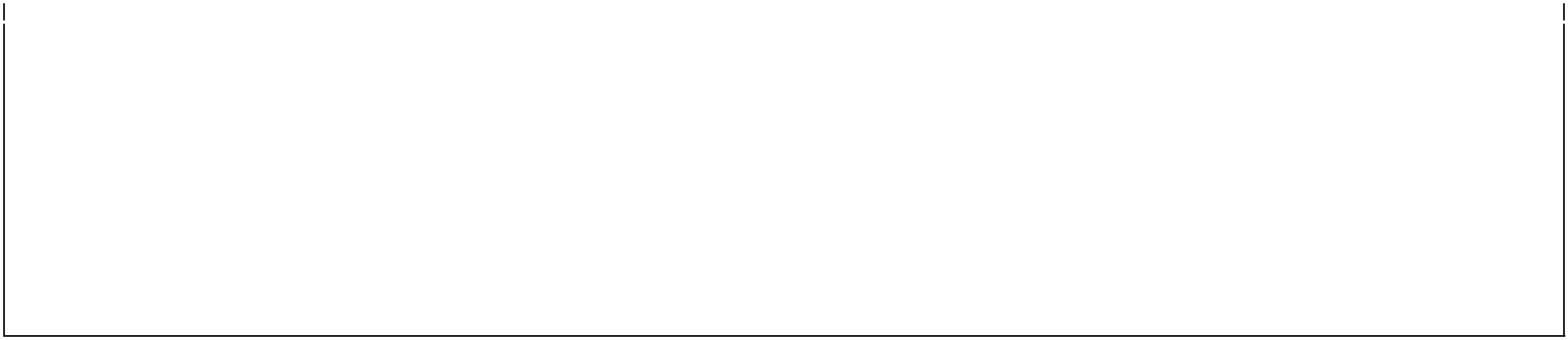 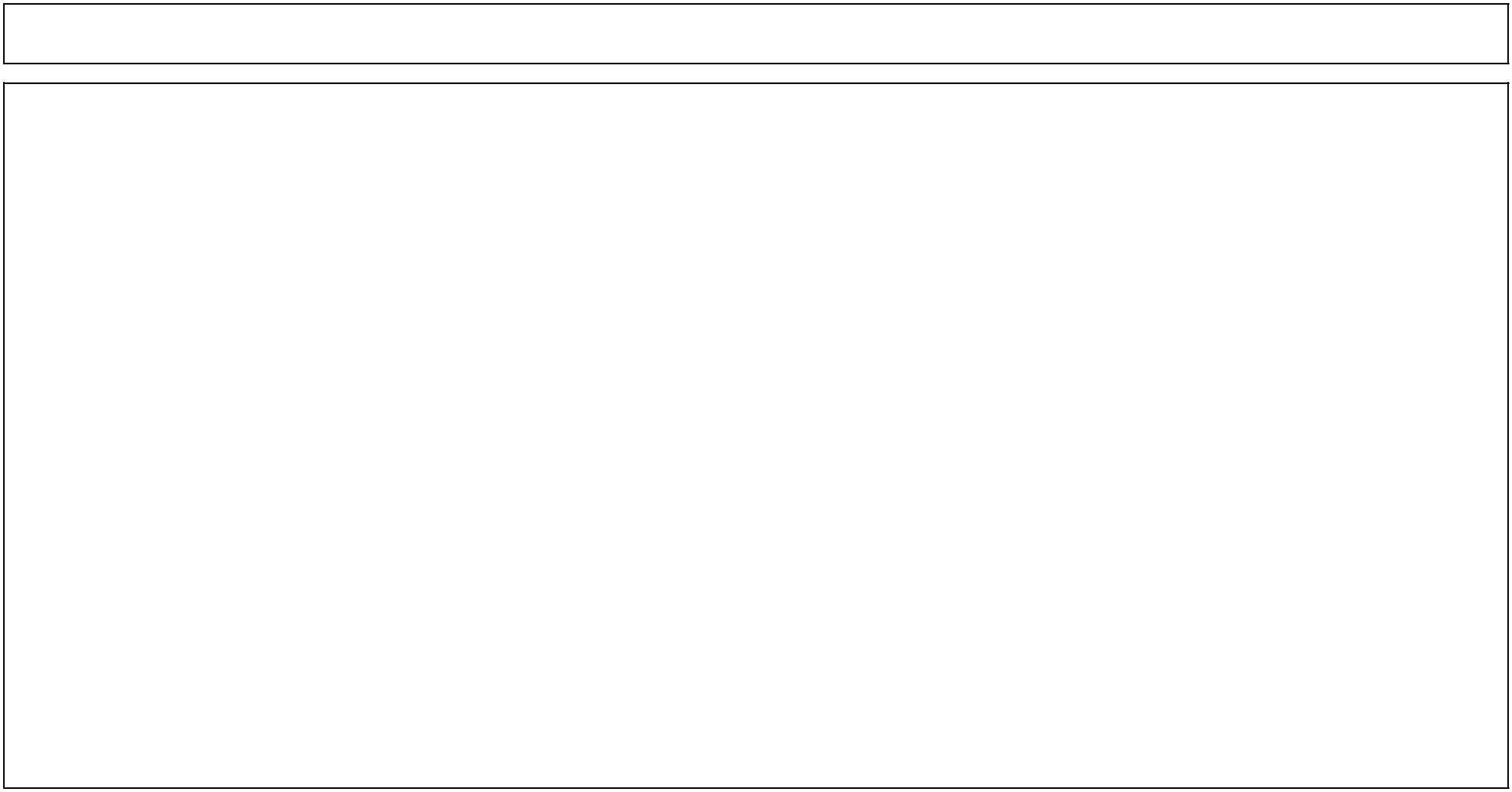 Michoacán                                       71,689,686                        8,827,484                        5,132,664                        5,195,774                       5,132,664                       5,826,880                       5,132,664                       7,025,980                       5,132,664                        5,770,080                       5,132,664                        5,776,391                       7,603,777Morelos                                            67,568,154                        8,172,452                        5,494,933                        5,065,192                       4,743,140                       5,546,042                       4,705,360                       5,947,859                       5,066,233                        5,215,255                       5,060,323                        5,895,652                       6,655,713Nayarit                                              62,674,047                        7,632,640                        5,164,586                        4,715,331                       4,389,376                       5,149,864                       4,350,421                       5,447,744                       4,722,533                        4,814,293                       4,716,440                        5,515,269                       6,055,550Oaxaca                                           164,211,566                      20,246,033                      13,957,435                      12,463,234                     11,438,962                     13,528,149                     11,312,404                     13,836,999                     12,521,309                      12,469,165                     12,501,513                      13,743,002                     16,193,361Puebla                                            146,169,588                      17,991,999                      12,286,984                      11,059,547                     10,202,993                     12,030,618                     10,098,268                     12,456,946                     11,098,615                      11,146,238                     11,082,233                      12,028,697                     14,686,450Querétaro                                         54,297,248                        6,929,088                        3,887,165                        3,934,985                       3,887,165                       4,413,187                       3,887,165                       5,321,772                       3,887,165                        4,370,149                       3,887,165                        4,374,931                       5,517,311Quintana Roo                                  52,913,321                        6,610,170                        4,333,171                        3,973,325                       3,708,444                       4,345,502                       3,677,050                       4,627,350                       3,976,929                        4,073,092                       3,972,019                        4,638,215                       4,978,054San Luis Potosí                               82,225,745                      10,655,262                        6,930,127                        6,225,219                       5,735,484                       6,769,047                       5,675,450                       6,989,051                       6,248,897                        6,263,234                       6,239,507                        6,342,220                       8,152,247Sinaloa                                             89,566,576                      10,482,556                        7,376,110                        6,736,559                       6,271,914                       7,359,102                       6,216,426                       7,790,236                       6,746,456                        6,880,794                       6,737,777                        7,879,289                       9,089,357Sonora                                              86,903,854                      12,214,053                        7,101,849                        6,523,550                       6,095,616                       7,135,977                       6,045,052                       7,614,580                       6,528,057                        6,696,043                       6,520,149                        6,606,404                       7,822,524Tabasco                                            85,017,106                        9,906,199                        7,308,840                        6,472,586                       5,908,464                       7,010,569                       5,838,092                       7,079,409                       6,510,294                        6,426,603                       6,499,287                        7,690,410                       8,366,353Tamaulipas                                      84,849,823                        9,995,026                        6,938,111                        6,370,403                       5,950,928                       6,967,651                       5,901,320                       7,430,384                       6,375,182                        6,536,369                       6,367,424                        7,429,459                       8,587,566Tlaxcala                                            46,674,658                        5,950,335                        3,812,939                        3,502,924                       3,273,327                       3,832,447                       3,246,211                       4,091,192                       3,505,233                        3,596,427                       3,500,992                        4,084,635                       4,277,996Veracruz                                         208,972,471                      22,815,346                      18,177,898                      15,967,528                     14,498,396                     17,250,021                     14,313,493                     17,181,887                     16,079,710                      15,727,442                     16,050,789                      19,046,796                     21,863,165Yucatán                                            84,722,819                        9,971,073                        6,962,064                        6,369,573                       5,936,958                       6,960,040                       5,885,444                       7,384,073                       6,377,510                        6,514,865                       6,369,453                        7,441,967                       8,549,799Zacatecas                                        64,804,736                      10,837,483                        5,416,103                        4,893,980                       4,525,847                       5,331,047                       4,481,109                       5,555,422                       4,908,446                        4,951,249                       4,901,449                        4,755,636                       4,246,965* Auditoría Superiorde la Federación                               2,765,955                           460,993                           460,993                           460,993                          460,992                          460,992                          460,992* Recursos para dar cumplimiento al artículo 49, fracción IV, de la Ley de Coordinación Fiscal.Anexo 34RAMO GENERAL 33: APORTACIONES FEDERALES PARA ENTIDADES FEDERATIVAS Y MUNICIPIOSFONDO VII: FONDO DE APORTACIONES PARA LA SEGURIDAD PÚBLICA DE LOS ESTADOS Y DEL DISTRITO FEDERAL (FASP) 2021 (PESOS)E N T I D A D E S                      ANUAL                           ENERO                        FEBRERO                        MARZO                            ABRIL                            MAYO                            JUNIO                            JULIO                          AGOSTO                    SEPTIEMBRE                   OCTUBRE                   NOVIEMBRE                  DICIEMBRE* Recursos para dar cumplimiento al artículo 49, fracción IV, de la Ley de Coordinación Fiscal.** Con base en el artículo 44 de la Ley de Coordinación Fiscal, el Consejo Nacional de Seguridad Pública publicará la información relacionada con las fórmulas y variables utilizadas en el cálculo para la distribución y el resultado de su aplicación que corresponderá a la asignación por cada Estado y la Ciudad de México en el DiarioOficial de la Federación, a más tardar a los 30 días naturales siguientes a la publicación en dicho Diario del Presupuesto de Egresos de la Federación.Anexo 35RAMO GENERAL 33: APORTACIONES FEDERALES PARA ENTIDADES FEDERATIVAS Y MUNICIPIOS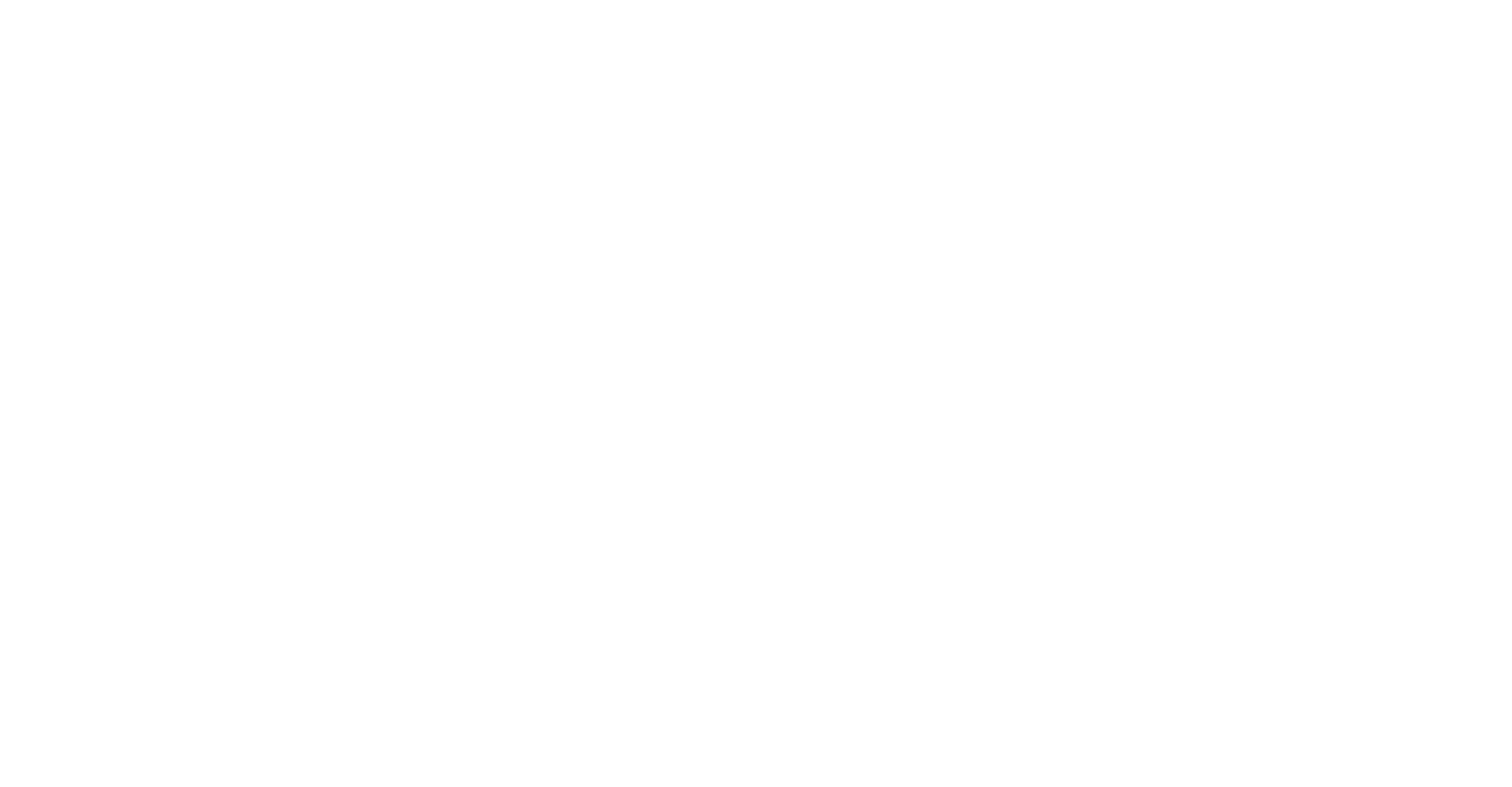 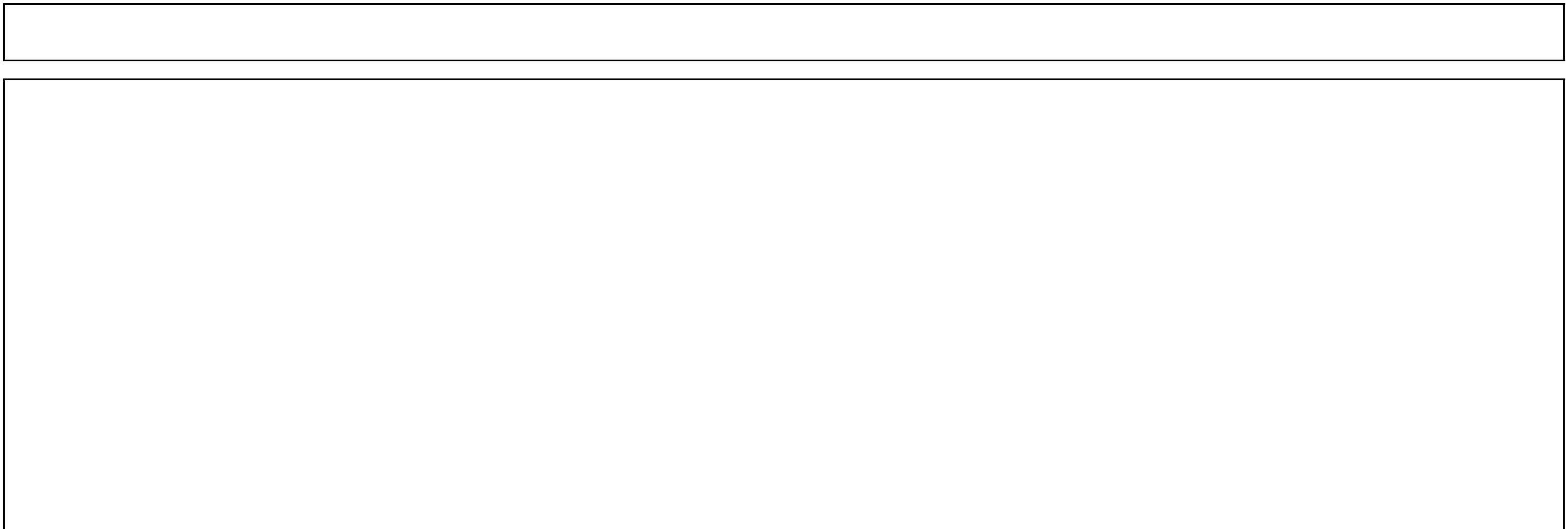 FONDO VIII: FONDO DE APORTACIONES PARA EL FORTALECIMIENTO DE LAS ENTIDADES FEDERATIVAS (FAFEF) 2021 (PESOS)E N T I D A D E S                        ANUAL                          ENERO                        FEBRERO                        MARZO                           ABRIL                            MAYO                            JUNIO                             JULIO                          AGOSTO                    SEPTIEMBRE                   OCTUBRE                    NOVIEMBRE                   DICIEMBREQuerétaro                                       573,386,707                      47,782,226                      47,782,226                      47,782,226                     47,782,226                     47,782,226                     47,782,226                     47,782,226                     47,782,226                     47,782,226                     47,782,226                     47,782,226                     47,782,221Quintana Roo                                433,038,951                      36,086,579                      36,086,579                      36,086,579                     36,086,579                     36,086,579                     36,086,579                     36,086,579                     36,086,579                     36,086,579                     36,086,579                     36,086,579                     36,086,582San Luis Potosí                             865,913,002                      72,159,417                      72,159,417                      72,159,417                     72,159,417                     72,159,417                     72,159,417                     72,159,417                     72,159,417                     72,159,417                     72,159,417                     72,159,417                     72,159,415Sinaloa                                         1,135,072,681                      94,589,390                      94,589,390                      94,589,390                     94,589,390                     94,589,390                     94,589,390                     94,589,390                     94,589,390                     94,589,390                     94,589,390                     94,589,390                     94,589,391Sonora                                            969,329,920                      80,777,493                      80,777,493                      80,777,493                     80,777,493                     80,777,493                     80,777,493                     80,777,493                     80,777,493                     80,777,493                     80,777,493                     80,777,493                     80,777,497Tabasco                                          835,225,786                      69,602,149                      69,602,149                      69,602,149                     69,602,149                     69,602,149                     69,602,149                     69,602,149                     69,602,149                     69,602,149                     69,602,149                     69,602,149                     69,602,147Tamaulipas                                  1,161,073,693                      96,756,141                      96,756,141                      96,756,141                     96,756,141                     96,756,141                     96,756,141                     96,756,141                     96,756,141                     96,756,141                     96,756,141                     96,756,141                     96,756,142Tlaxcala                                          610,473,109                      50,872,759                      50,872,759                      50,872,759                     50,872,759                     50,872,759                     50,872,759                     50,872,759                     50,872,759                     50,872,759                     50,872,759                     50,872,759                     50,872,760Veracruz                                      3,354,162,881                    279,513,573                   279,513,573                    279,513,573                   279,513,573                   279,513,573                   279,513,573                   279,513,573                   279,513,573                   279,513,573                   279,513,573                   279,513,573                   279,513,578Yucatán                                           845,440,159                      70,453,347                      70,453,347                      70,453,347                     70,453,347                     70,453,347                     70,453,347                     70,453,347                     70,453,347                     70,453,347                     70,453,347                     70,453,347                     70,453,342Zacatecas                                       689,499,366                      57,458,281                      57,458,281                      57,458,281                     57,458,281                     57,458,281                     57,458,281                     57,458,281                     57,458,281                     57,458,281                     57,458,281                     57,458,281                     57,458,275de la Federación                              46,924,636                        7,820,773                        7,820,773                        7,820,773                       7,820,773                       7,820,772                       7,820,772* Recursos para dar cumplimiento al artículo 49, fracción IV, de la Ley de Coordinación Fiscal.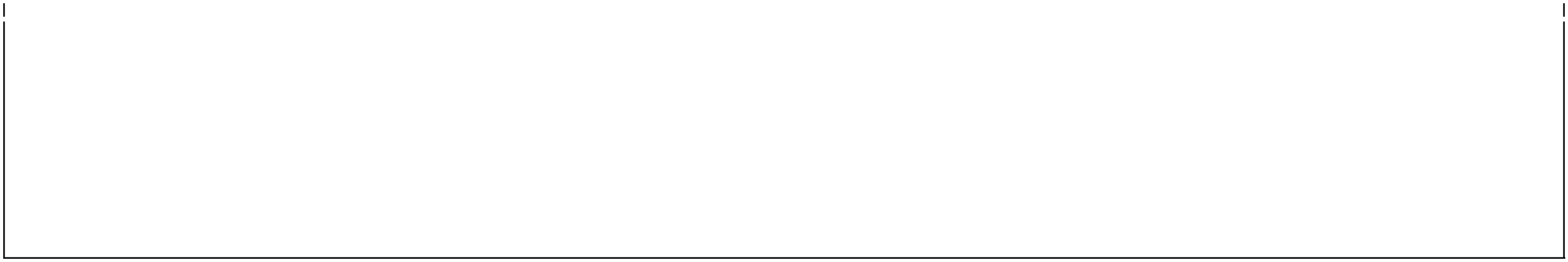 FondoCantidad en pesosFondo de Aportaciones para la Nómina Educativa  y Gasto Operativo (FONE)408,057,264,139Servicios Personales371,636,439,228Otros de Gasto Corriente 1/10,749,607,402Gasto de Operación14,929,407,533Fondo de Compensación10,741,809,976Fondo de Aportaciones para los Servicios de Salud (FASSA)109,501,268,964Fondo de Aportaciones para la Infraestructura Social (FAIS), que se distribuye en:84,779,409,852Entidades10,276,495,240Municipal y de las Demarcaciones Territoriales  del Distrito Federal 2/74,502,914,612Fondo  de Aportaciones para el Fortalecimiento de los Municipios  y de  las  DemarcacionesTerritoriales  del Distrito Federal 2/ (FORTAMUN)85,882,138,793Fondo de Aportaciones Múltiples (FAM), que se distribuye para erogaciones  de:27,283,323,958Asistencia  Social12,550,329,021Infraestructura Educativa14,732,994,937Fondo  de  Aportaciones  para  la  Educación   Tecnológica   y  de  Adultos  (FAETA),   que  se distribuye para erogaciones  de:7,719,222,563Educación  Tecnológica4,953,267,509Educación  de Adultos2,765,955,054Fondo  de Aportaciones para la Seguridad  Pública  de los Estados  y del  Distrito  Federal  2/(FASP)7,695,616,328Fondo de Aportaciones para el Fortalecimiento de las Entidades  Federativas  (FAFEF)46,924,635,800MESFONE1/FONE2/FASSAFAISFortamun-DFFAMFAETAFASPFAFEFEnero13 y 2788 y 2529292913 y 272929Febrero12 y 241010 y 2526262610 y 242526Marzo10 y 241010 y 2531313110 y 243031Abril14 y 2899 y 2330303012 y 282930Mayo12 y 271010 y 2531313112 y 272731Junio14 y 281010 y 2530303010 y 282930Julio12 y 2899 y 2330303012 y 282930Agosto12 y 271010 y 2531313110 y 272631Septiembre13 y 281010 y 2430303013 y 282930Octubre13 y 2788 y 2529292913 y 272829Noviembre10 y 261010 y 25303010 y 2630Diciembre1381015107 y 1015Aguascalientes7,158,618,044519,266,953712,405,104565,955,986743,279,407610,816,552635,334,242596,512,287602,202,419562,487,363507,303,945555,483,050547,570,736Baja California19,401,577,0021,407,338,3591,930,789,2121,533,876,8702,014,465,9981,655,459,7981,721,908,6331,616,691,7981,632,113,4231,524,476,0671,374,915,7291,505,492,6961,484,048,419Baja California Sur4,809,594,156348,875,060478,636,995380,243,587499,380,225410,383,639426,856,111400,773,165404,596,141377,913,155340,837,585373,207,233367,891,260Campeche5,628,146,844408,250,677560,097,007444,957,864584,370,562480,227,501499,503,449468,981,405473,455,019442,230,813398,845,291436,723,982430,503,274Coahuila15,930,677,4841,155,568,6181,585,375,2621,259,469,6661,654,082,4551,359,301,6751,413,862,9601,327,469,1861,340,131,9161,251,750,6461,128,946,3251,236,163,3591,218,555,416Colima4,248,854,751308,200,528422,833,820335,911,871441,158,645362,537,964377,089,949354,047,953357,425,217333,853,139301,100,123329,695,869324,999,673Chiapas27,819,512,1512,017,952,7982,768,517,9372,199,393,6992,888,500,3172,373,728,8962,469,008,4802,318,140,2792,340,253,0212,185,914,0861,971,462,6722,158,694,2312,127,945,735Chihuahua19,954,886,8751,447,473,9741,985,853,0211,577,621,2112,071,916,1691,702,671,5401,771,015,4171,662,797,9231,678,659,3541,567,952,3091,414,126,6891,548,427,5551,526,371,713Ciudad de México68,270,378,3284,952,150,1386,794,071,9425,397,414,5617,088,514,2905,825,241,2516,059,061,7875,688,824,1975,743,089,8965,364,334,9634,838,061,2055,297,536,1695,222,077,929Durango8,872,890,308643,615,665883,004,556701,485,308921,272,319757,088,622787,477,555739,358,918746,411,664697,186,054628,787,879688,504,421678,697,347Guanajuato29,097,860,5742,110,680,7642,895,735,5002,300,459,1483,021,231,2502,482,805,3092,582,463,1332,424,662,3112,447,791,1672,286,360,1262,062,054,3472,257,889,4772,225,728,042Guerrero16,713,823,9341,212,375,9611,663,311,7471,321,384,7481,735,396,5611,426,124,4631,483,367,9611,392,727,1001,406,012,3251,313,286,2641,184,444,9251,296,932,7111,278,459,168Hidalgo14,016,398,4101,016,711,9481,394,871,7071,108,127,9281,455,322,8331,195,963,8161,243,968,8501,167,956,4161,179,097,5541,101,336,449993,288,6711,087,622,1781,072,130,060Jalisco44,728,524,7193,244,487,2184,451,254,2963,536,209,9424,644,163,3173,816,508,0333,969,699,6203,727,132,0293,762,685,1453,514,537,2693,169,739,8713,470,772,8783,421,335,101México97,088,193,7497,042,517,1789,661,938,1537,675,733,50910,080,668,4488,284,151,4158,616,670,6438,090,150,9468,167,322,9047,628,690,5826,880,269,8207,533,695,1487,426,385,003Michoacán21,689,429,2481,573,293,0252,158,469,6951,714,753,0762,252,013,7271,850,673,1771,924,957,7221,807,333,6191,824,573,7761,704,243,7221,537,047,0881,683,021,8131,659,048,808Morelos9,668,828,034701,350,853962,213,992764,411,6601,003,914,543825,002,839858,117,794805,682,702813,368,110759,726,745685,192,948750,266,330739,579,518Nayarit6,414,896,837465,319,411638,392,106507,157,840666,058,824547,357,765569,328,269534,539,594539,638,568504,049,578454,599,261497,772,956490,682,665Nuevo León31,371,181,9412,275,581,3993,121,969,9122,480,186,5513,257,270,2382,676,778,8262,784,222,5922,614,093,3052,639,029,1432,464,986,0192,223,155,9582,434,291,0512,399,616,947Oaxaca18,936,919,1201,373,633,3231,884,547,7941,497,141,3001,966,220,5641,615,812,3791,680,669,7991,577,972,8541,593,025,1381,487,965,6421,341,987,1981,469,436,9131,448,506,216Puebla29,988,375,1362,175,276,3022,984,356,9512,370,862,6873,113,693,3892,558,789,3932,661,497,1572,498,866,9802,522,703,6742,356,332,1772,125,161,7162,326,990,2092,293,844,501Querétaro11,162,015,746809,662,6851,110,811,744882,462,1721,158,952,243952,410,638990,639,641930,106,831938,979,121877,053,750791,009,464866,132,334853,795,123Quintana Roo8,834,639,779640,841,074879,197,973698,461,244917,300,766753,824,855784,082,784736,171,584743,193,925694,180,525626,077,210685,536,318675,771,521San Luis Potosí13,656,851,548990,631,3831,359,090,6361,079,702,3721,417,991,0781,165,285,1051,212,058,7201,137,996,1481,148,851,4941,073,085,107967,808,9571,059,722,6321,044,627,916Sinaloa15,993,056,3681,160,093,4151,591,583,0291,264,401,3031,660,559,2551,364,624,2191,419,399,1461,332,667,0851,345,379,3971,256,652,0581,133,366,8781,241,003,7361,223,326,847Sonora16,251,608,2851,178,848,0771,617,313,3731,284,842,2601,687,404,7041,386,685,4311,442,345,8781,354,211,6611,367,129,4881,276,967,7371,151,689,4661,261,066,4361,243,103,774Tabasco18,013,920,8661,306,681,5051,792,693,6591,424,169,6201,870,385,6431,537,056,5901,598,752,8151,501,061,3891,515,380,0151,415,441,1901,276,577,8341,397,815,5631,377,905,043Tamaulipas18,993,381,1191,377,728,9251,890,166,7301,501,605,1521,972,083,0141,620,630,0581,685,680,8551,582,677,7111,597,774,8751,492,402,1351,345,988,4451,473,818,1611,452,825,058Tlaxcala6,773,489,109491,330,733674,078,179535,507,927703,291,464577,955,025601,153,678564,420,319569,804,325532,225,913480,011,327525,598,428518,111,791Veracruz41,408,767,7953,003,680,9554,120,881,6233,273,751,9804,299,472,9113,533,246,3103,675,067,9983,450,503,8053,483,418,1643,253,687,8552,934,481,3653,213,171,6643,167,403,165Yucatán10,972,616,169795,924,1481,091,963,242867,488,3561,139,286,883936,249,921973,830,246914,324,571923,046,314862,171,706777,587,438851,435,607839,307,737Zacatecas7,903,905,879573,328,128786,574,009624,877,989820,662,653674,409,015701,479,255658,615,525664,898,059621,048,246560,119,650613,314,710604,578,640Aguascalientes642,005,91846,554,68663,912,62350,750,77766,687,39554,782,53856,986,02153,496,96954,008,35950,439,04145,479,53249,809,54149,098,436Baja California605,178,75643,884,18560,246,42647,839,57862,862,02951,640,06653,717,15150,428,24150,910,29647,545,72442,870,70646,952,33446,282,020Baja CaliforniaSur217,694,63115,786,00021,671,81717,208,83222,612,70118,575,94219,323,11018,140,02418,313,42917,103,12615,421,43116,889,67216,648,547Campeche370,533,19626,868,99936,887,11929,290,77038,488,57631,617,69832,889,43630,875,73231,170,88029,110,85226,248,47528,747,53628,337,123Coahuila635,782,73346,103,41563,293,09650,258,83266,040,97154,251,51256,433,63652,978,40453,484,83749,950,11845,038,68449,326,72048,622,508Colima331,795,53724,059,96033,030,72826,228,54534,464,76028,312,20329,450,98627,647,80727,912,09826,067,43723,504,31025,742,10525,374,598Chiapas937,452,62967,978,83293,324,77374,105,93697,376,47579,993,08683,210,59678,115,90678,862,63473,650,74166,408,90172,731,55071,693,199Chihuahua985,228,97271,443,30698,080,97877,882,671102,339,17184,069,85487,451,34182,097,00682,881,79077,404,27869,793,36476,438,24175,346,972Ciudad de México3,804,458,671275,878,108378,739,396300,743,698395,182,396324,635,486337,693,087317,017,337320,047,780298,896,383269,506,863295,166,034290,952,103Durango716,411,41851,950,15771,319,79956,632,55674,416,15461,131,58063,590,43559,697,01960,267,67656,284,69150,750,39955,582,23554,788,717Guanajuato1,503,121,784108,998,002149,637,961118,822,267156,134,504128,261,788133,420,778125,251,897126,449,209118,092,402106,480,756116,618,561114,953,659Guerrero700,818,56850,819,45169,767,50855,399,93672,796,47059,801,03862,206,37658,397,70058,955,93755,059,64349,645,80554,372,47653,596,228Hidalgo1,240,350,05789,943,263123,478,65398,050,076128,839,488105,839,405110,096,515103,355,695104,343,69797,447,80587,866,07696,231,61694,857,768Jalisco1,910,778,408138,558,985190,220,771151,047,656198,479,220163,047,237169,605,380159,221,044160,743,076150,119,847135,359,046148,246,290146,129,856México3,377,690,338244,931,250336,253,988267,007,522350,852,480288,219,228299,812,083281,455,652284,146,153265,367,431239,274,705262,055,538258,314,308Michoacán1,404,627,573101,855,752139,832,719111,036,267145,903,567119,857,250124,678,190117,044,587118,163,443110,354,22899,503,452108,976,963107,421,155Morelos581,821,29442,190,43357,921,15645,993,16360,435,80849,646,96851,643,88648,481,91448,945,36445,710,65041,216,06945,140,16344,495,720Nayarit523,910,73037,991,08252,156,07541,415,31454,420,43544,705,44446,503,60243,656,35144,073,67341,160,92137,113,70040,647,21640,066,917Nuevo León1,100,638,60179,812,168109,570,17487,005,840114,327,17293,917,78997,695,38391,713,84192,590,55686,471,40877,968,95285,392,20984,173,109Oaxaca1,364,702,07198,960,577135,858,077107,880,143141,756,365116,450,396121,134,305113,717,681114,804,735107,217,49196,675,140105,879,373104,367,788Puebla1,569,147,881113,785,846156,210,955124,041,651162,992,865133,895,812139,281,416130,753,709132,003,615123,279,727111,158,028121,741,146120,003,111Querétaro687,951,53549,886,40668,486,57654,382,79371,459,92658,703,09061,064,26657,325,51857,873,50654,048,74748,734,30853,374,19752,612,202Quintana Roo488,998,28735,459,42648,680,49138,655,47450,793,95841,726,35643,404,68840,747,17341,136,68538,418,03334,640,51237,938,56037,396,931San Luis Potosí852,688,32861,832,19884,886,36467,405,29088,571,71272,760,12575,686,70871,052,68071,731,88966,991,25460,404,21966,155,17665,210,713Sinaloa742,769,62853,861,50873,943,79758,716,18177,154,07363,380,73365,930,05561,893,39162,485,04558,355,51852,617,60757,627,21756,804,503Sonora509,491,29236,945,46550,720,59940,275,45352,922,63843,475,02945,223,69742,454,81142,860,64640,028,06136,092,23139,528,49538,964,167Tabasco842,313,83461,079,89883,853,56866,585,18387,494,07771,874,86774,765,84370,188,19570,859,14166,176,18459,669,29365,350,27864,417,307Tamaulipas937,232,08967,962,84093,302,81874,088,50297,353,56779,974,26783,191,02078,097,52978,844,08273,633,41466,393,27872,714,43971,676,333Tlaxcala475,679,04334,493,58947,354,54137,602,58349,410,44240,589,82142,222,43939,637,30940,016,21137,371,61033,696,98036,905,19736,378,321Veracruz1,579,722,407114,552,652157,263,664124,877,571164,091,278134,798,139140,220,037131,634,862132,893,190124,110,512111,907,125122,561,562120,811,815Yucatán949,847,44568,877,63594,558,69575,085,75098,663,96881,050,73984,310,79079,148,73979,905,34174,624,53767,286,94673,693,19272,641,113Zacatecas926,752,93067,202,95092,259,60373,260,12196,265,05879,080,07882,260,86477,224,32377,962,52972,810,12265,650,93771,901,42270,874,923Aguascalientes391,180,98141,297,03319,192,84919,192,84973,788,02919,192,84919,192,84970,436,19019,192,84919,192,84952,116,93719,192,84919,192,849Baja California1,270,284,152139,073,80354,666,13754,666,137263,144,84254,666,13754,666,137250,345,41654,666,13754,666,137180,390,99554,666,13754,666,137Baja California Sur262,630,58628,834,35411,177,49111,177,49154,788,22211,177,49111,177,49152,110,76811,177,49111,177,49137,477,31411,177,49111,177,491Campeche245,943,85324,024,10815,057,05615,057,05637,204,80115,057,05615,057,05635,845,05415,057,05615,057,05628,413,44215,057,05615,057,056Coahuila845,113,60089,039,44441,740,89141,740,891158,563,70541,740,89141,740,891151,391,43941,740,89141,740,891112,191,88441,740,89141,740,891Colima203,537,86920,489,14811,524,96211,524,96233,665,62911,524,96211,524,96232,306,31611,524,96211,524,96224,877,08011,524,96211,524,962Chiapas1,446,158,121150,216,44474,737,04274,737,042261,163,80674,737,04274,737,042249,718,24674,737,04274,737,042187,163,28974,737,04274,737,042Chihuahua1,266,108,219138,175,28155,166,56955,166,569260,189,99355,166,56955,166,569247,602,70355,166,56955,166,569178,807,69055,166,56955,166,569Ciudad de México3,506,145,920346,706,479208,145,473208,145,473550,377,649208,145,473208,145,473529,366,508208,145,473208,145,473414,531,500208,145,473208,145,473Durango556,661,49360,266,32825,001,07125,001,071112,102,81825,001,07125,001,071106,755,25825,001,07125,001,07177,528,52125,001,07125,001,071Guanajuato2,215,203,437238,824,928101,033,907101,033,907441,364,295101,033,907101,033,907420,469,914101,033,907101,033,907306,273,044101,033,907101,033,907Guerrero704,570,62670,907,54939,922,90239,922,902116,451,95839,922,90239,922,902111,753,50239,922,90239,922,90286,074,40139,922,90239,922,902Hidalgo637,136,36765,915,57033,336,26533,336,265113,803,97233,336,26533,336,265108,863,70533,336,26533,336,26581,863,00033,336,26533,336,265Jalisco2,169,585,883217,285,021124,569,418124,569,418353,567,916124,569,418124,569,418339,508,690124,569,418124,569,418262,668,912124,569,418124,569,418México4,937,025,848508,589,259261,668,053261,668,053871,539,358261,668,053261,668,053834,096,673261,668,053261,668,053629,456,134261,668,053261,668,053Michoacán1,005,964,586104,571,13651,866,50651,866,506182,041,80451,866,50651,866,506174,049,77051,866,50651,866,506130,369,82851,866,50651,866,506Morelos442,209,02745,232,88223,932,93123,932,93176,541,73323,932,93123,932,93173,311,84723,932,93123,932,93155,659,11723,932,93123,932,931Nayarit335,587,49435,145,94316,899,93116,899,93161,965,80316,899,93116,899,93159,199,01116,899,93116,899,93144,077,28916,899,93116,899,931Nuevo León1,644,622,218177,122,68575,298,11175,298,111326,794,88075,298,11175,298,111311,354,38775,298,11175,298,111226,965,37875,298,11175,298,111Oaxaca898,990,36491,168,20249,869,15049,869,150151,873,78249,869,15049,869,150145,611,26849,869,15049,869,150111,383,91249,869,15049,869,150Puebla1,459,997,729147,618,43381,671,54381,671,543244,553,93281,671,54381,671,543234,553,86681,671,54381,671,543179,899,15481,671,54381,671,543Querétaro740,916,61880,723,87132,491,43632,491,436151,620,84832,491,43632,491,436144,306,96932,491,43632,491,436104,333,44232,491,43632,491,436Quintana Roo621,011,69071,178,76521,810,52521,810,525143,745,26421,810,52521,810,525136,259,15421,810,52521,810,52595,344,30721,810,52521,810,525San Luis Potosí940,092,42794,452,01653,512,17053,512,170154,629,59953,512,17053,512,170148,421,55653,512,17053,512,170114,491,89653,512,17053,512,170Sinaloa2,375,411,778268,873,49588,651,27188,651,271533,782,59288,651,27188,651,271506,454,02088,651,27188,651,271357,091,50388,651,27188,651,271Sonora4,008,381,113387,894,424251,023,228251,023,228589,081,738251,023,228251,023,228568,326,837251,023,228251,023,228454,892,290251,023,228251,023,228Tabasco1,883,562,326164,167,729145,861,027145,861,027191,076,797145,861,027145,861,027188,300,802145,861,027145,861,027173,128,782145,861,027145,861,027Tamaulipas973,581,532104,088,02845,753,61045,753,610189,833,93645,753,61045,753,610180,988,21145,753,61045,753,610132,642,47745,753,61045,753,610Tlaxcala592,071,70670,007,22517,487,68517,487,685147,205,82717,487,68517,487,685139,241,85917,487,68517,487,68595,715,31517,487,68517,487,685Veracruz1,770,787,718177,348,174101,667,354101,667,354288,591,601101,667,354101,667,354277,115,499101,667,354101,667,354214,393,612101,667,354101,667,354Yucatán1,170,656,922116,267,09568,716,86868,716,868186,161,29368,716,86868,716,868178,950,86268,716,86868,716,868139,542,72868,716,86868,716,868Zacatecas375,863,52739,049,92119,412,30119,412,30167,915,28519,412,30119,412,30164,937,47419,412,30119,412,30148,662,43919,412,30119,412,301Aguascalientes0000000000000Baja California0000000000000Baja California Sur0000000000000Campeche0000000000000Coahuila0000000000000Colima0000000000000Chiapas766,492,69760,272,56064,432,45260,647,65766,811,46665,838,23368,228,93864,239,55966,688,71665,624,88259,931,61563,070,51060,706,109Chihuahua0000000000000Ciudad de México0000000000000Durango0000000000000Guanajuato0000000000000Guerrero570,692,25744,875,94447,973,19245,155,22249,744,48849,019,86750,799,86647,829,57449,653,09448,861,01644,622,09346,959,15845,198,743Hidalgo0000000000000Jalisco0000000000000México404,860,15331,835,86534,033,11332,033,99035,289,70434,775,64436,038,41033,931,22735,224,86834,662,95231,655,77833,313,73732,064,865Michoacán394,868,33631,050,16633,193,18731,243,40234,418,76633,917,39235,148,99433,093,81534,355,52933,807,48230,874,52432,491,56531,273,514Morelos0000000000000Nayarit0000000000000Nuevo León0000000000000Oaxaca535,074,79342,075,19244,979,13842,337,04146,639,88545,960,48947,629,39744,844,48346,554,19645,811,55241,837,18444,028,39142,377,845Puebla397,093,81931,225,16533,380,26431,419,49034,612,75034,108,55135,347,09433,280,33334,549,15833,998,02131,048,53332,674,68831,449,772Querétaro0000000000000Quintana Roo0000000000000San Luis Potosí0000000000000Sinaloa0000000000000Sonora0000000000000Tabasco405,643,39231,897,45434,098,95332,095,96335,357,97534,842,92136,108,13033,996,87035,293,01334,730,01131,717,01933,378,18632,126,897Tamaulipas0000000000000Tlaxcala485,376,38838,167,19640,801,42138,404,72442,307,91541,691,62243,205,52040,679,27242,230,18541,556,51937,951,29539,938,98038,441,739Veracruz398,184,08631,310,89733,471,91331,505,75634,707,78434,202,20035,444,14433,371,70834,644,01634,091,36731,133,78032,764,40031,536,121Yucatán0000000000000Zacatecas410,114,53732,249,03934,474,80432,449,73635,747,70335,226,97236,506,12634,371,59635,682,02635,112,81732,066,61533,746,09232,481,011Aguascalientes0000000000000Baja California0000000000000Baja California Sur0000000000000Campeche1,604,783,07778,588,562132,546,011114,969,538126,812,011129,243,346137,803,873137,515,900147,247,459150,999,116148,591,337153,834,227146,631,697Coahuila0000000000000Colima0000000000000Chiapas64,630,4113,165,0455,338,1074,630,2385,107,1785,205,0965,549,8605,538,2625,930,1876,081,2805,984,3106,195,4605,905,388Chihuahua0000000000000Ciudad de México0000000000000Durango0000000000000Guanajuato0000000000000Guerrero0000000000000Hidalgo0000000000000Jalisco0000000000000México0000000000000Michoacán0000000000000Morelos0000000000000Nayarit0000000000000Nuevo León0000000000000Oaxaca0000000000000Puebla0000000000000Querétaro0000000000000Quintana Roo0000000000000San Luis Potosí0000000000000Sinaloa0000000000000Sonora0000000000000Tabasco906,598,81644,397,46374,879,93864,950,36571,640,59873,014,14577,850,29077,687,60483,185,30685,304,75183,944,51186,906,40582,837,440Tamaulipas208,672,94910,219,01817,235,20614,949,70416,489,60316,805,75417,918,89617,881,45019,146,86319,634,69819,321,61020,003,35319,066,794Tlaxcala0000000000000Veracruz199,753,9539,782,24216,498,54614,310,73215,784,81316,087,45117,153,01517,117,17018,328,49718,795,48218,495,77519,148,37918,251,851Yucatán0000000000000Zacatecas0000000000000Aguascalientes172,323,42013,668,86319,581,62116,314,82411,328,26812,976,40113,819,89714,159,58815,529,72915,503,65413,528,52712,987,47812,924,570Baja California829,401,03765,788,90594,247,30078,524,04654,523,50562,456,05266,515,84068,150,78774,745,34374,619,84565,113,46062,509,36762,206,587Baja California Sur151,036,25111,980,34417,162,69714,299,4489,928,88311,373,42212,112,72112,410,44913,611,33613,588,48311,857,34311,383,13111,327,994Campeche47,553,9913,772,0295,403,7014,502,2033,126,1243,580,9393,813,7083,907,4494,285,5504,278,3543,733,3023,583,9963,566,636Coahuila418,848,74133,223,49347,595,02539,654,75827,534,45031,540,39833,590,59734,416,24837,746,50837,683,13132,882,39331,567,32231,414,418Colima86,323,9456,847,3009,809,2468,172,7725,674,7996,500,4176,922,9597,093,1257,779,4857,766,4236,777,0006,505,9666,474,453Chiapas201,469,24415,980,73822,893,54819,074,22313,244,26815,171,15716,157,31816,554,46118,156,34118,125,85615,816,66615,184,10815,110,560Chihuahua472,194,16937,454,90553,656,82444,705,26931,041,29435,557,44737,868,76438,799,57142,553,98042,482,53237,070,36135,587,80035,415,422Ciudad de México1,473,893,908116,910,712167,482,936139,541,79996,891,441110,988,040118,202,518121,107,915132,826,825132,603,807115,710,407111,082,782110,544,726Durango210,917,50716,730,18423,967,18219,968,74313,865,38115,882,63616,915,04417,330,81319,007,81518,975,90116,558,41715,896,19415,819,197Guanajuato605,434,35948,023,64868,797,30257,319,86539,800,29245,590,78048,554,28649,747,74154,561,54154,469,93247,530,59645,629,69745,408,679Guerrero240,804,72119,100,86727,363,35522,798,33315,830,11918,133,22119,311,92219,786,60621,701,24121,664,80418,904,76118,148,70018,060,792Hidalgo234,247,93418,580,77626,618,28822,177,56515,399,08717,639,47818,786,08519,247,84321,110,34521,074,90118,390,01017,654,53517,569,021Jalisco1,079,209,93885,603,992122,633,826102,174,85570,945,54581,267,31186,549,87488,677,25597,258,03897,094,74184,725,10881,336,68380,942,710México1,606,698,369127,444,892182,573,901152,115,142105,621,796120,988,560128,853,096132,020,282144,795,118144,552,006126,136,434121,091,840120,505,302Michoacán611,672,12648,518,43369,506,11857,910,42940,210,35346,060,50049,054,53950,260,29055,123,68755,031,13448,020,30246,099,81845,876,523Morelos151,673,76812,030,91217,235,14014,359,8069,970,79211,421,42912,163,84812,462,83313,668,78913,645,83911,907,39311,431,17811,375,809Nayarit110,787,2368,787,75212,589,08210,488,8497,282,9778,342,5678,884,8539,103,2419,984,1089,967,3458,697,5308,349,6888,309,244Nuevo León956,851,96475,898,437108,729,92790,590,54062,901,92672,053,43876,737,07878,623,26286,231,17886,086,39575,119,19972,114,94571,765,639Oaxaca224,503,34317,807,82625,510,98121,254,99014,758,49316,905,68518,004,59318,447,14320,232,16620,198,19617,624,99516,920,11616,838,159Puebla437,653,38334,715,09649,731,85241,435,10028,770,63732,956,43735,098,68135,961,40039,441,17639,374,95434,358,68132,984,56932,824,800Querétaro309,722,99524,567,53235,194,74329,323,21220,360,69723,322,94624,838,99125,449,52927,912,13327,865,26824,315,30123,342,85523,229,788Quintana Roo304,603,35124,161,43734,612,98228,838,50720,024,14022,937,42324,428,40925,028,85527,450,75227,404,66223,913,37522,957,00322,845,806San Luis Potosí237,917,21118,871,82727,035,23822,524,95615,640,29917,915,78419,080,35119,549,34321,441,01921,405,02018,678,07317,931,07717,844,224Sinaloa330,725,21326,233,44937,581,28731,311,61021,741,34924,904,46726,523,31527,175,25429,804,84529,754,80325,964,11424,925,72724,804,993Sonora348,454,66227,639,76639,595,93732,990,15622,906,85526,239,54127,945,17228,632,05931,402,61731,349,89227,355,99326,261,94026,134,734Tabasco216,654,80517,185,27224,619,12820,511,92514,242,54216,314,67017,375,16117,802,23919,524,85819,492,07617,008,83316,328,59616,249,505Tamaulipas385,201,00830,554,52243,771,53336,469,13925,322,50229,006,63630,892,13531,651,45834,714,18634,655,90030,240,82329,031,39728,890,777Tlaxcala51,539,8854,088,1945,856,6304,879,5703,388,1503,881,0874,133,3674,234,9644,644,7574,636,9594,046,2223,884,4003,865,585Veracruz570,956,94545,288,86564,879,53154,055,69537,533,80242,994,54145,789,28546,914,77851,454,44951,368,05644,823,89143,031,24242,822,810Yucatán277,834,38922,038,09631,571,14626,304,13918,264,39120,921,65122,281,60722,829,28525,038,34224,996,30221,811,83520,939,51020,838,085Zacatecas156,872,47512,443,27917,825,88414,851,99910,312,54611,812,90612,580,77112,890,00314,137,29614,113,55712,315,52511,822,98811,765,721Aguascalientes0000000000000Baja California183,705,63113,321,30718,288,16314,521,99019,082,14515,675,65116,306,16215,307,79415,454,12514,432,78913,013,65914,252,66214,049,184Baja California Sur505,02836,62250,27639,92352,45943,09444,82842,08342,48539,67735,77639,18238,623Campeche15,391,1951,116,0841,532,2161,216,6791,598,7371,313,3351,366,1601,282,5151,294,7751,209,2061,090,3081,194,1141,177,066Coahuila113,565,5118,235,13711,305,6128,977,39111,796,4469,690,57610,080,3539,463,1699,553,6308,922,2478,044,9518,810,8948,685,105Colima134,978,8149,787,91013,437,33710,670,11914,020,72011,517,77911,981,05111,247,49411,355,01110,604,5789,561,86410,472,22910,322,722Chiapas6,236,250452,218620,828492,978647,781532,141553,545519,653524,621489,949441,774483,835476,927Chihuahua205,246,73014,883,34720,432,61116,224,82121,319,69417,513,75918,218,20317,102,76717,266,25716,125,16014,539,62515,923,91215,696,574Ciudad de México0000000000000Durango0000000000000Guanajuato0000000000000Guerrero4,955,117359,317493,289391,704514,705422,822439,828412,899416,846389,298351,019384,439378,951Hidalgo0000000000000Jalisco0000000000000México0000000000000Michoacán241,372,19017,502,96424,028,95319,080,55025,072,17220,596,35421,424,78820,113,02420,305,28918,963,34817,098,74318,726,67818,459,327Morelos0000000000000Nayarit0000000000000Nuevo León67,105,0034,866,0806,680,4015,304,6726,970,4315,726,0885,956,4055,591,7155,645,1685,272,0884,753,7015,206,2915,131,963Oaxaca1,993,922144,588198,498157,620207,116170,142176,985166,149167,738156,652141,249154,697152,488Puebla0000000000000Querétaro0000000000000Quintana Roo25,812,0971,871,7492,569,6322,040,4552,681,1932,202,5532,291,1452,150,8662,171,4272,027,9211,828,5222,002,6121,974,022San Luis Potosí0000000000000Sinaloa10,041,012728,118999,597793,7451,042,995856,802891,265836,696844,694788,870711,303779,024767,903Sonora239,712,41917,382,60723,863,72018,949,34524,899,76520,454,72521,277,46319,974,71920,165,66218,832,94916,981,16518,597,90618,332,393Tabasco0000000000000Tamaulipas3,080,066,710223,349,246306,625,123243,480,277319,937,275262,822,924273,394,279256,655,317259,108,746241,984,702218,191,125238,964,635235,553,061Tlaxcala0000000000000Veracruz199,095,98314,437,32919,820,29515,738,60220,680,79416,988,91417,672,24816,590,23916,748,82915,641,92814,103,90815,446,71115,226,186Yucatán28,609,5232,074,6032,848,1202,261,5922,971,7712,441,2582,539,4522,383,9702,406,7592,247,7002,026,6912,219,6482,187,959Zacatecas0000000000000Aguascalientes0000000000000Baja California0000000000000Baja California Sur0000000000000Campeche70,645,0773,459,5925,834,8845,061,1405,582,4645,689,4966,066,3436,053,6666,482,0656,647,2196,541,2256,772,0256,454,958Coahuila10,8655328977788598759339319971,0221,0061,042993Colima0000000000000Chiapas0000000000000Chihuahua0000000000000Ciudad de México0000000000000Durango0000000000000Guanajuato0000000000000Guerrero0000000000000Hidalgo0000000000000Jalisco0000000000000México0000000000000Michoacán0000000000000Morelos0000000000000Nayarit0000000000000Nuevo León0000000000000Oaxaca7,619,010373,114629,287545,839602,064613,607654,250652,883699,085716,897705,465730,357696,162Puebla0000000000000Querétaro0000000000000Quintana Roo0000000000000San Luis Potosí0000000000000Sinaloa0000000000000Sonora0000000000000Tabasco68,300,9943,344,7995,641,2764,893,2065,397,2325,500,7125,865,0555,852,7996,266,9836,426,6576,324,1796,547,3216,240,775Tamaulipas2,858,275139,974236,077204,772225,865230,195245,442244,929262,262268,944264,656273,994261,165Tlaxcala0000000000000Veracruz25,515,6651,249,5392,107,4501,827,9882,016,2802,054,9382,191,0482,186,4702,341,1992,400,8502,362,5672,445,9272,331,409Yucatán0000000000000Zacatecas0000000000000Aguascalientes255,123,47320,061,43721,446,03720,186,28622,237,88121,913,94522,709,67921,381,83422,197,02421,842,93219,947,95520,992,72120,205,742Baja California822,119,45764,646,72769,108,51665,049,04671,660,18270,616,31873,180,52468,901,62471,528,52470,387,48464,281,03867,647,73365,111,741Baja California Sur254,316,92819,998,01521,378,23820,122,46922,167,57821,844,66622,637,88521,314,23722,126,85121,773,87819,884,89220,926,35520,141,864Campeche188,007,84514,783,85115,804,20314,875,85616,387,73616,149,01816,735,41815,756,89016,357,62716,096,68714,700,22315,470,14214,890,194Coahuila624,786,48249,129,60152,520,42949,435,35254,459,62053,666,31455,615,03552,363,19754,359,56353,492,40748,851,68951,410,27749,482,998Colima208,477,86916,393,49617,524,94216,495,51818,172,00917,907,30018,557,54617,472,47718,138,62217,849,27116,300,76217,154,50916,511,417Chiapas531,734,59441,812,53844,698,35642,072,75246,348,73645,673,58147,332,07144,564,54246,263,58245,525,57441,576,01643,753,54442,113,302Chihuahua872,477,31468,606,57873,341,66869,033,54176,049,63374,941,82977,663,10273,122,10375,909,91074,698,97768,218,49071,791,40769,100,076Ciudad de México1,438,625,460113,125,199120,932,876113,829,217125,398,033123,571,377128,058,476120,570,836125,167,644123,170,940112,485,281118,376,655113,938,926Durango339,224,38926,674,64728,515,67826,840,65329,568,55229,137,83130,195,87828,430,31029,514,22629,043,40826,523,75627,912,92826,866,522Guanajuato936,434,58773,635,80978,718,00674,094,07081,624,48080,435,46883,356,22478,482,34681,474,51480,174,81473,219,27177,054,10374,165,482Guerrero401,512,15431,572,59733,751,67531,769,08534,997,87534,488,06635,740,39033,650,63234,933,57534,376,30631,394,00033,038,24931,799,704Hidalgo511,487,30940,220,40942,996,34140,470,71444,583,87843,934,43145,529,76942,867,62244,501,96643,792,06039,992,89342,087,50640,509,720Jalisco1,575,125,541123,858,777132,407,264124,629,594137,296,085135,296,113140,208,958132,010,873137,043,837134,857,681123,158,143129,608,504124,749,712México2,367,749,577186,186,155199,036,353187,344,856206,385,294203,378,909210,763,963198,440,493206,006,111202,719,852185,132,951194,829,220187,525,420Michoacán755,534,90059,410,90263,511,32459,780,63765,856,32864,897,00867,253,53563,321,18965,735,33364,686,70759,074,83162,168,85359,838,253Morelos318,668,92525,058,28426,787,75725,214,23127,776,83127,372,21028,366,14426,707,56227,725,79827,283,50924,916,53626,221,53125,238,532Nayarit222,269,47817,477,98818,684,28417,586,76019,374,15719,091,93619,785,19918,628,34919,338,56219,030,06817,379,12018,289,34517,603,710Nuevo León1,141,931,62089,794,90995,992,37590,353,73499,536,66498,086,727101,648,43395,705,00099,353,78997,768,87389,286,96493,963,33590,440,817Oaxaca437,673,49434,416,11636,791,44834,630,30038,149,88437,594,16138,959,27236,681,30538,079,79337,472,33534,221,43436,013,76934,663,677Puebla784,183,55461,663,66765,919,57062,047,42168,353,49367,357,79769,803,68065,722,22568,227,90967,139,52261,314,85264,526,19562,107,223Querétaro496,494,21639,041,43841,736,00139,284,40743,277,00342,646,59344,195,16741,611,05543,197,49142,508,39538,820,59240,853,80539,322,269Quintana Roo344,611,59427,098,26628,968,53427,266,90830,038,12829,600,56730,675,41728,881,81129,982,94029,504,64526,944,97828,356,21227,293,188San Luis Potosí481,584,33837,869,01240,482,65538,104,68441,977,38141,365,90242,867,97240,361,46241,900,25741,231,85437,654,79739,626,95338,141,409Sinaloa728,171,64657,259,21461,211,13157,615,55863,471,20562,546,62964,817,81061,027,88163,354,59262,343,94456,935,31459,917,28057,671,088Sonora845,052,03266,450,01271,036,26066,863,55473,659,10472,586,12375,221,85570,823,59773,523,77372,350,90466,074,12369,534,73066,927,997Tabasco579,766,56045,589,49548,735,99145,873,21450,535,45149,799,30851,607,61048,590,08950,442,60449,637,93145,331,60747,705,83345,917,427Tamaulipas841,257,54466,151,63670,717,29066,563,32073,328,35772,260,19374,884,09170,505,58273,193,63372,026,03165,777,43469,222,50366,627,474Tlaxcala179,968,12314,151,65415,128,37314,239,72515,686,95215,458,44216,019,76615,083,08315,658,13115,408,34914,071,60214,808,59714,253,449Veracruz1,219,642,39795,905,635102,524,85296,502,490106,310,337104,761,729108,565,816102,217,921106,115,017104,422,24595,363,124100,357,73296,595,499Yucatán435,597,42534,252,86636,616,93134,466,03437,968,92437,415,83638,774,47236,507,31037,899,16537,294,58834,059,10735,842,94034,499,252Zacatecas318,191,24825,020,72326,747,60325,176,43227,735,19327,331,18028,323,62426,667,52827,684,23827,242,61224,879,18826,182,22625,200,701Aguascalientes755,284,52975,632,20977,735,15957,202,94260,370,31853,815,86956,008,71657,830,13569,784,76766,511,92746,999,45575,053,60658,339,426Baja California2,714,639,002271,836,818279,395,231205,598,460216,982,625193,424,666201,306,182207,852,716250,819,981239,056,758168,925,151269,757,208209,683,206Baja California Sur294,921,72429,532,68730,353,84222,336,47023,573,26021,013,89421,870,15122,581,37527,249,39225,971,42018,352,23629,306,75522,780,242Campeche723,778,14972,477,24274,492,47054,816,74557,851,99551,570,96353,672,33655,417,77566,873,72563,737,40945,038,89271,922,77655,905,821Coahuila1,888,972,157189,156,709194,416,205143,064,977150,986,609134,593,885140,078,210144,633,593174,532,216166,346,818117,545,982187,709,620145,907,333Colima407,152,38340,771,17041,904,81130,836,47732,543,91929,010,60330,192,70431,174,57937,618,98135,854,68625,336,06840,459,26231,449,123Chiapas1,753,394,492175,580,318180,462,323132,796,739140,149,810124,933,645130,024,342134,252,771162,005,472154,407,566109,109,325174,237,091135,435,090Chihuahua2,159,966,947216,293,416222,307,446163,589,294172,647,375153,902,926160,174,041165,382,946199,570,871190,211,183134,409,305214,638,725166,839,419Ciudad de México10,612,552,1761,062,713,0951,092,261,794803,762,262848,267,276756,170,290786,982,121812,575,003980,550,318934,563,421660,392,4031,054,583,113819,731,080Durango1,051,589,922105,303,452108,231,41179,644,20684,054,17574,928,35377,981,47580,517,45497,162,00492,605,19665,437,793104,497,85881,226,545Guanajuato3,800,551,934380,577,287391,159,224287,842,186303,780,258270,798,618281,832,906290,998,192351,153,271334,684,509236,498,778377,665,789293,560,916Guerrero1,517,113,636151,919,774156,143,898114,901,549121,263,748108,098,056112,502,750116,161,372140,174,223133,600,18394,406,162150,757,555117,184,366Hidalgo1,177,650,330117,926,810121,205,76189,191,63694,130,25583,910,46587,329,58390,169,566108,809,397103,706,33873,282,215117,024,64590,963,659Jalisco6,574,344,001658,337,537676,642,589497,920,719525,491,021468,438,084487,525,630503,380,102607,438,719578,950,409409,104,875653,301,114507,813,202México12,241,492,1861,225,830,8681,259,915,051927,133,199978,469,369872,236,249907,777,443937,298,6241,131,056,7771,078,011,267761,757,2391,216,453,000945,553,100Michoacán2,029,146,107203,193,360208,843,145153,681,324162,190,792144,581,621150,472,919155,366,341187,483,635178,690,827126,268,654201,638,888156,734,601Morelos538,070,02453,880,91955,379,07640,751,77943,008,24038,338,80539,901,00441,198,59649,715,16047,383,56633,482,74353,468,71841,561,418Nayarit671,763,86367,268,66869,139,07150,877,34253,694,46447,864,81849,815,17651,435,17962,067,84759,156,92341,802,17466,754,04951,888,152Nuevo León3,740,341,701374,547,992384,962,286283,282,047298,967,620266,508,491277,367,969286,388,054345,590,126329,382,271232,752,047371,682,620288,910,178Oaxaca959,623,41496,094,16898,766,06372,678,94476,703,24068,375,51571,161,62673,475,82288,664,72784,506,43459,714,94995,359,02774,122,899Puebla3,475,897,256348,067,220357,745,216263,253,833277,830,427247,666,178257,757,884266,140,244321,156,693306,094,743216,296,335345,404,431268,484,052Querétaro1,671,343,865167,363,984172,017,533126,582,475133,591,457119,087,337123,939,814127,970,372154,424,377147,182,017104,003,521166,083,614129,097,364Quintana Roo871,894,53987,309,22989,736,85866,034,62769,691,02262,124,61864,656,02366,758,65580,558,98876,780,84754,255,80286,641,29467,346,576San Luis Potosí2,639,816,229264,344,262271,694,345199,931,612211,001,999188,093,361195,757,640202,123,735243,906,706232,467,708164,269,118262,321,972203,903,771Sinaloa904,242,24390,548,44393,066,13968,484,54372,276,59264,429,47167,054,79269,235,43383,547,76579,629,45356,268,71889,855,72869,845,166Sonora1,227,717,756122,940,431126,358,78592,983,59098,132,17287,477,89291,042,37294,003,096113,435,394108,115,37976,397,785121,999,91094,830,950Tabasco2,190,923,764219,393,350225,493,574165,933,869175,121,771156,108,675162,469,668167,753,228202,431,136192,937,304136,335,670217,714,944169,230,575Tamaulipas2,363,015,231236,626,137243,205,519178,967,550188,877,139168,370,613175,231,246180,929,816218,331,585208,092,037147,044,488234,815,897182,523,204Tlaxcala672,618,28567,354,22869,227,01050,942,05353,762,75947,925,69749,878,53651,500,60062,146,79259,232,16541,855,34266,838,95451,954,149Veracruz3,272,835,849327,733,184336,845,794247,874,583261,599,614233,197,556242,699,706250,592,370302,394,766288,212,733203,660,335325,225,955252,799,253Yucatán1,258,735,302126,046,446129,551,16395,332,764100,611,42289,687,96893,342,50396,378,027116,301,271110,846,84978,327,929125,082,16497,226,796Zacatecas1,296,732,624129,851,397133,461,91298,210,565103,648,57092,395,36896,160,22499,287,382119,812,046114,192,97380,692,407128,858,008100,161,772No distribuible14,206,984,4861,422,650,1041,462,206,8391,075,993,5781,135,572,2761,012,282,3811,053,530,0641,087,791,1621,312,659,0981,251,096,607884,064,8761,411,766,5261,097,370,975Aguascalientes28,535,3402,377,9452,377,9452,377,9452,377,9452,377,9452,377,9452,377,9452,377,9452,377,9452,377,9452,377,9452,377,945Baja California69,183,0365,765,2535,765,2535,765,2535,765,2535,765,2535,765,2535,765,2535,765,2535,765,2535,765,2535,765,2535,765,253Baja California Sur12,943,1521,078,5961,078,5961,078,5961,078,5961,078,5961,078,5961,078,5961,078,5961,078,5961,078,5961,078,5961,078,596Campeche14,092,8361,174,4031,174,4031,174,4031,174,4031,174,4031,174,4031,174,4031,174,4031,174,4031,174,4031,174,4031,174,403Coahuila91,477,5847,623,1327,623,1327,623,1327,623,1327,623,1327,623,1327,623,1327,623,1327,623,1327,623,1327,623,1327,623,132Colima16,711,1281,392,5941,392,5941,392,5941,392,5941,392,5941,392,5941,392,5941,392,5941,392,5941,392,5941,392,5941,392,594Chiapas44,303,7723,691,9813,691,9813,691,9813,691,9813,691,9813,691,9813,691,9813,691,9813,691,9813,691,9813,691,9813,691,981Chihuahua95,041,3567,920,1137,920,1137,920,1137,920,1137,920,1137,920,1137,920,1137,920,1137,920,1137,920,1137,920,1137,920,113Ciudad de México641,383,70453,448,64253,448,64253,448,64253,448,64253,448,64253,448,64253,448,64253,448,64253,448,64253,448,64253,448,64253,448,642Durango21,307,1041,775,5921,775,5921,775,5921,775,5921,775,5921,775,5921,775,5921,775,5921,775,5921,775,5921,775,5921,775,592Guanajuato89,625,7687,468,8147,468,8147,468,8147,468,8147,468,8147,468,8147,468,8147,468,8147,468,8147,468,8147,468,8147,468,814Guerrero24,140,7722,011,7312,011,7312,011,7312,011,7312,011,7312,011,7312,011,7312,011,7312,011,7312,011,7312,011,7312,011,731Hidalgo25,259,7002,104,9752,104,9752,104,9752,104,9752,104,9752,104,9752,104,9752,104,9752,104,9752,104,9752,104,9752,104,975Jalisco219,904,82418,325,40218,325,40218,325,40218,325,40218,325,40218,325,40218,325,40218,325,40218,325,40218,325,40218,325,40218,325,402México302,917,75225,243,14625,243,14625,243,14625,243,14625,243,14625,243,14625,243,14625,243,14625,243,14625,243,14625,243,14625,243,146Michoacán78,800,1846,566,6826,566,6826,566,6826,566,6826,566,6826,566,6826,566,6826,566,6826,566,6826,566,6826,566,6826,566,682Morelos27,606,6362,300,5532,300,5532,300,5532,300,5532,300,5532,300,5532,300,5532,300,5532,300,5532,300,5532,300,5532,300,553Nayarit11,013,000917,750917,750917,750917,750917,750917,750917,750917,750917,750917,750917,750917,750Nuevo León196,144,48816,345,37416,345,37416,345,37416,345,37416,345,37416,345,37416,345,37416,345,37416,345,37416,345,37416,345,37416,345,374Oaxaca34,862,8562,905,2382,905,2382,905,2382,905,2382,905,2382,905,2382,905,2382,905,2382,905,2382,905,2382,905,2382,905,238Puebla124,242,46810,353,53910,353,53910,353,53910,353,53910,353,53910,353,53910,353,53910,353,53910,353,53910,353,53910,353,53910,353,539Querétaro40,244,8803,353,7403,353,7403,353,7403,353,7403,353,7403,353,7403,353,7403,353,7403,353,7403,353,7403,353,7403,353,740Quintana Roo60,528,1685,044,0145,044,0145,044,0145,044,0145,044,0145,044,0145,044,0145,044,0145,044,0145,044,0145,044,0145,044,014San Luis Potosí49,039,6204,086,6354,086,6354,086,6354,086,6354,086,6354,086,6354,086,6354,086,6354,086,6354,086,6354,086,6354,086,635Sinaloa76,976,3406,414,6956,414,6956,414,6956,414,6956,414,6956,414,6956,414,6956,414,6956,414,6956,414,6956,414,6956,414,695Sonora75,155,2926,262,9416,262,9416,262,9416,262,9416,262,9416,262,9416,262,9416,262,9416,262,9416,262,9416,262,9416,262,941Tabasco45,210,1083,767,5093,767,5093,767,5093,767,5093,767,5093,767,5093,767,5093,767,5093,767,5093,767,5093,767,5093,767,509Tamaulipas114,611,3289,550,9449,550,9449,550,9449,550,9449,550,9449,550,9449,550,9449,550,9449,550,9449,550,9449,550,9449,550,944Tlaxcala10,226,964852,247852,247852,247852,247852,247852,247852,247852,247852,247852,247852,247852,247Veracruz106,224,9968,852,0838,852,0838,852,0838,852,0838,852,0838,852,0838,852,0838,852,0838,852,0838,852,0838,852,0838,852,083Yucatán37,296,5163,108,0433,108,0433,108,0433,108,0433,108,0433,108,0433,108,0433,108,0433,108,0433,108,0433,108,0433,108,043Zacatecas12,296,9281,024,7411,024,7441,024,7441,024,7441,024,7441,024,7441,024,7441,024,7441,024,7441,024,7441,024,7441,024,747Aguascalientes85,961,66112,122,3197,093,9585,536,2765,372,8516,095,1225,497,4206,338,5456,883,6777,117,9587,657,3757,640,2338,605,927Baja California181,377,58625,577,87914,968,12611,681,44511,336,62112,860,59911,599,45913,374,21914,524,43715,018,76516,156,92616,120,75618,158,354Baja California Sur43,849,1656,183,6123,618,6382,824,0622,740,6993,109,1302,804,2423,233,3013,511,3733,630,8803,906,0383,897,2944,389,896Campeche37,141,8975,237,7533,065,1232,392,0872,321,4752,633,5512,375,2982,738,7282,974,2663,075,4933,308,5613,301,1553,718,407Coahuila257,360,40336,292,98121,238,58416,575,04416,085,76518,248,17016,458,71218,976,95520,609,02321,310,43622,925,39622,874,07425,765,263Colima43,706,4826,163,4913,606,8632,814,8732,731,7813,099,0132,795,1173,222,7803,499,9473,619,0663,893,3283,884,6124,375,611Chiapas112,236,23515,827,5619,262,2597,228,4647,015,0877,958,1247,177,7318,275,9518,987,7049,293,5949,997,8879,975,50511,236,368Chihuahua257,823,71336,358,31721,276,81816,604,88316,114,72418,281,02116,488,34119,011,11820,646,12421,348,80022,966,66822,915,25225,811,647Ciudad de México1,586,979,918223,796,014130,965,004102,207,88099,190,809112,525,000101,490,535117,018,959127,082,898131,408,070141,366,517141,050,041158,878,191Durango69,825,9589,846,8615,762,3654,497,0724,364,3234,951,0184,465,5095,148,7495,591,5555,781,8596,220,0246,206,0996,990,524Guanajuato271,437,57238,278,14422,400,29817,481,67016,965,62919,246,31317,358,97520,014,96221,736,30122,476,08024,179,37624,125,24627,174,578Guerrero62,982,3308,881,7725,197,5964,056,3153,936,5774,465,7704,027,8464,644,1215,043,5285,215,1805,610,4005,597,8406,305,385Hidalgo81,433,31311,483,7316,720,2585,244,6325,089,8165,774,0395,207,8236,004,6396,521,0546,742,9937,253,9957,237,7558,152,578Jalisco637,640,22789,920,06752,621,05341,066,59239,854,34845,211,95640,778,36647,017,60651,061,24352,799,07556,800,32756,673,16863,836,426México869,181,522122,572,03671,728,92455,978,78154,326,34561,629,41955,585,89464,090,74069,602,71271,971,58977,425,78477,252,45187,016,847Michoacán185,137,00426,108,03315,278,37111,923,56711,571,59513,127,16111,839,88113,651,42614,825,48515,330,06016,491,81116,454,89118,534,723Morelos89,197,84612,578,6867,361,0235,744,7005,575,1226,324,5845,704,3806,577,1727,142,8267,385,9267,945,6517,927,8638,929,913Nayarit25,469,7123,591,7412,101,8801,640,3521,591,9301,805,9331,628,8391,878,0572,039,5752,108,9912,268,8152,263,7362,549,863Nuevo León575,351,02081,136,03947,480,65737,054,91735,961,09340,795,33336,794,84742,424,59346,073,22047,641,28851,251,66951,136,93257,600,432Oaxaca78,098,94011,013,5186,445,0905,029,8854,881,4085,537,6154,994,5835,758,7736,254,0426,466,8946,956,9726,941,3987,818,762Puebla338,361,84447,715,81027,923,20221,791,86221,148,58823,991,58721,638,91624,949,74927,095,49328,017,66830,140,92030,073,44433,874,605Querétaro144,144,60420,327,28211,895,4879,283,4919,009,45210,220,5909,218,33510,628,77511,542,87711,935,73012,840,25112,811,50614,430,828Quintana Roo164,201,12423,155,65313,550,64510,575,21210,263,04211,642,70010,500,99012,107,68013,148,97213,596,48814,626,86514,594,12016,438,757San Luis Potosí121,938,40617,195,76210,062,9277,853,3237,621,5018,646,0577,798,2058,991,3599,764,63910,096,97110,862,14610,837,82912,207,687Sinaloa232,895,63332,842,95819,219,63714,999,41414,556,64716,513,49314,894,14117,172,99918,649,92219,284,65820,746,10020,699,65623,316,008Sonora193,482,99827,284,98515,967,12212,461,08212,093,24413,718,93512,373,62414,266,83415,493,81916,021,14017,235,26417,196,67919,370,270Tabasco112,701,92515,893,2339,300,6907,258,4577,044,1947,991,1437,207,5138,310,2899,024,9969,332,15510,039,37010,016,89511,282,990Tamaulipas251,092,28735,409,05120,721,31016,171,35215,693,99017,803,72816,057,85318,514,76420,107,08220,791,41222,367,03922,316,96625,137,740Tlaxcala22,938,7953,234,8301,893,0171,477,3511,433,7411,626,4781,466,9821,691,4351,836,9031,899,4212,043,3642,038,7892,296,484Veracruz263,602,99037,173,31121,753,75116,977,09116,475,94518,690,80116,857,93819,437,26421,108,92021,827,34623,481,48023,428,91226,390,231Yucatán96,493,28313,607,4897,963,0776,214,5556,031,1086,841,8686,170,9387,115,1147,727,0337,990,0178,595,5218,576,2789,660,285Zacatecas27,754,7103,913,9732,290,4481,787,5141,734,7511,967,9511,774,9692,046,5452,222,5552,298,1972,472,3602,466,8252,778,622Aguascalientes15,727,3951,754,5701,362,0891,663,821782,5631,462,6831,034,2411,725,129836,5891,682,112846,8201,583,240993,538Baja California67,784,2237,562,1025,870,5297,170,9773,372,8066,304,0864,457,5237,435,2143,605,6537,249,8103,649,7496,823,6804,282,094Baja California Sur15,721,2821,753,8881,361,5591,663,174782,2591,462,1151,033,8391,724,458836,2641,681,458846,4911,582,625993,152Campeche12,889,6401,437,9861,116,3221,363,611641,3621,198,766847,6291,413,857685,6401,378,602694,0251,297,570814,270Coahuila13,261,7771,479,5021,148,5511,402,980659,8791,233,375872,1011,454,677705,4351,418,404714,0621,335,032837,779Colima20,958,1442,338,1191,815,1032,217,1881,042,8351,949,1551,378,2182,298,8871,114,8292,241,5621,128,4632,109,8081,323,977Chiapas32,845,4873,664,2882,844,6203,474,7651,634,3253,054,7052,159,9353,602,8031,747,1533,512,9641,768,5213,306,4792,074,929Chihuahua73,427,5478,191,6796,359,2757,767,9913,653,6066,828,9284,828,6318,054,2273,905,8397,853,3883,953,6067,391,7804,638,597Ciudad de México96,705,81010,788,6348,375,31510,230,6284,811,8858,993,8596,359,42110,607,6075,144,08210,343,0975,206,9929,735,1496,109,141Durango16,552,8001,846,6531,433,5741,751,141823,6341,539,4481,088,5201,815,667880,4951,770,392891,2631,666,3321,045,681Guanajuato46,593,6275,198,0504,035,2934,929,1982,318,4044,333,3133,064,0195,110,8292,478,4604,983,3862,508,7704,690,4722,943,433Guerrero19,695,6062,197,2691,705,7602,083,623980,0131,831,7361,295,1932,160,4001,047,6702,106,5291,060,4831,982,7111,244,219Hidalgo26,527,8342,959,4822,297,4732,806,4131,319,9712,467,1491,744,4832,909,8231,411,0982,837,2641,428,3552,670,4951,675,828Jalisco131,008,66714,615,50811,346,15213,859,5706,518,72612,184,1038,615,19314,370,2686,968,75714,011,9337,053,98313,188,3388,276,136México77,830,7158,682,9026,740,6168,233,8083,872,6997,238,4335,118,1858,537,2084,140,0578,324,3254,190,6897,835,0374,916,756Michoacán35,593,2033,970,8273,082,5893,765,4491,771,0463,310,2492,340,6263,904,1991,893,3133,806,8441,916,4673,583,0852,248,509Morelos16,861,4021,881,0811,460,3011,783,789838,9891,568,1491,108,8141,849,518896,9101,803,398907,8791,697,3981,065,176Nayarit11,183,6431,247,663968,5721,183,131556,4751,040,104735,4421,226,728594,8931,196,138602,1681,125,831706,498Nuevo León38,611,5224,307,5553,343,9944,084,7611,921,2313,590,9592,539,1124,235,2762,053,8674,129,6662,078,9853,886,9322,439,184Oaxaca6,991,097779,936605,472739,597347,863650,188459,738766,850371,878747,727376,426703,777441,645Puebla40,437,2434,511,2353,502,1134,277,9062,012,0753,760,7552,659,1734,435,5392,150,9824,324,9352,177,2884,070,7232,554,519Querétaro30,671,6523,421,7722,656,3533,244,7921,526,1592,852,5332,016,9833,364,3571,631,5203,280,4631,651,4733,087,6441,937,603Quintana Roo33,182,7033,701,9082,873,8253,510,4391,651,1043,086,0672,182,1113,639,7921,765,0913,549,0311,786,6773,340,4262,096,232San Luis Potosí47,509,3395,300,2084,114,5995,026,0722,363,9684,418,4763,124,2375,211,2732,527,1695,081,3252,558,0764,782,6553,001,281Sinaloa70,176,6767,829,0076,077,7307,424,0783,491,8496,526,5904,614,8527,697,6413,732,9157,505,6933,778,5677,064,5234,433,231Sonora31,916,1543,560,6102,764,1343,376,4501,588,0832,968,2752,098,8223,500,8651,697,7193,413,5681,718,4823,212,9252,016,221Tabasco9,693,1971,081,387839,4901,025,455482,314901,489637,4291,063,241515,6111,036,729521,917975,792612,343Tamaulipas34,451,8763,843,4992,983,7433,644,7071,714,2563,204,1032,265,5723,779,0071,832,6023,684,7741,855,0143,468,1902,176,409Tlaxcala4,550,425507,652394,095481,395226,420423,200299,238499,134242,051486,687245,011458,081287,461Veracruz58,255,1866,499,0295,045,2566,162,8892,898,6605,417,8643,830,8896,389,9793,098,7746,230,6393,136,6715,864,4143,680,122Yucatán14,607,9411,629,6821,265,1371,545,392726,8621,358,572960,6251,602,337777,0421,562,381786,5451,470,547922,819Zacatecas20,808,3692,321,4131,802,1322,201,3431,035,3821,935,2251,368,3682,282,4581,106,8622,225,5431,120,3982,094,7301,314,515Aguascalientes359,363,29915,519,45522,634,38530,586,17329,301,79830,630,17733,441,21629,468,61733,734,33627,984,96134,625,92836,188,09535,248,158Baja California1,558,161,23667,290,71598,140,297132,618,412127,049,495132,809,207144,997,573127,772,805146,268,512121,339,829150,134,358156,907,750152,832,283Baja California Sur444,175,79519,182,16627,976,27337,804,74536,217,24737,859,13441,333,60036,423,43741,695,89834,589,62642,797,91244,728,76343,566,994Campeche202,951,4738,764,65812,782,83517,273,63116,548,27617,298,48218,886,02416,642,48819,051,56515,804,58819,555,09420,437,33219,906,500Coahuila904,913,86939,079,58956,995,71677,019,14173,784,95177,129,94784,208,43274,205,01984,946,54070,469,01987,191,65991,125,35788,758,499Colima263,574,16111,382,70816,601,13622,433,35621,491,33422,465,63124,527,38121,613,68724,742,36920,525,50325,396,30526,542,07325,852,678Chiapas417,418,52518,026,62726,290,97535,527,37734,035,51035,578,49038,843,65234,229,27939,184,12632,505,93840,219,75542,034,29040,942,506Chihuahua1,109,776,53847,926,78469,898,92794,455,43890,489,06294,591,329103,272,30791,004,229104,177,51386,422,439106,930,903111,755,148108,852,459Ciudad de México2,678,420,277115,670,195168,699,461227,966,038218,393,280228,294,008249,245,349219,636,623251,430,044208,578,580258,075,288269,718,493262,712,918Durango295,235,82712,750,04818,595,33625,128,14824,072,96625,164,30027,473,71624,210,01727,714,52922,991,11528,447,01829,730,42128,958,213Guanajuato1,103,020,98347,635,03869,473,43193,880,45889,938,22794,015,522102,643,65690,450,258103,543,35285,896,359106,279,982111,074,860108,189,840Guerrero323,406,30313,966,61720,369,64527,525,79726,369,93327,565,39830,095,17126,520,06130,358,96325,184,85531,161,34432,567,20431,721,315Hidalgo306,426,07113,233,30919,300,15026,080,57424,985,39726,118,09528,515,04425,127,64328,764,98623,862,54129,525,23830,857,28530,055,809Jalisco1,689,965,73072,982,821106,441,961143,836,572137,796,582144,043,507157,262,884138,581,077158,641,331131,603,936162,834,189170,180,540165,760,330México2,099,185,21390,655,364132,216,522178,666,111171,163,558178,923,155195,343,560172,138,016197,055,793163,471,384202,263,936211,389,182205,898,632Michoacán446,359,41819,276,46728,113,80837,990,59836,395,29638,045,25441,536,80136,602,49941,900,88134,759,67343,008,31244,948,65543,781,174Morelos252,185,85210,890,89215,883,84721,464,07420,562,75321,494,95323,467,62120,679,82023,673,32019,638,65324,299,00125,395,26324,735,655Nayarit269,118,78211,622,15716,950,36222,905,27121,943,43222,938,22425,043,34622,068,35925,262,85720,957,28425,930,54927,100,41926,396,522Nuevo León1,337,389,47957,756,47184,235,057113,828,059109,048,187113,991,821124,453,250109,669,013125,544,112104,147,508128,862,217134,675,905131,177,879Oaxaca262,004,20111,314,90716,502,25222,299,73421,363,32322,331,81624,381,28521,484,94724,594,99320,403,24525,245,03426,383,97725,698,688Puebla723,967,78631,265,25645,598,88461,618,43659,030,95261,707,08567,370,16059,367,02467,960,67656,378,07269,756,86272,903,98171,010,398Querétaro717,958,88231,005,75545,220,41561,107,00558,540,99861,194,91966,810,99158,874,28067,396,60555,910,13769,177,88372,298,88070,421,014Quintana Roo1,025,165,59244,272,77764,569,73387,254,02183,590,04787,379,55195,398,67984,065,93796,234,87179,833,46998,778,339103,234,776100,553,392San Luis Potosí337,701,48914,583,96921,270,02228,742,49127,535,53528,783,84231,425,43627,692,29931,700,88826,298,07532,538,73534,006,73833,123,459Sinaloa779,328,73533,656,07249,085,77666,330,32463,544,97866,425,75272,521,87663,906,74973,157,54760,689,23675,091,08678,478,86176,440,478Sonora1,086,377,88446,916,29068,425,17092,463,92988,581,18092,596,955101,094,90289,085,485101,981,02384,600,299104,676,360109,398,890106,557,401Tabasco240,450,95110,384,10915,144,72820,465,29119,605,91220,494,73422,375,60819,717,53122,571,73518,724,81323,168,30124,213,55223,584,637Tamaulipas557,383,79424,071,16435,106,64347,440,11845,448,01147,508,37051,868,37945,706,75352,323,01843,405,55653,705,90456,128,87554,671,003Tlaxcala131,400,5825,674,6628,276,22411,183,78310,714,15311,199,87212,227,72410,775,15012,334,90310,232,65412,660,91213,232,11612,888,429Veracruz839,775,70936,266,53452,893,01071,475,09468,473,70971,577,92478,146,88168,863,54078,831,85765,396,46780,915,36684,565,90682,369,421Yucatán349,814,52115,107,08222,032,95829,773,45728,523,20929,816,29132,552,63728,685,59532,837,96827,241,36233,705,86935,226,52734,311,566Zacatecas486,634,29621,015,77730,650,50841,418,47839,679,23241,478,07045,284,65339,905,13145,681,58437,896,02746,888,93949,004,36147,731,536Aguascalientes9,864,124,060748,255,470947,741,770769,767,8791,015,526,455814,064,081846,402,226853,727,239826,747,694775,140,742730,884,419781,308,758754,557,327Baja California27,703,411,1182,112,086,0532,631,485,1902,157,312,2142,850,245,5012,261,677,8332,354,420,4372,432,025,8672,320,401,6842,174,558,4612,085,217,0242,206,895,5762,117,085,278Baja California Sur6,507,388,698483,241,344614,466,422508,798,797673,322,129537,921,123560,272,574569,831,893544,239,256508,547,790492,495,614514,217,097500,034,659Campeche9,161,859,073649,955,944865,793,350706,951,583892,108,522756,754,554790,191,133777,605,862786,110,030750,799,798697,934,578759,516,314728,137,405Coahuila21,724,771,2061,654,932,1532,083,253,4001,695,222,9422,221,618,8421,789,020,7501,860,564,9921,874,975,9501,825,434,6881,710,708,2711,611,957,1631,729,687,7201,667,394,335Colima5,966,071,083447,826,424573,481,542468,698,275606,359,025496,217,621515,813,467509,517,699502,504,115471,299,221439,267,897475,483,989459,601,808Chiapas34,133,884,6082,574,621,9483,297,115,2012,657,873,8513,565,726,7402,836,096,1772,946,675,4912,961,443,6932,847,032,5802,673,561,4532,513,572,7122,668,095,6262,592,069,136Chihuahua27,452,178,3802,094,727,7002,614,294,2502,130,971,8012,853,680,8342,251,445,3152,340,066,8292,412,894,7062,288,658,3202,147,585,7482,058,736,8142,167,956,5022,091,159,561Ciudad de México94,109,544,1727,271,187,2169,123,122,8397,357,290,1989,480,475,7017,752,013,4268,048,687,4097,990,173,6277,946,933,6027,465,493,3766,868,785,0987,558,842,5517,246,539,129Durango12,150,616,726930,759,5871,167,606,564942,724,4901,266,315,914996,600,4511,035,964,7951,065,039,7971,013,326,627951,415,279902,920,662956,773,151921,169,409Guanajuato39,669,284,6253,059,320,4843,788,459,7363,063,331,5834,160,626,1533,233,989,8323,361,196,6983,512,657,2643,297,690,5363,095,640,3292,972,493,7343,123,250,9263,000,627,350Guerrero21,284,516,0241,608,988,8492,068,012,2981,667,400,9452,180,294,1781,771,885,0701,841,721,9361,816,055,6981,790,232,0351,681,678,7111,549,687,1241,682,675,6761,625,883,504Hidalgo18,256,917,3251,379,080,2731,772,929,8711,427,590,7781,885,579,6721,517,088,1181,576,619,3921,568,607,9271,530,001,3371,436,241,5911,334,995,4281,436,827,2551,391,355,683Jalisco60,716,087,9384,663,975,3285,886,462,7324,753,640,3206,132,438,1625,008,891,1645,203,140,7255,168,224,3465,124,734,9664,816,869,7114,429,769,8564,866,202,3354,661,738,293México125,372,825,4229,614,488,91512,171,347,8209,771,158,11712,883,432,19710,338,452,21110,742,874,47610,777,403,00710,526,261,6929,884,682,5879,162,806,6169,944,826,3529,555,091,432Michoacán28,878,504,8752,195,317,7472,802,293,0972,259,598,4872,964,012,1282,393,499,1542,487,141,1832,481,307,4412,422,793,5592,278,107,2132,116,240,6942,276,544,3972,201,649,775Morelos12,087,122,808907,395,4951,170,475,776945,956,6861,250,925,3641,007,403,4211,046,706,9751,039,252,5171,011,369,761948,811,770887,827,890947,781,928923,215,225Nayarit8,596,000,775649,370,155828,799,113671,072,540887,806,247710,964,472739,542,407742,652,619720,817,764675,444,929633,388,356680,120,921656,021,252Nuevo León42,170,169,5573,237,169,1094,054,608,2683,283,334,6064,330,044,8163,463,092,9573,599,058,5543,656,143,8203,533,754,6443,317,529,0013,128,540,4443,343,993,7053,222,899,633Oaxaca23,749,056,6251,780,686,7052,303,608,4881,857,469,7812,466,409,2251,983,176,3812,061,000,2212,042,485,3961,986,222,8791,864,437,4531,739,775,1961,855,326,1831,808,458,717Puebla39,339,358,0993,006,197,5693,816,394,0893,072,773,4684,023,352,6473,256,258,6773,382,479,2433,364,384,6083,307,314,4583,106,964,9012,871,665,9083,123,394,4683,008,178,063Querétaro16,001,464,9931,229,354,4651,523,864,0281,241,515,5231,651,692,5231,306,283,8221,358,569,3641,402,991,4261,338,802,8061,255,629,6831,198,239,9751,273,830,0111,220,691,367Quintana Roo12,774,648,924964,094,2981,191,615,212989,491,4261,334,822,6781,041,379,2291,084,474,7851,140,855,5211,062,498,190992,150,160983,240,6011,011,455,860978,570,964San Luis Potosí19,365,138,9351,509,167,2721,876,235,5911,506,889,6051,971,419,7071,584,867,4571,645,398,0741,665,486,4901,629,422,8661,534,256,1191,413,352,6521,552,983,8371,475,659,265Sinaloa22,243,795,2721,738,340,3742,027,834,0891,665,142,7222,518,036,2301,765,274,1221,831,713,2182,154,481,8441,776,022,6881,670,070,1991,788,985,8851,675,417,7181,632,476,183Sonora24,817,349,8871,922,125,6082,273,331,2691,902,491,9882,657,532,4242,003,489,0752,075,909,9542,291,542,9052,024,976,3101,908,966,0981,959,376,1001,924,084,0801,873,524,076Tabasco25,515,741,5381,924,863,2032,464,929,5312,003,391,0842,532,152,0152,123,527,7902,204,643,6582,144,091,7852,165,123,9342,048,868,3371,867,534,8252,056,581,9011,980,033,475Tamaulipas28,742,805,7422,189,694,9842,779,376,5462,238,889,1472,955,858,4592,373,921,3952,466,934,3222,477,183,4712,410,943,4882,265,884,1572,113,343,2372,276,062,9642,194,713,572Tlaxcala9,399,859,305729,862,210881,349,422713,059,0431,028,280,070759,091,176788,947,182868,615,372767,254,190721,390,209723,149,617722,043,474696,817,340Veracruz51,913,121,6793,910,080,4295,044,505,1224,065,579,9085,327,489,6114,324,537,8044,494,158,4424,431,787,6884,361,897,1154,096,704,9173,787,111,0824,098,532,2413,970,737,320Yucatán15,592,109,4361,198,933,1851,490,195,3801,210,296,9501,622,317,8741,277,609,0151,326,588,1811,371,033,8531,297,764,1461,220,800,3531,166,838,6521,226,311,3241,183,420,523Zacatecas11,935,927,523907,421,3411,146,523,948934,671,2221,205,761,117986,073,8101,026,175,8991,019,252,7091,009,624,240947,377,139875,893,202959,828,407917,324,489No distribuible geográficamente14,206,984,4861,422,650,1041,462,206,8391,075,993,5781,135,572,2761,012,282,3811,053,530,0641,087,791,1621,312,659,0981,251,096,607884,064,8761,411,766,5261,097,370,975Aguascalientes163,784,74320,920,80010,545,10011,671,80011,767,90013,143,30013,522,40010,825,90013,291,90010,561,40014,531,70019,774,00013,228,543Coahuila6,479,796470,000470,000470,000470,000470,000470,000470,000470,000470,000470,0001,309,796470,000Colima42,456,1145,629,2093,072,8933,072,8933,072,8933,072,8933,072,8934,606,6831,539,1023,072,8933,072,8933,072,8936,097,976Chiapas930,404,439131,401,89165,759,15465,759,15465,759,15465,759,15465,759,15498,580,52232,937,78565,759,15465,759,15465,759,154141,411,009Chihuahua161,225,91326,582,57210,645,13310,645,13310,645,13310,645,13310,645,13310,645,13310,645,13310,645,13310,645,13310,645,13328,192,011Durango421,851,20569,553,89527,853,22827,853,22827,853,22827,853,22827,853,22841,753,45013,953,00627,853,22827,853,22827,853,22873,765,030Guanajuato1,028,798,499192,225,66367,927,64767,927,64767,927,64767,927,64767,927,647101,827,10534,028,18767,927,64767,927,64767,927,647157,296,368Guerrero696,908,645114,904,75746,014,22446,014,22446,014,22446,014,22446,014,22468,977,73523,050,71246,014,22446,014,22446,014,224121,861,649Jalisco258,543,33415,651,30220,710,06720,710,06720,710,06726,809,99623,184,11421,907,89325,255,39425,132,74621,127,72221,184,11416,159,852México698,453,11521,780,56038,004,832408,294,18923,323,13023,217,37322,573,49724,497,22125,000,67923,595,25028,585,43024,185,13135,395,823Michoacán795,784,44366,315,38966,315,38966,315,38966,315,38966,315,38966,315,38966,315,38966,315,38966,315,38966,315,38966,315,38966,315,164Nayarit219,296,18730,971,40515,499,42215,499,42215,499,42215,499,42215,499,42223,235,4147,763,43115,499,42215,499,42225,814,07823,015,905Puebla873,573,759144,008,08657,625,09657,625,09657,625,09657,625,09657,625,09686,419,42628,830,76657,625,09657,625,09657,625,096153,314,713Querétaro23,710,0361,637,3241,637,3241,637,3241,637,3241,637,3241,637,3242,454,502820,1451,637,3241,637,3241,637,3245,699,473San Luis Potosí763,270,486117,095,50489,025,50476,695,50482,755,50496,095,50483,575,504121,775,50419,403,19819,403,19819,403,19819,403,19818,639,166Sinaloa116,293,0208,123,9578,123,9578,123,9578,123,9578,123,9578,123,95712,178,6594,069,2548,123,9578,123,9578,123,95726,929,494Sonora462,971,42249,472,40038,000,00038,000,00038,000,00038,000,00038,000,00038,000,00037,500,00037,000,00037,000,00037,000,00036,999,022Tabasco536,820,08659,616,82335,770,09435,770,09436,038,77335,770,09435,770,09453,655,14017,885,04735,770,09435,770,09471,540,18883,463,551Tamaulipas43,805,8097,222,6052,892,3302,892,3302,892,3302,892,3302,892,3304,335,7561,448,9062,892,3302,892,3302,892,3307,659,902Tlaxcala96,774,4046,361,7356,361,7356,361,7356,361,7356,361,7356,361,7359,536,5483,186,9226,361,7356,361,7356,361,73526,795,319Veracruz1,603,333,301151,532,504123,041,555121,373,929141,676,332136,037,135118,905,065163,061,64474,748,169118,905,168118,706,769118,703,393216,641,638Yucatán198,924,60624,571,19214,752,671                 14,752,67114,752,67114,752,67114,752,67122,116,5627,388,78114,752,67114,752,67114,752,67126,826,703Zacatecas595,394,43362,694,70337,066,071                 39,593,66337,172,44356,002,54640,953,21155,665,08236,286,56038,569,89344,185,60346,091,410101,113,248* AuditoríaSuperior de la10,749,6071,791,6011,791,601                   1,791,6011,791,6011,791,6011,791,602FederaciónBaja California231,846,36223,626,16723,583,55918,482,60918,482,60918,482,60918,482,60918,482,60918,482,60918,482,60918,482,60918,482,60918,293,155Chiapas2,101,965,137175,661,007175,274,720175,274,720175,274,720175,274,720175,274,720175,274,720175,274,720175,274,720175,274,720175,274,720173,556,930Guanajuato1,064,952,0796512598966,885,2576653296666,532,9666653296666,532,96666,920,582662589266666421966,664,21966664219333,636,804México6,346,782,39701,059,050,31901,059,050,31901,059,050,3191,059,050,319001,059,050,31901,051,530,802Puebla628,245,27452,474,65352,350,56052,350,56052,350,56052,350,56052,350,56052,350,56052,350,56052,350,56052,350,56052,350,56052,265,021Sonora165,775,46522,775,50013,000,00013,000,00013,000,00013,000,00013,000,00017,000,00017,000,00017,000,0009,000,0009,000,0008,999,965Yucatán191,501,452031,954,724031,954,724031,954,72431,954,7240031,954,724031,727,832* Auditoría10,741,8101,790,3021,790,3021,790,3021,790,3021,790,3021,790,300Superior de laHidalgo2,364,105,138236,410,513236,410,513236,410,513236,410,513236,410,513236,410,513236,410,513236,410,513236,410,513236,410,521Jalisco2,060,557,841206,055,784206,055,784206,055,784206,055,784206,055,784206,055,784206,055,784206,055,784206,055,784206,055,785México5,842,704,740584,270,473584,270,473584,270,473584,270,473584,270,473584,270,473584,270,473584,270,473584,270,473584,270,483Michoacán3,158,802,656315,880,265315,880,265315,880,265315,880,265315,880,265315,880,265315,880,265315,880,265315,880,265315,880,271Morelos987,152,22398,715,22298,715,22298,715,22298,715,22298,715,22298,715,22298,715,22298,715,22298,715,22298,715,225Nayarit920,943,57492,094,35692,094,35692,094,35692,094,35692,094,35692,094,35692,094,35692,094,35692,094,35692,094,370Nuevo León899,278,81489,927,88189,927,88189,927,88189,927,88189,927,88189,927,88189,927,88189,927,88189,927,88189,927,885Oaxaca8,115,447,865811,544,786811,544,786811,544,786811,544,786811,544,786811,544,786811,544,786811,544,786811,544,786811,544,791Puebla5,980,671,150598,067,114598,067,114598,067,114598,067,114598,067,114598,067,114598,067,114598,067,114598,067,114598,067,124Querétaro870,436,29487,043,62987,043,62987,043,62987,043,62987,043,62987,043,62987,043,62987,043,62987,043,62987,043,633Quintana Roo900,760,21690,076,02190,076,02190,076,02190,076,02190,076,02190,076,02190,076,02190,076,02190,076,02190,076,027San Luis Potosí2,463,903,666246,390,366246,390,366246,390,366246,390,366246,390,366246,390,366246,390,366246,390,366246,390,366246,390,372Sinaloa1,084,043,198108,404,319108,404,319108,404,319108,404,319108,404,319108,404,319108,404,319108,404,319108,404,319108,404,327Sonora790,378,88779,037,88879,037,88879,037,88879,037,88879,037,88879,037,88879,037,88879,037,88879,037,88879,037,895Tabasco1,969,881,287196,988,128196,988,128196,988,128196,988,128196,988,128196,988,128196,988,128196,988,128196,988,128196,988,135Tamaulipas1,148,370,123114,837,012114,837,012114,837,012114,837,012114,837,012114,837,012114,837,012114,837,012114,837,012114,837,015Tlaxcala895,714,75889,571,47589,571,47589,571,47589,571,47589,571,47589,571,47589,571,47589,571,47589,571,47589,571,483Veracruz9,652,533,347965,253,334965,253,334965,253,334965,253,334965,253,334965,253,334965,253,334965,253,334965,253,334965,253,341Yucatán1,828,284,638182,828,463182,828,463182,828,463182,828,463182,828,463182,828,463182,828,463182,828,463182,828,463182,828,471Zacatecas1,082,972,832108,297,282108,297,282108,297,282108,297,282108,297,282108,297,282108,297,282108,297,282108,297,282108,297,294* AuditoríaSuperior de la84,779,41014,129,90114,129,90114,129,90114,129,90114,129,90214,129,904FederaciónJalisco5,560,153,976463,346,164463,346,164463,346,164463,346,164463,346,164463,346,164463,346,164463,346,164463,346,164463,346,164463,346,164463,346,172México12,021,680,4671,001,806,7061,001,806,7061,001,806,7061,001,806,7061,001,806,7061,001,806,7061,001,806,7061,001,806,7061,001,806,7061,001,806,7061,001,806,7061,001,806,701Michoacán3,150,493,647262,541,138262,541,138262,541,138262,541,138262,541,138262,541,138262,541,138262,541,138262,541,138262,541,138262,541,138262,541,129Morelos1,350,143,739112,511,978112,511,978112,511,978112,511,978112,511,978112,511,978112,511,978112,511,978112,511,978112,511,978112,511,978112,511,981Nayarit887,515,76673,959,64773,959,64773,959,64773,959,64773,959,64773,959,64773,959,64773,959,64773,959,64773,959,64773,959,64773,959,649Nuevo León3,618,282,376301,523,531301,523,531301,523,531301,523,531301,523,531301,523,531301,523,531301,523,531301,523,531301,523,531301,523,531301,523,535Oaxaca2,742,756,136228,563,012228,563,012228,563,012228,563,012228,563,012228,563,012228,563,012228,563,012228,563,012228,563,012228,563,012228,563,004Puebla4,308,387,965359,032,330359,032,330359,032,330359,032,330359,032,330359,032,330359,032,330359,032,330359,032,330359,032,330359,032,330359,032,335Querétaro1,428,464,773119,038,732119,038,732119,038,732119,038,732119,038,732119,038,732119,038,732119,038,732119,038,732119,038,732119,038,732119,038,721Quintana Roo1,198,058,16999,838,18099,838,18099,838,18099,838,18099,838,18099,838,18099,838,18099,838,18099,838,18099,838,18099,838,18099,838,189San Luis Potosí1,906,811,402158,900,950158,900,950158,900,950158,900,950158,900,950158,900,950158,900,950158,900,950158,900,950158,900,950158,900,950158,900,952Sinaloa2,064,147,370172,012,281172,012,281172,012,281172,012,281172,012,281172,012,281172,012,281172,012,281172,012,281172,012,281172,012,281172,012,279Sonora2,078,759,771173,229,981173,229,981173,229,981173,229,981173,229,981173,229,981173,229,981173,229,981173,229,981173,229,981173,229,981173,229,980Tabasco1,660,907,924138,408,994138,408,994138,408,994138,408,994138,408,994138,408,994138,408,994138,408,994138,408,994138,408,994138,408,994138,408,990Tamaulipas2,483,595,518206,966,293206,966,293206,966,293206,966,293206,966,293206,966,293206,966,293206,966,293206,966,293206,966,293206,966,293206,966,295Tlaxcala906,848,67875,570,72375,570,72375,570,72375,570,72375,570,72375,570,72375,570,72375,570,72375,570,72375,570,72375,570,72375,570,725Veracruz5,534,622,449461,218,538461,218,538461,218,538461,218,538461,218,538461,218,538461,218,538461,218,538461,218,538461,218,538461,218,538461,218,531Yucatán1,497,916,506124,826,375124,826,375124,826,375124,826,375124,826,375124,826,375124,826,375124,826,375124,826,375124,826,375124,826,375124,826,381Zacatecas1,085,815,72790,484,64490,484,64490,484,64490,484,64490,484,64490,484,64490,484,64490,484,64490,484,64490,484,64490,484,64490,484,643* AuditoríaSuperior de la85,882,13914,313,69014,313,69014,313,69014,313,69014,313,69014,313,689FederaciónNuevo LeónOaxacaPueblaQuerétaroQuintana RooSan Luis PotosíSinaloaSonoraTabascoTamaulipasTlaxcalaVeracruzYucatánZacatecas* AuditoríaSuperior de la9,429,117                   1,571,519                   1,571,519                   1,571,519                   1,571,519                   1,571,519                   1,571,522FederaciónNuevo León287,356,72930,257,80921,777,74821,777,74821,777,74821,777,74821,777,74820,847,03821,020,99820,847,03820,847,03831,407,16233,240,906Puebla163,376,42217,182,97512,246,46912,246,46912,246,46912,246,46912,246,46911,663,30511,789,61511,663,30511,663,30517,857,34420,324,228Querétaro68,624,8497,327,6655,135,7685,135,7685,135,7685,135,7685,135,7684,920,8134,977,1764,920,8134,920,8137,776,5478,102,182Quintana Roo102,548,38110,735,9367,714,0647,714,0647,714,0647,714,0647,714,0647,346,7257,429,1667,346,7257,346,72511,720,93012,051,854San Luis Potosí90,578,4159,528,1136,790,6286,790,6286,790,6286,790,6286,790,6286,467,2586,527,7626,467,2586,467,2589,753,95511,413,671Sinaloa299,164,45331,827,26222,425,29422,425,29422,425,29422,425,29422,425,29421,454,83121,582,89121,454,83121,454,83131,802,17137,461,166Sonora238,595,31225,100,91617,873,19017,873,19017,873,19017,873,19017,873,19017,022,08717,191,36617,022,08717,022,08725,706,24730,164,572Tabasco120,627,44812,750,1148,995,4648,995,4648,995,4648,995,4648,995,4648,567,1078,654,0068,567,1078,567,10713,133,61615,411,071Tamaulipas182,566,72819,250,49713,646,67413,646,67413,646,67413,646,67413,646,67412,996,83113,108,43212,996,83112,996,83119,535,48123,448,455Tlaxcala48,788,3265,171,0643,632,8373,632,8373,632,8373,632,8373,632,8373,459,8413,504,9753,459,8413,459,8415,334,1506,234,429Veracruz260,459,83527,572,01819,458,16619,458,16619,458,16619,458,16619,458,16618,551,11818,698,21318,551,11818,551,11827,802,34233,443,078Yucatán125,424,37213,306,7589,402,4989,402,4989,402,4989,402,4989,402,4988,986,6239,053,7548,986,6238,986,62313,456,42715,635,074Zacatecas52,455,5675,592,7933,927,5613,927,5613,927,5613,927,5613,927,5613,759,9633,799,9543,759,9633,759,9635,704,3586,440,768* AuditoríaSuperior de la4,953,268825,545825,545825,545825,545825,545825,543FederaciónT O T A L Aguascalientes7,695,616,328770,074,674770,074,674770,074,674770,074,674770,074,674770,074,672768,792,071768,792,071768,792,071768,792,073Baja CaliforniaBaja California SurCampecheCoahuilaColimaChiapasChihuahuaCiudad de MéxicoDurangoGuanajuatoGuerreroHidalgoJaliscoMéxicoMichoacánMorelosNayaritNuevo LeónOaxacaPueblaQuerétaroQuintana RooSan Luis PotosíSinaloaSonoraTabascoTamaulipasTlaxcalaVeracruzYucatánZacatecas* AuditoríaSuperior de la7,695,6161,282,6031,282,6031,282,6031,282,6031,282,6031,282,601Federación** No distribuible geográficamente7,687,920,712768,792,071768,792,071768,792,071768,792,071768,792,071768,792,071768,792,071768,792,071768,792,071768,792,073T O T A L46,924,635,8003,914,296,7053,914,296,7053,914,296,7053,914,296,7053,914,296,7043,914,296,7043,906,475,9323,906,475,9323,906,475,9323,906,475,9323,906,475,9323,906,475,912Aguascalientes380,003,12931,666,92731,666,92731,666,92731,666,92731,666,92731,666,92731,666,92731,666,92731,666,92731,666,92731,666,92731,666,932Baja California1,334,146,917111,178,910111,178,910111,178,910111,178,910111,178,910111,178,910111,178,910111,178,910111,178,910111,178,910111,178,910111,178,907Baja California Sur220,902,00418,408,50018,408,50018,408,50018,408,50018,408,50018,408,50018,408,50018,408,50018,408,50018,408,50018,408,50018,408,504Campeche257,180,63921,431,72021,431,72021,431,72021,431,72021,431,72021,431,72021,431,72021,431,72021,431,72021,431,72021,431,72021,431,719Coahuila807,198,08767,266,50767,266,50767,266,50767,266,50767,266,50767,266,50767,266,50767,266,50767,266,50767,266,50767,266,50767,266,510Colima275,762,30722,980,19222,980,19222,980,19222,980,19222,980,19222,980,19222,980,19222,980,19222,980,19222,980,19222,980,19222,980,195Chiapas3,838,163,755319,846,980319,846,980319,846,980319,846,980319,846,980319,846,980319,846,980319,846,980319,846,980319,846,980319,846,980319,846,975Chihuahua1,354,398,680112,866,557112,866,557112,866,557112,866,557112,866,557112,866,557112,866,557112,866,557112,866,557112,866,557112,866,557112,866,553Ciudad de México2,170,512,095180,876,008180,876,008180,876,008180,876,008180,876,008180,876,008180,876,008180,876,008180,876,008180,876,008180,876,008180,876,007Durango738,282,56061,523,54761,523,54761,523,54761,523,54761,523,54761,523,54761,523,54761,523,54761,523,54761,523,54761,523,54761,523,543Guanajuato1,926,567,972160,547,331160,547,331160,547,331160,547,331160,547,331160,547,331160,547,331160,547,331160,547,331160,547,331160,547,331160,547,331Guerrero1,866,772,773155,564,398155,564,398155,564,398155,564,398155,564,398155,564,398155,564,398155,564,398155,564,398155,564,398155,564,398155,564,395Hidalgo1,170,531,50697,544,29297,544,29297,544,29297,544,29297,544,29297,544,29297,544,29297,544,29297,544,29297,544,29297,544,29297,544,294Jalisco2,648,889,451220,740,788220,740,788220,740,788220,740,788220,740,788220,740,788220,740,788220,740,788220,740,788220,740,788220,740,788220,740,783México7,216,505,375601,375,448601,375,448601,375,448601,375,448601,375,448601,375,448601,375,448601,375,448601,375,448601,375,448601,375,448601,375,447Michoacán1,918,935,011159,911,251159,911,251159,911,251159,911,251159,911,251159,911,251159,911,251159,911,251159,911,251159,911,251159,911,251159,911,250Morelos733,873,61761,156,13561,156,13561,156,13561,156,13561,156,13561,156,13561,156,13561,156,13561,156,13561,156,13561,156,13561,156,132Nayarit558,636,98246,553,08246,553,08246,553,08246,553,08246,553,08246,553,08246,553,08246,553,08246,553,08246,553,08246,553,08246,553,080Nuevo León1,352,817,046112,734,754112,734,754112,734,754112,734,754112,734,754112,734,754112,734,754112,734,754112,734,754112,734,754112,734,754112,734,752Oaxaca2,026,437,641168,869,803168,869,803168,869,803168,869,803168,869,803168,869,803168,869,803168,869,803168,869,803168,869,803168,869,803168,869,808Puebla2,608,577,362217,381,447217,381,447217,381,447217,381,447217,381,447217,381,447217,381,447217,381,447217,381,447217,381,447217,381,447217,381,445